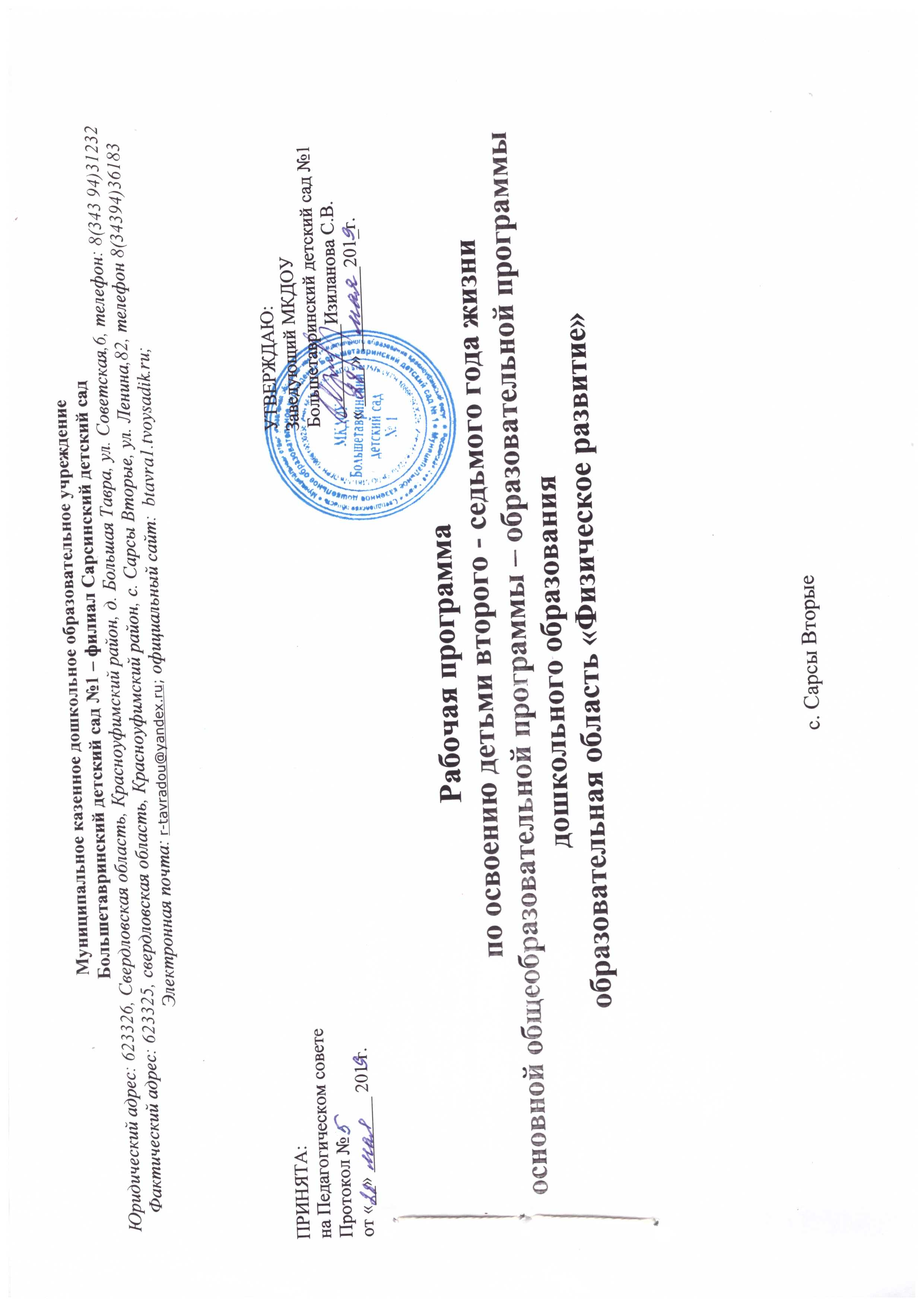 Рабочая программа по освоению детьми второго - седьмого года жизни основной общеобразовательной программы – образовательной программы дошкольного образования  МО Красноуфимский округ, с. Сарсы Вторые- 2019 г.Составитель: Янбахтина В.В. инструктор по физической культуре МКДОУ Большетавринский детский сад №1 - филиал Сарсинский детский сад, 1КК.Редактор: С.В. Изиланова  ответственный исполнитель  МКДОУ Большетавринский детский сад.Рабочая  программа – образовательная программа дошкольного образования разработана в соответствии с Федеральным государственным образовательным стандартом дошкольного образования, утвержденным Приказом Министерства образования и науки Российской Федерации (Минобрнауки России) от 17 октября 2013 г., N 1155, г. Москва, Основой общеобразовательной программой – образовательной программой дошкольного  образования. Рабочая программа – образовательная программа дошкольного образования по развитию детей обеспечивает разностороннее развитие детей в возрасте от 1 до 7 лет с учётом их возрастных и индивидуальных особенностей по основным образовательным областям: социально-коммуникативному, познавательному, речевому, художественно-эстетическому, физическому, которая определяет содержание и организацию образовательного процесса для детей раннего дошкольного возраста.Условные сокращения которые приняты в ООП – ОП ДОФГОС ДО – федеральный государственный образовательный стандарт дошкольного образованияООП - ОП ДО – основная общеобразовательная программа – образовательная программа дошкольного образованияПрограмма - рабочая программа – образовательная программа дошкольного образованияОО – образовательная областьМКДОУ - МКДОУ Большетавринский детский сад №1 - филиал Сарсинский детский сад.I. Целевой раздел  1.1 Обязательная часть  ООП ДО (ранний / дошкольный возраст) 1.1.1 Пояснительная записка 1.1.2. Цели и задачи реализации ООП ДО 1.1.3. Принципы и подходы к формированию ООП ДО 1.1.4. Значимые для разработки ООП ДО характеристики 1.1.5. Планируемые результаты освоения ООП ДО 1.2. Часть формируемая  участниками образовательных отношений (ранний / дошкольный возраст)1.2.1.  Пояснительная записка  1.2.2.  Цели и задачи реализации парциальной программы «Мы живем на Урале»1.2.3.  Принципы и подходы к реализации парциальной «Мы живем на Урале»1.2.4.  Значимые для реализации парциальной программы характеристики на этапе старшего дошкольного возраста.1.2.5.  Планируемые результаты освоения парциальной программы II. Содержательный раздел2.1. Обязательная часть  ООП ДО (ранний / дошкольный возраст)2.1.1.  Образовательная деятельность в соответствии с целями и задачами образовательной области «Физическое развитие».         2.1.2.  Вариативные формы, способы, методы и средства реализации образовательной области Физическое развитие».          на разных возрастных этапах раннего и дошкольного возраста с учетом возрастных и индивидуальных особенностей воспитанников, специфики их образовательных потребностей и интересов 2.1.3.  Особенности образовательной деятельности разных видов и культурных практик  2.1.4.  Способы и направления поддержки детской инициативы 2.1.5.  Особенности взаимодействия педагогического коллектива с семьями воспитанников2.2 Часть, формируемая участниками образовательных отношений (ранний / дошкольный возраст)2.2.1.  Образовательная деятельность на разных возрастных этапах дошкольного возраста в соответствии с парциальными программами2.2.1.1 Парциальная программа «Мы живем на Урале»2.2.2.  Вариативные формы, способы, методы и средства реализации парциальной  программы на этапе завершения дошкольного возраста 2.2.3.  Особенности образовательной деятельности разных видов и культурных практик 2.2.4.  Способы и направления поддержки детской инициативы 2.2.5.  Особенности взаимодействия педагогического коллектива с семьями воспитанников.III. Организационный раздел 3.1. Обязательная часть (ранний / дошкольный возраст)3.1.1.  Материально-техническое обеспечение3.1.2.  Методические материалы и средства обучения и воспитания 3.1.3.  Распорядок и/или режим дня 3.1.4.  Особенности традиционных событий, праздников, мероприятий3.1.5. Особенности организации развивающей предметно-пространственной среды3.2. Часть, формируемая участниками образовательных отношений (ранний / дошкольный возраст)3.2.1.  Материально-техническое обеспечение 3.2.2.  Методические материалы и средства обучения и воспитания 3.2.3.  Распорядок и/или режим дня3.2.4.  Особенности традиционных событий, праздников, мероприятий3.2.5. Особенности организации развивающей предметно-пространственной среды 1.	Целевой раздел 1.1.	Обязательная часть (ранний и дошкольный возраст)1.1.1 Пояснительная записка          Рабочая программа разработана на основе основной общеобразовательной программы Муниципального казенного дошкольного образовательного учреждения Большетавринский детский сад №1 – филиал Сарсинский детский сад и программы «От рождения до школы» под редакцией Н. Е. Вераксы, Т. С. Комаровой, М. А. Васильевой в соответствии с:•	Федеральный закон от 29 декабря 2012 г. № 273-ФЗ "Об образовании в Российской Федерации»; •	Постановление Главного государственного санитарного врача Российской Федерации от 15 мая 2013 г. N 26 г. Москва "Об утверждении СанПиН 2.4.1.3049-13 "Санитарно- эпидемиологические требования к устройству, содержанию и организации режима работы дошкольных образовательных организаций»;•	Приказ Министерства образования и науки Российской Федерации (Минобрнауки России) от 17 октября 2013 г. N 1155 г. Москва "Об утверждении федерального государственного образовательного стандарта дошкольного образования";•	Приказ Министерства образования и науки Российской Федерации (Минобрнауки России) от 30 августа 2013 г. N 1014 г. Москва "Об утверждении Порядка организации и осуществления образовательной деятельности по основным общеобразовательным программам - образовательным программам дошкольного образования". Рабочая программа определяет содержание и организацию образовательной деятельности образования по области «Физическое развитие"Рабочая программа по образовательной области «Физическое развитие» разработанная на основе образовательной  программе МКДОУ Большетаринский детский сад №1 – филиал Сарсинский детский сад  включает три основных раздела: целевой, содержательный и организационный.Рабочая программа  состоит из:- обязательной части;- части, формируемой участниками образовательных отношений.Обязательная часть Рабочей Программы  предполагает комплексность подхода, обеспечивая развитие детей в образовательной области:- физическое развитие.1.1.2.	Цели и задачи реализации ООП ДО Целью реализации Программы является: создание благоприятных условий для полноценного проживания ребенком дошкольного детства, формирование основ базовой культуры личности, всестороннее развитие психических и физических качеств в соответствии с возрастными и индивидуальными особенностями, подготовка к жизни в современном обществе,  формирование  предпосылок к учебной деятельности, обеспечение безопасности жизнедеятельности дошкольника.	Данная цель реализуется в процессе разнообразных видов детской деятельности: игровой, коммуникативной, трудовой, познавательно-исследовательской, продуктивной, музыкальной, чтения.Задачи обязательной части (с учетом ФГОС ДО) Программы:• забота о здоровье, эмоциональном благополучии и своевременном всестороннем развитии каждого ребенка;• создание в группах атмосферы гуманного и доброжелательного отношения ко всем воспитанникам, что позволяет растить их общительными, добрыми, любознательными, инициативными, стремящимися к самостоятельности и творчеству;• максимальное использование разнообразных видов детской деятельности, их интеграция в целях повышения эффективности воспитательно-образовательного процесса;• творческая организация (креативность) воспитательно-образовательного процесса;• вариативность использования образовательного материала, позволяющая развивать творчество в соответствии с интересами и наклонностями каждого ребенка;• уважительное отношение к результатам детского творчества;• единство подходов к воспитанию детей в условиях дошкольного образовательного учреждения и семьи;• соблюдение в работе детского сада и начальной школы преемственности, исключающей умственные и физические перегрузки в содержании образования детей дошкольного возраста, обеспечивающей отсутствие давления предметного обучения.1.1.3.  Принципы и подходы к формированию ООП ДО Программа сформирована в соответствии с принципами и подходами, определенными Федеральными государственными образовательными стандартами:• соответствует принципу развивающего образования, целью которого является развитие ребенка;• сочетает принципы научной обоснованности и практической применимости (содержание Программы соответствует основным положениям возрастной психологии и дошкольной педагогики и, как показывает опыт, может быть успешно реализована в массовой практике дошкольного образования);• соответствует критериям полноты, необходимости и достаточности (позволяя решать поставленные цели и задачи при использовании разумного «минимума» материала);• обеспечивает единство воспитательных, развивающих и обучающих целей и задач процесса образования детей дошкольного возраста, в ходе реализации которых формируются такие качества, которые являются ключевыми в развитии дошкольников;• строится с учетом принципа интеграции образовательных областей в соответствии с возрастными возможностями и особенностями детей, спецификой и возможностями образовательных областей;• основывается на комплексно-тематическом принципе построения образовательного процесса;• предусматривает решение программных образовательных задач в совместной деятельности взрослого и детей и самостоятельной деятельности дошкольников не только в рамках непосредственно образовательной деятельности, но и при проведении режимных моментов в соответствии со спецификой дошкольного образования;• предполагает построение образовательного процесса на адекватных возрасту формах работы с детьми. Основной формой работы с дошкольниками и ведущим видом их деятельности является игра;• допускает варьирование образовательного процесса в зависимости от региональных особенностей;• строится с учетом соблюдения преемственности между всеми возрастными дошкольными группами и между детским садом и начальной школой.1.1.4. Возрастные и индивидуальные особенности контингента детей, воспитывающихся в МКДОУ Большетаринский детский сад №1 – филиал Сарсинский детский садВ основу планирования организации образовательного процесса определены возрастные характеристики:-  в группах общеразвивающей направленности авторами примерной основной общеобразовательной программы «От рождения до школы» под редакцией Н.Е. Вераксы, Т.С. Комаровой, М.А. Васильевой — 3-е исправленное и дополненное издание,  М. «Мозаика-Синтез», 2014.- 368с.В МКДОУ Большетавринский детский сад №1 - филиал Сарсинский детский сад функционируют 4 группы, которые посещают 72 детей в возрасте от 2-х до 7 лет. Общее количество контингента воспитанников с учетом возрастной и половозрастной категории:- 16 детей дошкольного возраста с 1-го до 3-х лет – младшая разновозрастная группа;- 14 детей дошкольного возраста с 3-х до 4-х лет – вторая младшая группа; - 23 детей дошкольного возраста с 4-х до 6 лет – старшая разновозрастная группа; - 19 детей дошкольного возраста с 6 до 7 лет - подготовительная группа.Две группы общеразвивающей направленности сформированы по одновозрастному принципу, две группы сформированы по разновозрастному принципу.Возрастные особенности первой группы раннего возраста (от 1 до 2 лет)На втором году жизни развивается самостоятельность детей, формируется предметно-игровая деятельность, появляются элементы сюжетной игры. Общение с взрослым носит ситуативно-деловой характер, затем характер делового сотрудничества. Совершенствуются восприятие, речь, наглядно-действенное мышление, чувственное познание действительности. Ежемесячная прибавка в весе составляет 200–250 г, а в росте — 1 см. Продолжается совершенствование строения и функций внутренних органов, костной, мышечной и центральной нервной системы. Повышается работоспособность нервных клеток. Длительность каждого периода активного бодрствования у детей до полутора лет составляет 3–4 часа, у детей двух лет — 4–5,5 часа. На развитие основных движений ребенка частично влияют пропорции его тела: короткие ноги, длинное туловище, большая голова. Малыш до полутора лет часто падает при ходьбе, не всегда может вовремя остановиться, обойти препятствие. Несовершенна и осанка. Вследствие недостаточного развития мышечной системы ребенку трудно долго выполнять однотипные движения, например, ходить с мамой «только за ручку». Для детей второго года жизни характерна высокая двигательная активность. Постепенно совершенствуется ходьба. Дети учатся свободно передвигаться на прогулке: они взбираются на бугорки, ходят по траве, перешагивают через небольшие препятствия, например, палку, лежащую на земле. Исчезает шаркающая походка. В подвижных играх и на музыкальных занятиях дети выполняют боковые шаги, медленно кружатся на месте. В начале второго года дети много и охотно лазают: взбираются на горку, на диванчики, а позже (приставным шагом) и на шведскую стенку, а также перелезают через бревно, подлезают под скамейку, пролезают через обруч. После полутора лет у малышей кроме основных развиваются и подражательные движения (мишке, зайчику). В простых подвижных играх и плясках дети привыкают координировать свои движения и действия друг с другом (при участии не более 8–10 человек). В разных видах деятельности обогащается сенсорный опыт. В процессе знакомства с предметами ребенок слышит названия форм (кубик, кирпичик, шарик, «крыша» — призма), одновременно воспринимая их (гладит предмет, обводит пальцем по контуру, стучит, бросает и т. п.) и уточняя физические качества. При этом происходит и ознакомление с основными фигурами (квадрат, четырехугольник, круг, треугольник). С помощью взрослого ребенок упражняется в установлении сходства и различий между предметами, имеющими одинаковые названия (большой красный мяч — маленький синий мяч, большой белый мишка — маленький черный мишка и т. д.). При обучении и правильном подборе игрового материала дети осваивают действия с разнообразными игрушками: разборными (пирамиды, матрешки и др.), строительным материалом и сюжетными игрушками (куклы с атрибутами к ним, мишки). Эти действия ребенок воспроизводит по подражанию после показа взрослого. Постепенно из отдельных действий складываются «цепочки», и малыш учится доводить предметные действия до результата: заполняет колечками всю пирамиду, подбирая их по цвету и размеру, из строительного материала возводит по образцу, а затем по памяти забор, паровозик, башенку и другие несложные постройки. Значительные перемены происходят и в действиях с сюжетными игрушками. Дети начинают переносить разученное действие с одной игрушкой (кукла) на другие (мишки, зайки); они активно ищут предмет, необходимый для завершения действия (одеяло, чтобы уложить куклу спать, мисочку, чтобы накормить мишку). Воспроизводя подряд 2–3 действия, они сначала не ориентируются на то, как это бывает в жизни: спящую куклу, например, вдруг начинают катать на машинке. К концу второго года жизни в игровых действиях детей уже отражается привычная им жизненная последовательность: погуляв с куклой, кормят ее и укладывают спать. Бытовые действия с сюжетными игрушками дети воспроизводят на протяжении всего периода дошкольного детства. Но при этом дети 3–5 лет и старше устраивают из каждого действия «многозвеньевой ритуал». Перед едой кукле вымоют руки, завяжут салфетку, проверят, не горяча ли каша, кормить будут ложкой, а пить дадут из чашки. Всего этого на втором году жизни нет. Ребенок просто подносит миску ко рту куклы. Аналогично он поступает и в других ситуациях. Этими особенностями объясняется простота подбора сюжетных игрушек и атрибутов к ним. На втором году жизни из отдельных действий складываются элементы деятельности, свойственной дошкольному детству: предметная с характерным для нее сенсорным уклоном, конструктивная и сюжетная игра. В предметной деятельности появляются соотносящие и орудийные действия.Успехи в развитии предметно-игровой деятельности сочетаются с ее неустойчивостью. Имея возможность приблизиться к любому предмету, попавшему в поле зрения, ребенок бросает то, что держит в руках, и устремляется к нему. Постепенно он с помощью взрослого учится доводить начатое до конца, добиваясь результата. Второй год жизни — период интенсивного формирования речи. Связи между предметом, действием и словами, их обозначающими, формируются в 6–10 раз быстрее, чем в конце первого года жизни. Дети усваивают названия предметов, действий, обозначения некоторых качеств и состояний. Благодаря этому можно организовать деятельность и поведение малышей, формировать и совершенствовать восприятие, в том числе составляющие основу сенсорного воспитания. В процессе разнообразной деятельности с взрослыми дети усваивают, что одно и то же действие может относиться к разным предметам: «надень шапку, надень колечки на пирамидку» и т. д. Важным приобретением речи и мышления является формирующаяся на втором году жизни способность обобщения. Слово в сознании ребенка начинает ассоциироваться не с одним предметом, а обозначать все предметы, относящиеся к этой группе, несмотря на различия по цвету, размеру и даже внешнему виду (кукла большая и маленькая, голышом и одетая, кукла-мальчик и кукла-девочка). Способность обобщения позволяет детям узнавать предметы, изображенные на картинке, в то время как в начале года на просьбу показать какой-либо предмет малыш ориентировался на случайные несущественные признаки. Так, словом «кх» он мог обозначать и кошку, и меховой воротник. Малыш привыкает к тому, что между предметами существуют разные связи, а взрослые и дети действуют в разных ситуациях, поэтому ему понятны сюжетные инсценировки (показ игрушек, персонажей кукольного и настольного театра). Впечатления от таких показов, заинтересованного рассматривания сохраняются в памяти. Поэтому дети старше полутора лет способны поддерживать диалог-воспоминание с взрослым о недавних событиях или вещах, связанных с их личным опытом: «Кто гулял?» — «Что видели?» — «Собачку». — «Кого кормили зернышками?» — «Птичку». Активный словарь на протяжении года увеличивается неравномерно. К полутора годам он равен примерно 20–30 словам. После 1 года 8–10 месяцев происходит скачок, развивается активно используемый словарь. В нем много глаголов и существительных, встречаются простые прилагательные и наречия (тут, там, туда и т. д.), а также предлоги. Упрощенные слова (ту-ту, ав-ав) заменяются обычными, пусть и несовершенными в фонетическом отношении. После полутора лет ребенок чаще всего воспроизводит контур слова (разное число слогов), наполняя его звуками-заместителями, более или менее близкими по звучанию слышимому образцу. Попытки улучшить произношение, повторяя слово за взрослым, в этом возрасте не приносят успеха. Это становится возможным лишь на третьем году жизни. Ребенок в большинстве случаев после полутора лет правильно произносит губно-губные звуки (п, б, м), передние небноязычные (т, д, н), задние небноязычные (г, х). Свистящие, шипящие и сонорные звуки, а также слитные фонемы в словах, произносимых ребенком, встречаются крайне редко. Вначале произносимое ребенком слово является целым предложением. Так, слова «бах, упала» в одних случаях обозначают, что малыш уронил игрушку, в других — что он сам упал и ушибся. К полутора годам в высказываниях детей появляются двухсловные предложения, а в конце второго года обычным становится использование трех-, четырехсловных предложений. Ребенок старше полутора лет активно обращается к взрослым с вопросами. Но выражает их преимущественно интонационно: «И я куся?» — то есть «Ира кушала?» Вопросительными словами дети пользуются реже, но могут спросить: «Где платок?», «Баба куда пошла?», «Это что?» Дети учатся выполнять словесные просьбы взрослого в пределах видимой, наглядной ситуации. На втором году жизни ребенок усваивает имена взрослых и детей, с которыми общается повседневно, а также некоторые родственные отношения (мама, папа, бабушка). Он понимает элементарные человеческие чувства, обозначаемые словами «радуется», «сердится», «испугался», «жалеет». В речи появляются оценочные суждения: «плохой», «хороший», «красивый». Совершенствуется самостоятельность детей в предметно-игровой деятельности и самообслуживании. Малыш постепенно овладевает умением самостоятельно есть любую пищу, умываться и мыть руки, приобретает навыки опрятности, аккуратности. Расширяется ориентировка в ближайшем окружении. Знание того, как называются части помещения группы (мебель, одежда, посуда), помогает ребенку выполнять несложные (состоящие из одного, а к концу года из 2–3 действий) поручения взрослых. Постепенно он привыкает соблюдать элементарные правила поведения, обозначаемые словами «можно», «нельзя», «нужно». Общение с взрослым носит деловой, объектно-направленный характер. На втором году закрепляется и углубляется деловое сотрудничество с взрослым, потребность общения с ним по самым разным поводам. При этом к двум годам дети постепенно переходят от языка жестов, мимики, выразительных звукосочетаний к выражению просьб, желаний, предложений с помощью слов и коротких фраз. Так речь становится основным средством общения с взрослым, хотя в этом возрасте ребенок охотно говорит только с близкими, хорошо знакомыми ему людьми.На втором году жизни между детьми сохраняется и развивается тип эмоционального взаимообщения. Они самостоятельно играют друг с другом (по двое-трое) в разученные ранее при помощи взрослого игры («Прятки», «Догонялки»). Однако опыт взаимообщения у детей невелик, и основа его еще не сформирована. Имеет место непонимание со стороны предполагаемого партнера. Ребенок может расплакаться и даже ударить жалеющего его. Он активно протестует против вмешательства в свою игру. Игрушка в руках другого гораздо интереснее для малыша, чем та, что стоит рядом. Отобрав игрушку у соседа, но не зная, что делать дальше, малыш просто бросает ее. Воспитателю следует пресекать подобные факты, чтобы у детей не пропало желание общаться. Взаимообщение детей в течение дня возникает, как правило, в предметно-игровой деятельности и режимных процессах. Поскольку предметно-игровые действия и самообслуживание только формируются, самостоятельность, заинтересованность в их выполнении следует всячески оберегать. Детей приучают соблюдать «дисциплину расстояния», и они сначала осваивают умение играть и действовать рядом, не мешая друг другу, а затем играть вместе по 2–3 человека, вести себя в группе соответствующим образом: не лезть в тарелку соседа, подвинуться на диванчике, чтобы мог сесть еще один ребенок, не шуметь в спальне и т. д. При этом они пользуются простыми словами: «на» («возьми»), «дай», «пусти», «не хочу» и др. На фоне «охраны» деятельности каждого малыша нужно формировать совместные действия. Сначала по подсказке взрослого, а к двум годам самостоятельно дети способны помогать друг другу: принести предмет, необходимый соседу для продолжения игры (кубики, колечки для пирамидки, одеяло для куклы). Подражая маме или воспитателю, один малыш пытается «накормить, причесать» другого. Возможны несложные плясовые действия малышей парами на музыкальных занятиях. Одним из главных приобретений второго года жизни можно считать совершенствование основных движений, особенно ходьбы. Подвижность ребенка порой даже мешает ему сосредоточиться на спокойных занятиях. Наблюдается быстрое и разноплановое развитие предметно-игрового поведения, благодаря чему к концу пребывания детей во второй группе раннего возраста у них формируются компоненты всех видов деятельности, характерных для периода дошкольного детства. Происходит быстрое развитие разных сторон речи и ее функций. Хотя темп развития понимания речи окружающих по-прежнему опережает умение говорить, в конце второго года активный словарь состоит уже из 200–300 слов. С помощью речи можно организовать поведение ребенка, а речь самого малыша становится основным средством общения с взрослым. С одной стороны, возрастает самостоятельность ребенка во всех сферах жизни, с другой — он осваивает правила поведения в группе (играть рядом, не мешая другим, помогать, если это понятно и несложно). Все это является основой для развития в будущем совместной игровой деятельности.Возрастные особенности второй группы раннего возраста (от 2 до 3 лет)На третьем году жизни дети становятся самостоятельнее. Продолжают развиваться предметная деятельность, деловое сотрудничество ребенка и взрослого; совершенствуются восприятие, речь, начальные формы произвольного поведения, игры, наглядно-действенное мышление, в конце года появляются основы наглядно-образного мышления.Развитие предметной деятельности связано с усвоением культурных способов действия с различными предметами. Совершенствуются соотносящие и орудийные действия.Умение выполнять орудийные действия развивает произвольность, преобразуя натуральные формы активности в культурные на основе предлагаемой взрослыми модели, которая выступает в качестве не только объекта для подражания, но и образца, регулирующего собственную активность ребенка.В ходе совместной с взрослыми предметной деятельности продолжает развиваться понимание речи. Слово отделяется от ситуации и приобретает самостоятельное значение. Дети продолжают осваивать названия  окружающих предметов, учатся выполнять словесные просьбы взрослых, ориентируясь в пределах ближайшего окружения.Количество понимаемых слов значительно возрастает. Совершенствуется регуляция поведения в результате обращения взрослых к ребенку, который начинает понимать не только инструкцию, но и рассказ взрослых.Интенсивно развивается активная речь детей. К трем годам они осваивают основные грамматические структуры, пытаются строить сложные и сложноподчиненные предложения, в разговоре с взрослым используют практически все части речи. Активный словарь достигает примерно 1500–2500 слов.К концу третьего года жизни речь становится средством общения ребенка со сверстниками. В этом возрасте у детей формируются новые виды деятельности: игра, рисование, конструирование.Игра носит процессуальный характер, главное в ней — действия, которые совершаются с игровыми предметами, приближенными к реальности. В середине третьего года жизни широко используются действия с предметами-заместителями.Появление собственно изобразительной деятельности обусловлено тем, что ребенок уже способен сформулировать намерение изобразить какой-либо предмет. Типичным является изображение человека в виде «головного» — окружности и отходящих от нее линий.На третьем году жизни совершенствуются зрительные и слуховые ориентировки, что позволяет детям безошибочно выполнять ряд заданий: осуществлять выбор из 2–3 предметов по форме, величине и цвету; различать мелодии; петь.Совершенствуется слуховое восприятие, прежде всего фонематический слух. К трем годам дети воспринимают все звуки родного языка, но произносят их с большими искажениями.Основной формой мышления является наглядно-действенная. Ее особенность заключается в том, что возникающие в жизни ребенка проблемные ситуации разрешаются путем реального действия с предметами.К концу третьего года жизни у детей появляются зачатки наглядно-образного мышления. Ребенок в ходе предметно-игровой деятельности ставит перед собой цель, намечает план действия и т. п.Для детей этого возраста характерна неосознанность мотивов, импульсивность и зависимость чувств и желаний от ситуации. Дети легко заражаются эмоциональным состоянием сверстников. Однако в этот период начинает складываться и произвольность поведения. Она обусловлена развитием орудийных действий и речи. У детей появляются чувства гордости и стыда, начинают формироваться элементы самосознания, связанные с идентификацией с именем и полом. Ранний возраст завершается кризисом трех лет. Ребенок осознает себя как отдельного человека, отличного от взрослого. У него формируется образ Я. Кризис часто сопровождается рядом отрицательных проявлений: негативизмом, упрямством, нарушением общения с взрослым и др. Кризис может продолжаться от нескольких месяцев до двух лет.Младшая группа (от 3 до 4 лет)В возрасте 3–4 лет ребенок постепенно выходит за пределы семейного круга. Его общение становится внеситуативным. Взрослый становится для ребенка не только членом семьи, но и носителем определенной общественной функции. Желание ребенка выполнять такую же функцию приводит к противоречию с его реальными возможностями. Это противоречие разрешается через развитие игры, которая становится ведущимвидом деятельности в дошкольном возрасте.Главной особенностью игры является ее условность: выполнение одних действий с одними предметами предполагает их отнесенность к другим действиям с другими предметами. Основным содержанием игры младших дошкольников являются действия с игрушками и предметами-заместителями. Продолжительность игры небольшая. Младшие дошкольники ограничиваются игрой с одной-двумя ролями и простыми, неразвернутыми сюжетами. Игры с правилами в этом возрасте только начинают формироваться.Изобразительная деятельность ребенка зависит от его представлений о предмете. В этом возрасте они только начинают формироваться. Графические образы бедны. У одних детей в изображениях отсутствуют детали, у других рисунки могут быть более детализированы. Дети уже могут использовать цвет.Большое значение для развития мелкой моторики имеет лепка. Младшие дошкольники способны под руководством взрослого вылепить простые предметы.Известно, что аппликация оказывает положительное влияние на развитие восприятия. В этом возрасте детям доступны простейшие виды аппликации.Конструктивная деятельность в младшем дошкольном возрасте ограничена возведением несложных построек по образцу и по замыслу. В младшем дошкольном возрасте развивается перцептивная деятельность. Дети от использования предэталонов — индивидуальных единиц восприятия, переходят к сенсорным эталонам — культурно-выработанным средствам восприятия. К концу младшего дошкольного возраста дети могут воспринимать до 5 и более форм предметов и до 7 и более цветов, способны дифференцировать предметы по величине, ориентироваться в пространстве группы детского сада, а при определенной организации образовательного процесса — и в помещении всего дошкольного учреждения.Развиваются память и внимание. По просьбе взрослого дети могут запомнить 3–4 слова и 5–6 названий предметов. К концу младшего дошкольного возраста они способны запомнить значительные отрывки из любимых произведений.Продолжает развиваться наглядно-действенное мышление. При этом преобразования ситуаций в ряде случаев осуществляются на основе целенаправленных проб с учетом желаемого результата. Дошкольники способны установить некоторые скрытые связи и отношения между предметами.В младшем дошкольном возрасте начинает развиваться воображение, которое особенно наглядно проявляется в игре, когда одни объекты выступают в качестве заместителей других. Взаимоотношения детей обусловлены нормами и правилами. В результате целенаправленного воздействия они могут усвоить относительно большое количество норм, которые выступают основанием для оценки собственных действий и действий других детей.Взаимоотношения детей ярко проявляются в игровой деятельности. Они скорее играют рядом, чем активно вступают во взаимодействие. Однако уже в этом возрасте могут наблюдаться устойчивые избирательные взаимоотношения. Конфликты между детьми возникают преимущественно по поводу игрушек. Положение ребенка в группе сверстников во многом определяется мнением воспитателя. В младшем дошкольном возрасте можно наблюдать соподчинение мотивов поведения в относительно простых ситуациях. Сознательное управление поведением только начинает складываться; во многом поведение ребенка еще ситуативно. Вместе с тем можно наблюдать и случаи ограничения собственных побуждений самим ребенком, сопровождаемые словесными указаниями. Начинает развиваться самооценка, при этом дети в значительной мере ориентируются на оценку воспитателя. Продолжает развиваться также их половая идентификация, что проявляется в характере выбираемых игрушек и сюжетов.Средняя группа (от 4 до 5 лет)В игровой деятельности детей среднего дошкольного возраста появляются ролевые взаимодействия. Они указывают на то, что дошкольники начинают отделять себя от принятой роли. В процессе игры роли могут меняться. Игровые действия начинают выполняться не ради них самих, а ради смысла игры. Происходит разделение игровых и реальных взаимодействий детей.Значительное развитие получает изобразительная деятельность. Рисунок становится предметным и детализированным. Графическое изображение человека характеризуется наличием туловища, глаз, рта, носа, волос, иногда одежды и ее деталей. Совершенствуется техническая сторона изобразительной деятельности. Дети могут рисовать основные геометрические фигуры, вырезать ножницами, наклеивать изображения на бумагу и т. д.Усложняется конструирование. Постройки могут включать 5–6 деталей. Формируются навыки конструирования по собственному замыслу, а также планирование последовательности действий.Двигательная сфера ребенка характеризуется позитивными изменениями мелкой и крупной моторики. Развиваются ловкость, координация движений. Дети в этом возрасте лучше, чем младшие дошкольники, удерживают равновесие, перешагивают через небольшие преграды. Усложняются игры с мячом.К концу среднего дошкольного возраста восприятие детей становится более развитым. Они оказываются способными назвать форму, на которую похож тот или иной предмет. Могут вычленять в сложных объектах простые формы и из простых форм воссоздавать сложные объекты. Дети способны упорядочить группы предметов по сенсорному признаку — величине, цвету; выделить такие параметры, как высота, длина и ширина. Совершенствуется ориентация в пространстве.Возрастает объем памяти. Дети запоминают до 7–8 названий предметов. Начинает складываться произвольное запоминание: дети способны принять задачу на запоминание, помнят поручения взрослых, могут выучить небольшое стихотворение и т. д.Начинает развиваться образное мышление. Дети способны использовать простые схематизированные изображения для решения несложных задач. Дошкольники могут строить по схеме, решать лабиринтные задачи. Развивается предвосхищение. На основе пространственного расположения объектов дети могут сказать, что произойдет в результате их взаимодействия. Однако при этом им трудно встать на позицию другого наблюдателя и во внутреннем плане совершить мысленное преобразование образа.Для детей этого возраста особенно характерны известные феномены Ж. Пиаже: сохранение количества, объема и величины. Например, если им предъявить три черных кружка из бумаги и семь белых кружков из бумаги и спросить: «Каких кружков больше — черных или белых?», большинство ответят, что белых больше. Но если спросить: «Каких больше — белых или бумажных?», ответ будет таким же — больше белых.Продолжает развиваться воображение. Формируются такие его особенности, как оригинальность и произвольность. Дети могут самостоятельно придумать небольшую сказку на заданную тему.Увеличивается устойчивость внимания. Ребенку оказывается доступной сосредоточенная деятельность в течение 15–20 минут. Он способен удерживать в памяти при выполнении каких-либо действий несложное условие.В среднем дошкольном возрасте улучшается произношение звуков и дикция. Речь становится предметом активности детей. Они удачно имитируют голоса животных, интонационно выделяют речь тех или иных персонажей. Интерес вызывают ритмическая структура речи, рифмы.Развивается грамматическая сторона речи. Дошкольники занимаются словотворчеством на основе грамматических правил. Речь детей при взаимодействии друг с другом носит ситуативный характер, а при общении с взрослым становится внеситуативной.Изменяется содержание общения ребенка и взрослого. Оно выходит за пределы конкретной ситуации, в которой оказывается ребенок. Ведущим становится познавательный мотив. Информация, которую ребенок получает в процессе общения, может быть сложной и трудной для понимания, но она вызывает у него интерес.У детей формируется потребность в уважении со стороны взрослого, для них оказывается чрезвычайно важной его похвала. Это приводит к их повышенной обидчивости на замечания. Повышенная обидчивость представляет собой возрастной феномен.Взаимоотношения со сверстниками характеризуются избирательностью, которая выражается в предпочтении одних детей другим. Появляются постоянные партнеры по играм. В группах начинают выделяться лидеры. Появляются конкурентность, соревновательность. Последняя важна для сравнения себя с другим, что ведет к развитию образа Я ребенка, его детализации.Основные достижения возраста связаны с развитием игровой деятельности; появлением ролевых и реальных взаимодействий; с развитием изобразительной деятельности; конструированием по замыслу, планированием; совершенствованием восприятия, развитием образного мышления и воображения, эгоцентричностью познавательной позиции; развитием памяти, внимания, речи, познавательной мотивации; формированием потребности в уважении со стороны взрослого, появлением обидчивости, конкурентности, соревновательности со сверстниками; дальнейшим развитием образа Я ребенка, его детализацией.Старшая группа (от 5 до 6 лет)Дети шестого года жизни уже могут распределять роли до начала игры и строить свое поведение, придерживаясь роли. Игровое взаимодействие сопровождается речью, соответствующей и по содержанию, и интонационно взятой роли. Речь, сопровождающая реальные отношения детей, отличается от ролевой речи. Дети начинают осваивать социальные отношения и понимать подчиненность позиций в различных видах деятельности взрослых, одни роли становятся для них более привлекательными, чем другие. При распределении ролей могут возникать конфликты, связанные с субординацией ролевого поведения. Наблюдается организация игрового пространства, в котором выделяются смысловой «центр» и «периферия». (В игре «Больница» таким центром оказывается кабинет врача, в игре «Парикмахерская» — зал стрижки, а зал ожидания выступает в качестве периферии игрового пространства.) Действия детей в играх становятся разнообразными.Развивается изобразительная деятельность детей. Это возраст наиболее активного рисования. В течение года дети способны создать до двух тысяч рисунков. Рисунки могут быть самыми разными по содержанию: это и жизненные впечатления детей, и воображаемые ситуации, и иллюстрации к фильмам и книгам. Обычно рисунки представляют собой схематичные изображения различных объектов, но могут отличаться оригинальностью композиционного решения, передавать статичные и динамичные отношения. Рисунки приобретают сюжетный характер; достаточно часто встречаются многократно повторяющиеся сюжеты с небольшими или, напротив, существенными изменениями. Изображение человека становится более детализированным и пропорциональным. По рисунку можно судить о половой принадлежности и эмоциональном состоянии изображенного человека.Конструирование характеризуется умением анализировать условия, в которых протекает эта деятельность. Дети используют и называют различные детали деревянного конструктора. Могут заменить детали постройки в зависимости от имеющегося материала. Овладевают обобщенным способом обследования образца. Дети способны выделять основные части предполагаемой постройки. Конструктивная деятельность может осуществляться на основе схемы, по замыслу и по условиям. Появляется конструирование в ходе совместной деятельности.Дети могут конструировать из бумаги, складывая ее в несколько раз (два, четыре, шесть сгибаний); из природного материала. Они осваивают два способа конструирования: 1) от природного материала к художественному образу (ребенок «достраивает» природный материал до целостного образа, дополняя его различными деталями); 2) от художественного образа к природному материалу (ребенок подбирает необходимый материал, для того чтобы воплотить образ).Продолжает совершенствоваться восприятие цвета, формы и величины, строения предметов; систематизируются представления детей. Они называют не только основные цвета и их оттенки, но и промежуточные цветовые оттенки; форму прямоугольников, овалов, треугольников. Воспринимают величину объектов, легко выстраивают в ряд — по возрастанию или убыванию — до 10 различных предметов.Однако дети могут испытывать трудности при анализе пространственного положения объектов, если сталкиваются с несоответствием формы и их пространственного расположения. Это свидетельствует о том, что в различных ситуациях восприятие представляет для дошкольников известные сложности, особенно если они должны одновременно учитывать несколько различных и при этом противоположных признаков.В старшем дошкольном возрасте продолжает развиваться образное мышление. Дети способны не только решить задачу в наглядном плане, но и совершить преобразования объекта, указать, в какой последовательности объекты вступят во взаимодействие и т. д. Однако подобные решения окажутся правильными только в том случае, если дети будут применять адекватные мыслительные средства. Среди них можно выделить схема тизированные представления, которые возникают в процессе наглядного моделирования; комплексные представления, отражающие представления детей о системе признаков, которыми могут обладать объекты, а также представления, отражающие стадии преобразования различных объектов и явлений (представления о цикличности изменений): представления о смене времен года, дня и ночи, об увеличении и уменьшении объектов в результате различных воздействий, представления о развитии и т. д. Кроме того, продолжают совершенствоваться обобщения, что является основой словесно-логического мышления. В дошкольном возрасте у детей еще отсутствуют представления о классах объектов. Дети группируют объекты по признакам, которые могут изменяться, однако начинают формироваться операции логического сложения и умножения классов. Так, например, старшие дошкольники при группировке объектов могут учитывать два признака: цвет и форму (материал) и т. д.Как показали исследования отечественных психологов, дети старшего дошкольного возраста способны рассуждать и давать адекватные причинные объяснения, если анализируемые отношения не выходят за пределы их наглядного опыта. Развитие воображения в этом возрасте позволяет детям сочинять достаточно оригинальные и последовательно разворачивающиеся истории. Воображение будет активно развиваться лишь при условии проведения  специальной работы по его активизации.Продолжают развиваться устойчивость, распределение, переключаемость внимания. Наблюдается переход от непроизвольного к произвольному вниманию.Продолжает совершенствоваться речь, в том числе ее звуковая сторона. Дети могут правильно воспроизводить шипящие, свистящие и сонорные звуки. Развиваются фонематический слух, интонационная выразительность речи при чтении стихов в сюжетно-ролевой игре и в повседневной жизни.Совершенствуется грамматический строй речи. Дети используют практически все части речи, активно занимаются словотворчеством. Богаче становится лексика: активно используются синонимы и антонимы.Развивается связная речь. Дети могут пересказывать, рассказывать по картинке, передавая не только главное, но и детали.Достижения этого возраста характеризуются распределением ролей в игровой деятельности; структурированием игрового пространства; дальнейшим развитием изобразительной деятельности, отличающейся высокой продуктивностью; применением в конструировании обобщенного способа обследования образца; усвоением обобщенных способов изображения предметов одинаковой формы.Восприятие в этом возрасте характеризуется анализом сложных форм объектов; развитие мышления сопровождается освоением мыслительных средств (схематизированные представления, комплексные представления, представления о цикличности изменений); развиваются умение обобщать, причинное мышление, воображение, произвольное внимание, речь, образ Я.Подготовительная к школе группа (от 6 до 7 лет)В сюжетно-ролевых играх дети подготовительной к школе группы начинают осваивать сложные взаимодействия людей, отражающие характерные значимые жизненные ситуации, например, свадьбу, рождение ребенка, болезнь, трудоустройство и т. д.Игровые действия детей становятся более сложными, обретают особый смысл, который не всегда открывается взрослому. Игровое пространство усложняется. В нем может быть несколько центров, каждый из которых поддерживает свою сюжетную линию. При этом дети способны отслеживать поведение партнеров по всему игровому пространству и менять свое поведение в зависимости от места в нем. Так, ребенок уже обращается к продавцу не просто как покупатель, а как покупатель-мама или покупатель-шофер и т. п. Исполнение роли акцентируется не только самой ролью, но и тем, в какой части игрового пространства эта роль воспроизводится. Например, исполняя роль водителя автобуса, ребенок командует пассажирами и подчиняется инспектору ГИБДД. Если логика игры требует появления новой роли, то ребенок может по ходу игры взять на себя новую роль, сохранив при этом роль, взятую ранее. Дети могут комментировать исполнение роли или иным участником игры.Образы из окружающей жизни и литературных произведений, передаваемые детьми в изобразительной деятельности, становятся сложнее. Рисунки приобретают более детализированный характер, обогащается их цветовая гамма. Более явными становятся различия между рисунками мальчиков и девочек. Мальчики охотно изображают технику, космос, военные действия и т. п. Девочки обычно рисуют женские образы: принцесс, балерин, моделей и т. д. Часто встречаются и бытовые сюжеты: мама и дочка, комната и т. д.Изображение человека становится еще более детализированным и пропорциональным. Появляются пальцы на руках, глаза, рот, нос, брови, подбородок. Одежда может быть украшена различными деталями.При правильном педагогическом подходе у дошкольников формируются художественно-творческие способности в изобразительной деятельности.К подготовительной к школе группе дети в значительной степени осваивают конструирование из строительного материала. Они свободно владеют обобщенными способами анализа как изображений, так и построек; не только анализируют основные конструктивные особенности различных деталей, но и определяют их форму на основе сходства со знакомыми им объемными предметами. Свободные постройки становятся симметричными и пропорциональными, их строительство осуществляется на основе зрительной ориентировки.Дети быстро и правильно подбирают необходимый материал. Они достаточно точно представляют себе последовательность, в которой будет осуществляться постройка, и материал, который понадобится для ее выполнения; способны выполнять различные по степени сложности постройки как по собственному замыслу, так и по условиям.В этом возрасте дети уже могут освоить сложные формы сложения из листа бумаги и придумывать собственные, но этому их нужно специально обучать. Данный вид деятельности не просто доступен детям — он важен для углубления их пространственных представлений.Усложняется конструирование из природного материала. Дошкольникам уже доступны целостные композиции по предварительному замыслу, которые могут передавать сложные отношения, включать фигурылюдей и животных.У детей продолжает развиваться восприятие, однако они не всегда могут одновременно учитывать несколько различных признаков.Развивается образное мышление, однако воспроизведение метрических отношений затруднено. Это легко проверить, предложив детям воспроизвести на листе бумаги образец, на котором нарисованы девять точек, расположенных не на одной прямой. Как правило, дети не воспроизводят метрические отношения между точками: при наложении рисунков друг на друга точки детского рисунка не совпадают с точками образца.Продолжают развиваться навыки обобщения и рассуждения, но они в значительной степени ограничиваются наглядными признаками ситуации.Продолжает развиваться воображение, однако часто приходится констатировать снижение развития воображения в этом возрасте в сравнении со старшей группой. Это можно объяснить различными влияниями, в том числе и средств массовой информации, приводящими к стереотипности детских образов.Продолжает развиваться внимание дошкольников, оно становится произвольным. В некоторых видах деятельности время произвольного сосредоточения достигает 30 минут.У дошкольников продолжает развиваться речь: ее звуковая сторона, грамматический строй, лексика. Развивается связная речь. В высказываниях детей отражаются как расширяющийся словарь, так и характер обобщений, формирующихся в этом возрасте. Дети начинают активно употреблять обобщающие существительные, синонимы, антонимы, прилагательные и т. д.В результате правильно организованной образовательной работы у детей развиваются диалогическая и некоторые виды монологической речи.В подготовительной к школе группе завершается дошкольный возраст. Его основные достижения связаны с освоением мира вещей как предметов человеческой культуры; освоением форм позитивного общения с людьми; развитием половой идентификации, формированием позиции школьника.К концу дошкольного возраста ребенок обладает высоким уровнем познавательного и личностного развития, что позволяет ему в дальнейшем успешно учиться в школе. Группа здоровья1.1.5. Планируемые результаты освоения ООП ДО Требования к результатам освоения Программы представлены в виде целевых ориентиров дошкольного образования, которые представляют собой социально-нормативные возрастные характеристики возможных достижений ребенка на этапе завершения уровня дошкольного образования.  Целевые ориентиры образования в раннем возрасте:• Ребенок интересуется окружающими предметами и активно действует с ними; эмоционально вовлечен в действия с игрушками и другими предметами, стремится проявлять настойчивость в достижении результата своих действий.• Использует специфические, культурно фиксированные предметные действия, знает назначение бытовых предметов (ложки, расчески, карандаша и пр.) и умеет пользоваться ими. Владеет простейшими навыками самообслуживания; стремится проявлять самостоятельность в бытовом и игровом поведении; проявляет навыки опрятности.• Проявляет отрицательное отношение к грубости, жадности.• Соблюдает правила элементарной вежливости (самостоятельно или по напоминанию говорит «спасибо», «здравствуйте», «до свидания», «спокойной ночи» (в семье, в группе)); имеет первичные представления об элементарных правилах поведения в детском саду, дома, на улице истарается соблюдать их.• Владеет активной речью, включенной в общение; может обращаться и с вопросами и просьбами, понимает речь взрослых; знает названия окружающих предметов и игрушек. Речь становится полноценным средством общения с другими детьми.• Стремится к общению со взрослыми и активно подражает им в движениях и действиях; появляются игры, в которых ребенок воспроизводит действия взрослого. Эмоционально откликается на игру, предложенную взрослым, принимает игровую задачу.• Проявляет интерес к сверстникам; наблюдает за их действиями и подражает им. Умеет играть рядом со сверстниками, не мешая им. Проявляет интерес к совместным играм небольшими группами.• Проявляет интерес к окружающему миру природы, с интересом участвует в сезонных наблюдениях. • Проявляет интерес к стихам, песням и сказкам, рассматриванию картинок, стремится двигаться под музыку; эмоционально откликается на различные произведения культуры и искусства.• С пониманием следит за действиями героев кукольного театра; проявляет желание участвовать в театрализованных и сюжетно-ролевых играх.• Проявляет интерес к продуктивной деятельности (рисование, лепка, конструирование, аппликация).• У ребенка развита крупная моторика, он стремится осваивать различные виды движений (бег, лазанье, перешагивание и пр.). С интересом участвует в подвижных играх с простым содержанием, несложными движениями. Целевые ориентиры на этапе завершения дошкольного образования:	• Ребенок овладевает основными культурными средствами, способами деятельности, проявляет инициативу и самостоятельность в разных видах деятельности — игре, общении, познавательно-исследовательской деятельности, конструировании и др.; способен выбирать себе род занятий, участников по совместной деятельности.• Ребенок обладает установкой положительного отношения к миру, к разным видам труда, другим людям и самому себе, обладает чувством собственного достоинства; активно взаимодействует со сверстниками и взрослыми, участвует в совместных играх.• Способен договариваться, учитывать интересы и чувства других, сопереживать неудачам и радоваться успехам других, адекватно проявляет свои чувства, в том числе чувство веры в себя, старается разрешать конфликты. Умеет выражать и отстаивать свою позицию по разным вопросам.• Способен сотрудничать и выполнять как лидерские, так и исполнительские функции в совместной деятельности.• Понимает, что все люди равны вне зависимости от их социального происхождения, этнической принадлежности, религиозных и других верований, их физических и психических особенностей.• Проявляет эмпатию по отношению к другим людям, готовность прийти на помощь тем, кто в этом нуждается.• Проявляет умение слышать других и стремление быть понятым другими.• Ребенок обладает развитым воображением, которое реализуется в разных видах деятельности, и прежде всего в игре; владеет разными формами и видами игры, различает условную и реальную ситуации; умеет подчиняться разным правилам и социальным нормам. Умеет распознавать различные ситуации и адекватно их оценивать.• Ребенок достаточно хорошо владеет устной речью, может выражать  свои мысли и желания, использовать речь для выражения своих мыслей, чувств и желаний, построения речевого высказывания в ситуации общения, выделять звуки в словах, у ребенка складываются предпосылки грамотности.• У ребенка развита крупная и мелкая моторика; он подвижен, вынослив, владеет основными движениями, может контролировать свои движения и управлять ими.• Ребенок способен к волевым усилиям, может следовать социальным нормам поведения и правилам в разных видах деятельности, во взаимоотношениях со взрослыми и сверстниками, может соблюдать правила безопасного поведения и навыки личной гигиены.• Проявляет ответственность за начатое дело.• Ребенок проявляет любознательность, задает вопросы взрослым и сверстникам, интересуется причинно-следственными связями, пытается самостоятельно придумывать объяснения явлениям природы и поступкам людей; склонен наблюдать, экспериментировать. Обладает начальными знаниями о себе, о природном и социальном мире, в котором он живет; знаком с произведениями детской литературы, обладает элементарными представлениями из области живой природы, естествознания, математики, истории и т.п.; способен к принятию собственных решений, опираясь на свои знания и умения в различных видах деятельности.• Открыт новому, то есть проявляет желание узнавать новое, самостоятельно добывать новые знания; положительно относится к обучению в школе.• Проявляет уважение к жизни (в различных ее формах) и заботу об окружающей среде.• Эмоционально отзывается на красоту окружающего мира, произведения народного и профессионального искусства (музыку, танцы, театральную деятельность, изобразительную деятельность и т. д.).• Проявляет патриотические чувства, ощущает гордость за свою страну, ее достижения, имеет представление о ее географическом разнообразии, многонациональности, важнейших исторических событиях.• Имеет первичные представления о себе, семье, традиционных семейных ценностях, включая традиционные гендерные ориентации, проявляет уважение к своему и противоположному полу.• Соблюдает элементарные общепринятые нормы, имеет первичные ценностные представления о том, «что такое хорошо и что такое плохо», стремится поступать хорошо; проявляет уважение к старшим и заботу о младших.• Имеет начальные представления о здоровом образе жизни. Воспринимает здоровый образ жизни как ценност1.2. Часть ООП ДО, и формируемая  участниками образовательных отношений (ранний / дошкольный возраст)1.2.1. Пояснительная записка Образовательная программа «Мы живем на Урале» разработана в соответствии с Федеральным государственным образовательным стандартом дошкольного образования, утвержденным Приказом Министерства образования и науки Российской Федерации (Минобрнауки России) от 17 октября 2013 г., N 1155, г. Москва и отвечает современным принципам государственной политики - «единство образовательного пространства на территории Российской Федерации, защита и развитие этнокультурных особенностей и традиций народов Российской Федерации в условиях многонационального государства».В образовательной программе:определены основные принципы, цели и задачи образовательной деятельности с детьми дошкольного возраста, с сохранением для взрослого (педагога, родителей) пространства для творчества, возможности учета индивидуальных особенностей и интересов современного ребенка;- представлено содержание программы, направленное на обеспечение развития личности современного ребенка, его социализации при сохранении этнической самоценности; компонентами содержания становятся толерантность, гражданственность и этнотолерантность, которые могут  формироваться целенаправленно средствами вхождения ребенка в культуру;описаны вариативные формы, способы, методы и средства реализации образовательной программы;определены планируемые результаты освоения ребенком образовательной программы как целевые ориентиры для взрослых;определены подходы к конструированию интерактивной предметно-развивающей среды, способствующей развитию и саморазвитию ребенка дошкольного возраста;определены требования, предъявляемые к взрослому, ориентированному на учет специфики национальных, социокультурных условий, в которых осуществляется образовательная деятельность.	В соответствии с Федеральным государственным образовательным стандартом объем обязательной части должен составлять не менее 60% времени, необходимого для реализации основной образовательной программы дошкольного образования, а части, формируемой участниками образовательных отношений – не более 40% общего объема. Образовательная программа «Мы живем на Урале» позволяет определить целевые ориентиры, содержание, средства и условия образования детей младшего и старшего дошкольного возраста в части формируемой участниками образовательных отношений основной образовательной программы дошкольного образования каждой дошкольной образовательной организации, а также может служить для родителей дошкольников основой содержания процесса воспитания и обучения ребенка в условиях семейного образования.1.2.2. Цели и задачи реализации парциальных образовательных ООП ДО Цели и задачи части, формируемой участниками образовательных отношений Программы, определены с учетом: регионального компонента – парциальной программы «Мы живем на Урале».                         Успешное развитие личности возможно только в социальной, культурной, природно-климатической среде определенной территории, что становится возможным при единстве целей, ценностей, межличностных отношений, видов деятельности, сфер общения отдельного человека, семьи. Цели образования ребенка дошкольного возрастаФормирование познавательного интереса и чувства сопричастности к семье, детскому саду, городу, родному краю, культурному наследию своего народа на основе духовно-нравственных и социокультурных ценностей и принятых в обществе правил и норм поведения.Воспитание уважения и понимания своих национальных особенностей, чувства собственного достоинства, как представителя своего народа, и толерантного отношения к представителям других национальностей (сверстникам и их родителям, соседям и другим людям).Формирование бережного отношения к родной природе, стремление бережно относиться к ней, сохранять и умножать, по мере своих сил, богатство природы. Формирование начал культуры здорового образа жизни на основе национально-культурных традиций.Реализация целей образовательной программы осуществляется через:- введение краеведческого материала в работу с детьми, с учетом принципа постепенного перехода от более близкого ребенку, личностно-значимого, к менее близкому – культурно-историческим фактам, путем сохранения хронологического порядка исторических фактов и явлений и сведения их к трем временным измерениям: прошлое – настоящее – будущее;- формирование личного отношения к фактам, событиям, явлениям в жизни города (села), Свердловской области;- создание  условий, для активного приобщения детей к социальной действительности, повышения личностной значимости для них того, что происходит вокруг; - осуществление деятельного подхода в приобщении детей к истории, культуре, природе родного края, т.е. выбор самими детьми той деятельности, в которой, они хотели бы отобразить свои чувства, представления об увиденном и услышанном (творческая игра, составление рассказов, изготовление поделок,  сочинение загадок, аппликация, лепка, рисование);- создание развивающей среды для самостоятельной и совместной деятельности взрослых и детей, которая будет способствовать развитию личности ребенка на основе народной культуры, с опорой на краеведческий материал (предметы, вещи домашнего обихода, быта; предметы декоративно-прикладного быта, искусства уральских народов), предоставляющие детям возможность проявить свое творчество; - разнообразие форм, методов и приемов организации образовательной деятельности с детьми:детско-взрослые  проекты (дети – родители - педагоги)как формы работы с детьми по освоению содержания образования в соответствии с психолого-педагогическими задачами тем комплексно-тематического планирования образовательного процесса;мини-музеи, выставки, экскурсии, детское портфолио, кейсы, акции (природоохранные, социальные) и т.д.;кружки, студии, секции краеведческой, спортивной, социальной направленности с учетом интересов способностей детей, потребностей заказчиков образовательных услуг (родители);клубные формы работы с родителями и детьми;формы партнерского сотрудничества с социальными институтами (школа, библиотека, поликлиника, музей, планетарий, ботанический сад, станция юннатов, станция юных техников, дом культуры, театр, филармония, дом фольклора, зоопарк, дендрарий, спортивный комплекс, стадион, ГИБДД, пожарная часть, МЧС и др.): экскурсии, целевые прогулки, гостевание, культурно-досуговая деятельность, совместные акции, проекты (на основе договора о сотрудничестве, плана совместной образовательной деятельности), конкурсы, фестивали, соревнования, дни здоровья.Задачи содержательных блоков программыМоя семьяФормировать познавательный интерес к истории своей семьи, ее родословной.Воспитывать чувство родовой чести, привязанности, сопричастности к общим делам, любви и уважения к членам семьи.Моя малая Родина1. Развивать у детей интерес к родному городу (селу): к улицам, районам, достопримечательностям: культурных учреждениях, промышленных центров, памятников зодчества, архитектуре, истории, событиям прошлого и настоящего; к символике (герб, флаг, гимн), традициям.2. Развивать способность чувствовать красоту природы, архитектуры своей малой родины и эмоционально откликаться на нее.Содействовать становлению желания принимать участие в традициях города (села), горожан (сельчан), культурных мероприятиях, социальных, природоохранных акциях.Развивать чувство гордости, бережное отношение к родному городу (селу).Расширять представления детей о том, что делает малую родину (город село) красивым.Познакомить детей с жизнью и творчеством некоторых знаменитых людей своего города (села).Мой край – земля УралаРазвивать у детей интерес к родному краю как части России: культуре, истории зарождения и развития своего края; к людям, прославившим свой край в истории его становления; к людям разных национальностей, живущих в родном крае.Развивать интерес и уважение к деятельности взрослых на благо родного края, стремление участвовать в совместной со взрослыми деятельности социальной направленности.Воспитывать патриотические и гражданские чувства: чувство восхищения достижениями человечества; чувство гордости от осознания принадлежности к носителям традиций и культуры своего края; уважительное отношение к историческим личностям, памятникам истории.Развивать представления детей об особенностях (внешний облик, национальные костюмы, жилища, традиционные занятия) и культурных традициях представителей разных национальностей жителей родного края - Среднего Урала.Воспитывать чувство привязанности ребенка к родному краю, уважение к культурным традициям своего и других народов.Развивать интерес детей к природным богатствам родного края, стремление сохранять их.Культура и искусство народов Среднего УралаРазвивать интерес детей к народной культуре (устному народному творчеству, народной музыке, танцам, играм, игрушкам)своего этноса, других народов и национальностей.2. Способствовать накоплению опыта познания ребенком причин различия и глубинного сходства этнических культур, опыта субъекта деятельности и поведения в процессе освоения культуры разных видов, обеспечивая возможность отражения полученных знаний, умений в разных видах художественно-творческой деятельности.3. Обеспечивать познание детьми общности нравственно-этических и эстетических ценностей, понимание причин различий в проявлениях материальной и духовной культуры.4. Развивать способность к толерантному общению, к позитивному взаимодействию с людьми разных этносов.5. Воспитывать у детей миролюбие, принятие и понимание других людей (детей и взрослых) независимо от их расовой и национальной принадлежности, языка и других особенностей культурыПринципы и подходы к формированию парциальных образовательных ООП ДО Принципы организации образовательного процесса:принцип природосообразности предполагает учет индивидуальных физических и психических особенностей ребенка, его самодеятельность (направленность на развитие творческой активности), задачи образования реализуются в определенных природных, климатических, географических условиях, оказывающих существенное влияние на организацию и результативность воспитания и обучения ребенка;принцип культуросообразности предусматривает необходимость учета культурно-исторического опыта, традиций, социально-культурных отношений и практик, непосредственным образом встраиваемых в образовательный процесс;принцип вариативности обеспечивает возможность выбора содержания образования, форм и методов воспитания и обучения с ориентацией на интересы и возможности каждого ребенка и учета социальной ситуации его развития;принцип индивидуализации опирается на то, что позиция ребенка, входящего в мир и осваивающего его как новое для себя пространство, изначально творческая. Ребенок наблюдая за взрослым, подражая ему, учится у него, но при этом выбирает то, чему ему хочется подражать и учиться. Таким образом, ребенок не является «прямым наследником» (то есть продолжателем чьей-то деятельности, преемником образцов, которые нужно сохранять и целостно воспроизводить), а творцом, то есть тем, кто может сам что-то создать. Освобождаясь от подражания, творец не свободен от познания, созидания, самовыражения, самостоятельной деятельности. Значимые для разработки ООП ДО характеристики, в том числе особенностей развития воспитанников Ранний возраст: для детей характерна повышенная потребность в получении информации; больше объем долговременной памяти; с момента рождения начинает функционировать смысловое восприятие мира и речи, основанное на образах.Дошкольный возраст: комплексное развитие мыслительных операций (дети мыслят блоками, модулями, квантами); выше уровень интеллекта: дети 2-3 лет справляются с заданиями, рассчитанными ранее на детей 4-5 лет. Дети отличаются повышенной потребностью к восприятию информации, постоянно ищут возможности ее удовлетворения, если не получают необходимой «порции» информационной энергии, начинают проявлять недовольство или агрессию; информационный перегруз многих из них явно не беспокоит; объем долговременной памяти намного больше, а проходимость оперативной выше, что позволяет воспринимать и перерабатывать большое количество информации за короткий промежуток времени. Не испытывают стресса при контакте с техникой, компьютером, мобильным телефоном.Рефлекс свободы: у современных детей система отношений доминирует над системой знаний. На смену вопросу «почему?» пришел вопрос «зачем?». Если раньше у ребенка был хорошо развит подражательный рефлекс и он старался повторять действия за взрослым, то у современных детей пре-обладает рефлекс свободы - они сами выстраивают стратегию своего поведения. Дети настойчивы и требовательны, имеют завышенную самооценку, не терпят насилия. Отмечается их врожденное стремление к самореализации, к проявлению своей деятельной натуры:•	современному дошкольнику интересен не только мир предметов, игрушки. Дети хотят узнать многое о человеке, окружающем мире, природе. Человек интересен ребенку со всех сторон: как биологическое и социальное существо, как созидатель и носитель культуры;•	современный ребенок - это гражданин, осознающий себя не только в современном, но и в историческом пространстве страны и города. Он любит свою родину, семью, сверстников и друзей, желает сделать жизнь лучше, достойнее и красивее;•	современный дошкольник хорошо ориентируется в себе, своем ближайшем окружении, своем настоящем и будущем. Он готов оценивать разные явления и события;•	современные дети в большей степени ориентированы на будущее, легко рассуждают о том, где и кем будут работать, сколько зарабатывать и тратить, какая у них будет семья, в каких условиях они будут жить и как отдыхать;•	старшие дошкольники не только принимают учебную задачу, но и осознают ее смысл для себя. Как правило, он связан с успешным будущим ребенка: научусь читать - буду хорошо учиться в школе - поступлю в институт - получу отличную работу - буду хорошо жить!
•	современный ребенок радует, с одной стороны, своей активностью, подвижностью, инициативностью и целеустремленностью, с другой - развитым воображением, склонностью к фантазированию и творчеству; •	дети способны самостоятельно мыслить и действовать, живут с ощущением внутренней свободы, жизнерадостны и оптимистичны, отличаются позитивизмом, развитостью интеллектуальных процессов, направленностью на познание окружающего мира;•	сегодняшний дошкольник быстрее, чем взрослый, успевает освоить мобильный телефон и компьютер, телевизор и магнитофон, ходит вместе с семьей и друзьями в кафе и рестораны, выезжает за границу на отдых, путешествует, ориентируется в марках автомобилей, названиях производителей одежды и т.д.;•	дети любят играть, сочинять, фантазировать, т.е. активно ориентированы на самоценные, детские виды деятельности;•	в поведении детей наблюдаются некоторые проявления взрослости, зрелость в суждениях, ориентация на будущее, понимание самого себя, своих интересов, потребностей, возможностей;•	дети живут в мире, в котором компьютеризированы многие стороны жизни человека. Компьютер является не роскошью, а средством труда, познания, досуга;•	современные дошкольники стали более раскованными, раскрепощенными, открытыми, проявляют большую самостоятельность, инициативность, они проявляют чувства свободы и независимости;•	любимыми героями современных детей являются герои детской мультипликации; •	изменения происходят и в интеллектуальной сфере детей, им присуща большая информированность они стали бо¬лее развитыми, любознательными, легко и свободно ориентируются в современной технике и во взрослой жизни; что самолет приземляется на шасси, а в галактике, кроме нашей планеты, есть и другие...», «С ними можно поговорить, поспорить, такого не было раньше...»;•	предпочтения, интересы, суждения детей о жизни в значительной степени зависят от уровня жизни и возможностей родителей и изменяются от района проживания (в столичном городе, областном центре, провинции, пригороде, том или ином районе города и т.д.);•	дети стали более живыми, шумными, эмоциональными. Они лучше воспринимают разную информацию, быстрее запоминают стихи, песни;•	дети испытывают трудности в общении и взаимодействии со сверстниками и взрослыми, обусловленные комплексом социально-психологических проблем (агрессивностью, застенчивостью, гиперактивностью, гипоактивностью, пассивностью ребенка и пр.);•	дети с трудом усваивают те или иные нравственные нормы.1.2.5. Планируемые результаты освоения парциальных программ- ребенок ориентирован на сотрудничество, дружелюбен, приязненно расположен к людям, способен участвовать в общих делах, совместных действиях, деятельности с другими детьми и взрослыми; способен понимать состояния и поступки других людей, выбирать адекватные способы поведения в социальной ситуации и уметь преобразовывать ее с целью оптимизации общения с окружающими; - ребенок обладает установкой на толерантность, способностью мириться, уживаться с тем, что является отличным, непохожим, непривычным (например, с чужим мнением, с человеком, имеющим недостатки физического развития, с людьми других национальностей и др.); с удовольствием рассказывает о своих друзьях других этносов, высказывает желание расширять круг межэтнического общения; - ребенок знает некоторые способы налаживания межэтнического общения с детьми других этносов и использует их при решении проблемно-игровых и реальных ситуаций взаимодействия; - ребенок обладает чувством разумной осторожности, выполняет выработанные обществом правила поведения (на дороге, в природе, в социальной действительности);- ребенок проявляет уважение к родителям (близким людям), проявляет воспитанность и уважение по отношению к старшим и не обижает маленьких и слабых, посильно помогает им;- ребенок проявляет познавательную активность, способность и готовность расширять собственный опыт за счет удовлетворения потребности в новых знаниях, переживать радость открытия нового; умение использовать разнообразные источники получения информации для удовлетворения интересов, получения знаний и содержательного общения;- ребенок проявляет интерес к малой родине, родному краю, их истории, необычным памятникам, зданиям; к событиям настоящего и прошлого родного края; к национальному разнообразию людей своего края, стремление к знакомству с их культурой; активно включается в проектную деятельность, самостоятельное исследование, детское коллекционирование, создание мини-музеев, связанных с прошлым и настоящим родного края;- ребенок обладает креативностью, способностью к созданию нового в рамках адекватной возрасту деятельности, к самостоятельному поиску разных способов решения одной и той же задачи; способностью выйти за пределы исходной, реальной ситуации и в процессе ее преобразования создать новый, оригинальный продукт;- ребенок проявляет самостоятельность, способность без помощи взрослого решать адекватные возрасту задачи, находить  способы и средства реализации собственного замысла на материале народной культуры; самостоятельно может рассказать о малой родине, родном крае (их достопримечательностях, природных особенностях, выдающихся людях), использует народный фольклор, песни, народные игры в самостоятельной и совместной деятельности, общении с другими детьми и взрослыми;- ребенок способен чувствовать прекрасное, воспринимать красоту окружающего мира (людей, природы), искусства, литературного народного, музыкального творчества;- ребенок признает здоровье как наиважнейшую ценность человеческого бытия, проявляет готовность заботиться о своем здоровье и здоровье окружающих, соблюдать правила безопасности жизнедеятельности, самостоятельно и эффективно решать задачи, связанные с поддержанием, укреплением и сохранением здоровья в рамках адекватной возрасту жизнедеятельности и общении;- ребенок проявляет эмоциональную отзывчивость при участии в социально значимых делах, событиях (переживает эмоции, связанные с событиями военных лет и подвигами горожан, стремится выразить позитивное отношение к пожилым жителям города и др.);отражает свои впечатления о малой родине в предпочитаемой деятельности (рассказывает, изображает, воплощает образы в играх, разворачивает сюжет и т.д.);охотно участвует в общих делах социально-гуманистической направленности (в подготовке концерта для ветеранов войны, посадке деревьев на участке, в конкурсе рисунков «Мы любим нашу землю» и пр.; выражает желание в будущем (когда вырастет) трудиться на благо родной страны, защищать Родину от врагов, стараться решить некоторые социальные проблемы.- ребенок обладает начальными знаниями о себе, об истории своей семьи, ее родословной; об истории образования родного города (села);о том, как люди заботятся о красоте и чистоте своего города; о богатствах недр Урала (полезных ископаемых, камнях самоцветах);о природно-климатических зонах Урала (на севере - тундра, тайга, на Юге Урала – степи), о животном и растительном мире;о том, что на Урале живут люди разных национальностей; о том, что уральцы внесли большой вклад в победу нашей страны над фашистами во время Великой Отечественной войны; о промыслах и ремеслах Урала (камнерезное и ювелирное искусство; каслинское литье, ограды и решетки города Екатеринбурга; уральская роспись на бересте, металле, керамической посуде);- ребенок знает название и герб своего города (поселка, села), реки (водоема), главной площади, местах отдыха; фамилии уральских писателей и названия их произведений (П.П. Бажов, Д.Н Мамин-Сибиряк); другие близлежащие населенные пункты и крупные города Урала; Урал – часть России, Екатеринбург - главный город Свердловской области.II. Содержательный разделОбязательная часть ООП ДО (ранний / дошкольный возраст)Образовательная деятельность в соответствии с целями и задачами образовательной области «Физическое развитие».Физическое развитие включает приобретение опыта в следующих видах деятельности детей: Двигательной, в том числе связанной с выполнением упражнений, направленных на развитие таких физических качеств, как координация и гибкость; способствующих правильному формированию опорно-двигательной системы организма, развитию равновесия, координации движения, крупной и мелкой моторики обеих рук, а также с правильным, не наносящим ущерба организму, выполнением основных движений (ходьба, бег, мягкие прыжки, повороты в обе стороны).Формирование начальных представлений о некоторых видах спорта.Овладение подвижными играми с правилами.Становление целенаправленности и саморегуляции в двигательной сфере.Становление ценностей здорового образа жизни, овладение его элементарными нормами и правилами (в питании, двигательном режиме, закаливании, при формировании полезных привычек и др.).Основные направления,целиизадиФормирование начальных представлений о здоровом образе жизни.Формирование у детей начальных представлений о здоровом образе жизни.Физическая культура.Сохранение, укрепление и охрана здоровья детей; повышение умственной и физической работоспособности, предупреждение утомления.Обеспечение гармоничного физического развития, совершенствование умений и навыков в основных видах движений, воспитание красоты, грациозности, выразительности движений, формирование правильной осанки.Формирование потребности в ежедневной двигательной деятельности. Развитие инициативы, самостоятельности и творчества в двигательной активности, способности к самоконтролю, самооценке при выполнении движений.Развитие интереса к участию в подвижных и спортивных играх и физических упражнениях, активности в самостоятельной двигательной деятельности; интереса и любви к спорту.Образовательная область «Физическое развитие» включает два направления: -  физическая культура;- формирование начальных представлений о здоровом образе жизни.Виды и содержание деятельности в разных возрастных группахпо образовательной области «Физическое развитие»Ранний возраст  от 1,6 до 2 лет Задачи: Создавать условия, побуждающие детей к двигательной активности; содействовать развитию основных движений. Учить ходить в прямом направлении, сохраняя равновесие и постепенно включая движения рук; влезать на стремянку и слезать с нее; подлезать, перелезать; отталкивать предметы при бросании и катании; выполнять движения совместно с другими детьми. Подвижные игры. Формировать у детей устойчивое положительное отношение к подвижным играм. Ежедневно проводить подвижные игры с использованием игрушки и без нее. Развивать основные движения детей (ходьба, ползание и лазанье, катание и бросание мяча). Формировать умение двигаться стайкой в одном направлении, не мешая друг другу. Развивать умение внимательно слушать взрослого, действовать по сигналу.Дошкольный возраст от 2 до 7 лет2.1.2.  Вариативные формы, способы, методы и средства реализации образовательной области «Физическое развитие» на разных возрастных этапах раннего и дошкольного возраста с учетом возрастных и индивидуальных особенностей воспитанников, специфики их образовательных потребностей и интересов      Для обеспечения качественных условий реализации поставленных задач, формирования физической культуры детей в образовательном процессе, необходимо уделять особое внимание двигательному режиму, суммарно отражающему общую двигательную активность при свободных и организованных ее формах, удовлетворять возрастные потребности детей в движении,  в отведенное режимом время, обеспечивая четкой организацией их деятельность и строгим выполнением требований по содержанию этой деятельности в каждом режимном отрезке, а так же обеспечивать природную потребность детей в двигательной активности, которая является главным источником нормального роста, развития и функционирования детского организма.Методы физического развития: 1) Наглядные: - наглядно-зрительные приемы (показ физических упражнений, использование наглядных пособий, имитация, зрительные ориентиры); - наглядно-слуховые приемы (музыка, песни); - тактильно-мышечные приемы (непосредственная помощь воспитателя). 2) Словесные: - объяснения, пояснения, указания; - подача команд, распоряжений, сигналов; - вопросы к детям; - образный сюжетный рассказ, беседа; - словесная инструкция. 3) Практические: - повторение упражнений без изменения и с изменениями; - проведение упражнений в игровой форме; - проведение упражнений в соревновательной форме. Организация двигательного режимаПРИМЕРНАЯ МОДЕЛЬ ДВИГАТЕЛЬНОГО РЕЖИМАЗДОРОВЬЕСБЕРЕГАЮЩИЕ ТЕХНОЛОГИИ, ИСПОЛЬЗУЕМЫЕФормы организации работы с детьми по образовательной области «Физическое развитие»Разнообразные организационные формы формирования физической культуры детей в условиях организации совместной деятельности с взрослыми и другими детьми, самостоятельной свободной деятельности 2.1.3.  Особенности образовательной деятельности разных видов и культурных практик   Формы организации образовательной деятельности в дошкольных группах.Развитие ребенка в образовательном процессе осуществляется целостно в процессе всей его жизнедеятельности. В тоже время, освоение любого вида деятельности требует обучения общим и специальным умениям, необходимым для её осуществления.Построение образовательного процесса по реализации ООП в дошкольных группах  основываться на адекватных возрасту формах работы с детьми. Выбор форм работы осуществляется педагогом самостоятельно и зависит от контингента воспитанников, оснащенности дошкольного учреждения, культурных и региональных особенностей, специфики дошкольного учреждения, от опыта и творческого подхода педагога.Основными формами организации образовательной деятельности в дошкольных группах  являются:  Совместная деятельность взрослого и детей - основная модель организации образовательного процесса детей дошкольного возраста.  Деятельность двух и более участников образовательного процесса (взрослых и воспитанников) по решению образовательных задач на одном пространстве и в одно и то же время. Отличается наличием партнерской (равноправной) позиции взрослого и партнерской формой организации (возможность свободного размещения, перемещения и общения детей в процессе образовательной деятельности). Предполагает индивидуальную, подгрупповую и фронтальную формы организации работы с воспитанниками.Различают: организованная образовательная деятельность (непосредственно образовательная деятельность)  - основана на организации педагогом видов деятельности, заданных ФГОС дошкольного образования  и осуществляемая в процессе организации различных видов детской деятельности (игровой, коммуникативной, трудовой, познавательно исследовательской, продуктивной, музыкально художественной, чтения) образовательная деятельность, осуществляемая в ходе режимных моментов и направленная на решение образовательных задач, а также на осуществление функций присмотра и (или) ухода.Самостоятельная деятельность детей - одна из основных моделей организации образовательного процесса детей дошкольного возраста:свободная деятельность воспитанников в условиях созданной педагогами предметно-развивающей образовательной среды, обеспечивающая выбор каждым ребенком деятельности по интересам и позволяющая ему взаимодействовать со сверстниками или действовать индивидуально;организованная воспитателем деятельность воспитанников, направленная на решение задач, связанных с интересами других людей (эмоциональное благополучие других людей, помощь другим в быту и др.).Взаимодействие с семьями детей по реализации основной общеобразовательной программы дошкольного образования.Виды деятельности в дошкольных группах с учётом ФГОС ДО:Непосредственно образовательная деятельность - «занятие», которое рассматривается как - занимательное дело, без отождествления его с занятием как дидактической формой учебной деятельности. Игровая деятельность является ведущей деятельностью ребенка дошкольного возраста. В организованной образовательной деятельности она выступает в качестве основы для интеграции всех других видов деятельности ребенка дошкольного возраста. В младшей и средней группах детского сада игровая деятельность является основой решения всех образовательных задач. Игровая деятельность представлена в образовательном процессе в разнообразных формах - это дидактические и сюжетно-дидактические, развивающие, подвижные игры, игры-путешествия, игровые проблемные ситуации, игры-инсценировки, игры-этюды и пр. При этом обогащение игрового опыта творческих игр детей тесно связано с содержанием непосредственно организованной образовательной деятельности. Организация сюжетно-ролевых, режиссерских, театрализованных игр и игр-драматизаций осуществляется преимущественно в режимных моментах (в утренний отрезок времени и во второй половине дня).Двигательная деятельность организуется в процессе занятий физической культурой, требования к проведению которых согласуются дошкольным учреждением с положениями действующего СанПин.Образовательная деятельность, осуществляемая в ходе режимных моментов требует особых форм работы в соответствии с реализуемыми задачами воспитания, обучения и развития ребенка. В режимных процессах, в свободной детской деятельности воспитатель создает по мере необходимости, дополнительно развивающие проблемно-игровые или практические ситуации, побуждающие дошкольников применить имеющийся опыт, проявить инициативу, активность для самостоятельного решения возникшей задачи.Образовательная деятельность, осуществляемая в утренний отрезок времени включает:индивидуальные игры и игры с небольшими подгруппами детей (дидактические, развивающие, сюжетные, музыкальные, подвижные и пр.);создание практических, игровых, проблемных ситуаций и ситуаций общения, сотрудничества, гуманных проявлений, заботы о малышах в детском саду, проявлений эмоциональной отзывчивости к взрослым и сверстникам;рассматривание дидактических картинок, иллюстраций, просмотр видеоматериалов разнообразного содержания;индивидуальную работу с детьми в соответствии с задачами разных образовательных областей;двигательную деятельность детей, активность которой зависит от  содержания организованной образовательной деятельности в первой половине дня;работу по воспитанию у детей культурно-гигиенических навыков и культуры здоровья.Образовательная деятельность, осуществляемая во время прогулки включает:подвижные игры и упражнения, направленные на оптимизацию режима двигательной активности и укрепление здоровья детей.Виды деятельности, формы и содержание культурных  практик в соответствии с образовательной областью Во второй половине дня организуются разнообразные культурные практики, ориентированные на проявление детьми самостоятельности и творчества в разных видах деятельности. В культурных практиках воспитателем создается атмосфера свободы выбора, творческого обмена и самовыражения, сотрудничества взрослого и детей. Организация культурных практик носит преимущественно подгрупповой характер.2.1.4.  Способы и направления поддержки детской инициативы 2.1.5.  Особенности взаимодействия педагогического коллектива с семьями воспитанниковЗнакомство с семьей: встречи-знакомства, посещение семей, анкетирование семей.Информирование родителей о ходе образовательного процесса: дни открытых дверей, индивидуальные и групповые консультации, родительские собрания, оформление информационных стендов, приглашение родителей на детские концерты и праздники, создание памяток.Образование родителей: организация «материнской/отцовской школы», «школы для родителей», (лекции, семинары, семинары-практикумы), проведение мастер-классов.Совместная деятельность: привлечение родителей к организации конкурсов, семейных праздников, прогулок, экскурсий.Содержание направлений работы с семьей по образовательной области «Физическое развитие»«Формирование начальных представлений о здоровом образе жизни»Объяснять родителям, как образ жизни семьи воздействует на здоровье ребенка. Информировать родителей о факторах, влияющих на физическое развитие ребенка (спокойное общение, питание, закаливание, движения). Рассказывать о действии негативных факторов (переохлаждении, перегревании, перекармливание и др.), наносящих неисправимый вред здоровью малыша. Помогать родителям сохранять и укреплять физическое и психическое и психическое здоровье ребенка.Ориентировать родителей на совместное с ребенком чтение литературы, посвященной сохранению и укреплению здоровья, просмотр соответствующих художественных и мультипликационных фильмов.Знакомить родителей с оздоровительными мероприятиями, проводимыми в детском саду. Разъяснять важность посещения детьми секций, студий ориентированных на оздоровление дошкольников. «Физическая культура»Разъяснять родителям (через оформление соответствующего раздела в «уголке для родителей», на родительских собраниях, в личных беседах, рекомендуя соответствующую литературу) необходимость создания в семье предпосылок для полноценного физического развития ребенка.Ориентировать родителей на формирование у ребенка положительного отношения к физкультуре и спорту; привычки выполнять ежедневно утреннюю гимнастику; стимулирование двигательной активности ребенка совместными спортивными занятиями (лыжи, коньки, фитнес), совместными подвижными играми, длительными прогулками в парк или лес; создание спортивного уголка дома; покупку ребенку спортивного инвентаря; совместное чтение литературы, посвященной спорту; просмотр соответствующих фильмов и мультфильмов.Информировать родителей об актуальных задачах физического воспитания детей на разных возрастных этапах их развития, а также о возможностях детского сада в решении данных задач.Создавать в детском саду условия для совместных с родителями занятий физической культурой и спортом. Привлекать родителей к участию в совместных с детьми физкультурных праздниках и других мероприятиях, организуемых в детском саду.2.1.6. Образовательная деятельность по профессиональной коррекции нарушений развития детейОсновная цель — совершенствование функций формирующегося организма, развитие двигательных навыков, тонкой ручной моторики, зрительно-пространственной координации. Физическое развитие лежит в основе организации всей жизни детей и в семье, и в дошкольном учреждении. Это касается предметной и социальной среды, всех видов детской деятельности с учетом возрастных и индивидуальных особенностей дошкольников. В режиме должны быть предусмотрены занятия физкультурой, игры и развлечения на воздухе, при проведении которых учитываются региональные и климатические условия.Работа по физическому воспитанию строится таким образом, чтобы решались и общие, и коррекционные задачи. Основная задача — стимулировать позитивные сдвиги в организме, формируя необходимые двигательные умения и навыки, физические качества и способности, направленные на жизнеобеспечение, развитие и совершенствование организма.На занятиях по физической культуре, наряду с образовательными и оздоровительными, решаются специальные коррекционные задачи:формирование в процессе физического воспитания пространственных и временных представлений;изучение в процессе предметной деятельности различных свойств материалов, а также назначения предметов;развитие речи посредством движения;формирование в процессе двигательной деятельности различных видов познавательной деятельности;управление эмоциональной сферой ребенка, развитие морально-волевых качеств личности, формирующихся в процессе специальных двигательных занятий, игр, эстафет.В работу включаются физические упражнения: построение в шеренгу (вдоль линии), в колонну друг за другом, в круг; ходьба; бег, прыжки; лазанье; ползание; метание; общеразвивающие упражнения на укрепление мышц спины, плечевого пояса и ног, на координацию движений, на формирование правильной осанки, на развитие равновесия. Рекомендуется проведение подвижных игр, направленных на совершенствование двигательных умений, формирование положительных форм взаимодействия между детьми.В настоящее время в систему занятий по физическому развитию для детей с ОВЗ включается адаптивная физическая культура (АФК) — комплекс мер спортивно-оздоровительного характера, направленных на реабилитацию и адаптацию к нормальной социальной среде людей с ограниченными возможностями, преодоление психологических барьеров, препятствующих ощущению полноценной жизни, а также сознанию необходимости своего личного вклада в социальное развитие общества. Адаптивная физкультура обеспечивает лечебный, общеукрепляющий, реабилитационный, профилактический и другие эффекты. Основные задачи, которые стоят перед адаптивной физической культурой:формировать у ребенка осознанное отношение к своим силам в сравнении с силами здоровых сверстников;развивать способность к преодолению не только физических, но и психологических барьеров, препятствующих полноценной жизни;формировать компенсаторные навыки, умение использовать функции разных систем и органов вместо отсутствующих или нарушенных;развивать способность к преодолению физических нагрузок, необходимых для полноценного функционирования в обществе;формировать потребность быть здоровым, насколько это возможно, и вести здоровый образ жизни; стремление к повышению умственной и физической работоспособности;формировать осознание необходимости своего личного вклада в жизнь общества;формировать желание улучшать свои личностные качества.АФК объединяет все виды физической активности и спорта, которые соответствуют интересам детей с проблемами в развитии и способствуют расширению их возможностей. Цель АФК — улучшение качества жизни детей с ОВЗ посредством физической активности и спорта. Основной задачей является решение конкретных психомоторных проблем, как путем изменения самого ребенка, так и изменения окружающей среды, по возможности устраняя в ней барьеры к более здоровому, активному образу жизни, к равным со своими здоровыми сверстниками возможностям заниматься спортом.Система занятий по физическому воспитанию для дошкольников с нарушениями опорно-двигательного аппарата (ДЦП) разрабатывается индивидуально (совместно с инструктором ЛФК). На первичном приеме ребенка присутствует воспитатель по физической культуре. Он анализирует медицинскую документацию совместно с инструктором ЛФК (выписки из истории болезни, рекомендации ортопеда, невролога, врачей из стационаров и др.), беседует с родителями, наблюдает за ребенком в свободной деятельности. Совместно с инструктором ЛФК определяется двигательный статус в соответствии с ведущим неврологическим синдромом: состояние моторной функции, рук, наличие тонических рефлексов. Затем заполняется первичный протокол обследования ребенка, в котором подробно описывается двигательный статус ребенка. На втором этапе организуется комплексное обследование, результаты которого заносятся в карту. Исходя из этого, разрабатывается индивидуальная программа по формированию двигательных умений и навыков для каждого ребенка.В программе определяется двигательный и ортопедический режим (использование различных ортопедических приспособлений для ходьбы, коррекции положения рук и пальцев, для удержания головы), дозирование нагрузок, указываются противопоказания к применению тех или иных приемов.В ходе работы по физическому воспитанию учитываются рекомендации всех специалистов. Для ребенка с ДЦП важно соблюдать общий двигательный режим. Он не должен более 20 минут находиться в одной и той же позе. Для каждого ребенка индивидуально подбираются наиболее адекватные позы. В процессе работы с детьми используются физкультминутки, физкультпаузы. В свободное время дети принимают участие в физкультурно-массовых мероприятиях, интеграционных спортивных праздниках, досугах. Все мероприятия, которые будут проводиться с ребенком, обсуждаются на консилиуме специалистов. Целью физического воспитания детей, страдающих церебральным параличом, является создание при помощи коррекционных физических упражнений и специальных двигательных режимов предпосылок для успешной бытовой, учебной и социальной адаптации к реальным условиям жизни, их интеграции в обществе. При разработке программы по физическому развитию детей с нарушениями опорно-двигательного аппарата следует опираться на работы М. В. Ипполитовой, И. Ю. Левченко, Е. М. Мастюковой, О. Г. Приходько и др.В совокупности обозначенные образовательные области обеспечивают решение общеразвивающих задач. Вместе с тем каждый из видов деятельности имеет свои коррекционные задачи и соответствующие методы их решения. Это связано с тем, что дети с ОВЗ имеют как общие, так и специфические особенности, обусловленные непосредственно имеющимися нарушениями.Содержание базовых направлений работы в программах воспитания и обучения сочетается со специальными коррекционными областями. Например, дети с эмоциональными расстройствами нуждаются в специальном воздействии, направленном на коррекцию их деятельностной сферы, на формирование навыков взаимодействия со взрослыми и со сверстниками. При сенсорных, двигательных нарушениях в содержание программы включаются такие коррекционные разделы, как: «Развитие зрительного восприятия» (для детей с нарушениями зрения), «Развитие слухового восприятия и обучение произношению» (для детей с нарушениями слуха), «Развитие и коррекция общих движений, совершенствование физиологических возможностей мышц кистей и пальцев рук» (для детей с недостатками двигательной сферы) и др.2.2 Часть, формируемая участниками образовательных отношений (ранний / дошкольный возраст)Содержательный раздел представлен:- содержанием образования по пяти направлениям развития ребенка (образовательным областям), обозначенным в ФГОС ДО:социально-коммуникативное развитие;познавательное развитие; речевое развитие;художественно-эстетическое развитие;физическое развитие.- описанием вариативных форм, способов, методов и средств реализации содержания образовательной программы.Содержание образовательной программы направлено на расширение и углубление содержания обязательной части основной образовательной программы дошкольного образования, отбирается в соответствии с потребностями и интересами участников образовательных отношений, что позволяет удовлетворить разнообразные образовательные потребности современной семьи и избирательные интересы дошкольников, реализовать развивающий потенциал образования с учетом этнокультурных особенностей. Представленный содержательный материал образовательной программы может выбираться и реализовываться взрослыми в соответствии с возрастными особенностями ребенка, готовностью и проявлением его интереса к той или иной тематике. При этом в младшем и среднем дошкольном возрасте взрослые обращают особое внимание на развитие представлений ребенка о близком социальном окружении (моя семья, наш детский сад, родная улица), в старшем дошкольном возрасте ребенок постепенно начинает осваивать представления о родном городе (деревне, поселке), родном крае и родной стране. Взрослый может выделить несколько тематических блоков, работа по каждому из которых будет тесно связана друг с другом.Важная роль в развитии интереса дошкольников к родному краю принадлежит не только педагогу, но и родителям. Взрослым необходимо вместе с ребенком обсуждать доступные для его понимания события, происходящие в городе (селе), крае, поддерживать интерес ребенка к историческим событиям, открытиям в технике, жизни армии и флота, особенностям традиций разных народов, знакомить с разнообразием природного мира родного края.Реализация содержания программы направлена на формирование и развитие у ребенка разных интересов, отвечающих его потребностям, предоставляет возможность свободного выбора форм деятельности, способствует накоплению опыта социального взаимодействия со взрослыми и сверстниками. Поэтому образовательный процесс осуществляется в двух основных организационных моделях, включающих совместную деятельность взрослого и ребенка и самостоятельную деятельность детей.Реализация программы поможет внести новые смыслы в жизнь и деятельность детей, во взаимодействие детей и родителей вне детского сада, в формы сотрудничества педагогов и родителей, например такие, как беседы о семье, составление родословной; организация досуга на основе традиций народной культуры; поиск и изучение предметов народного быта, коллекционирование; создание элементов народных костюмов; обогащение образовательного пространства и др.Сотворчество детей и взрослых может быть организовано через участие в различных творческих мероприятиях, народных праздниках, конкурсах, приготовлении различных блюд национальной кухни, выставках поделок, игрушек, альбомов и т.д. Кроме того, у детей появляется возможность воплощения своих идей по преобразованию, украшению, улучшению ближайшего окружения (придумывание вариантов дизайна мест ближайшего окружения; проектирование новых зданий, сооружений, памятников; создание сказок, рассказов и т.д.).Содержание и средства реализации образовательных областейСодержание образовательной работы с детьми младшего дошкольного возраста /Возраст: 3-5лет/Задачи воспитания и обучения детей младшего дошкольного возраста:Способствовать неуклонному развитию познавательной и эмоциональной сферы ребенка, обогащению личного опыта, самостоятельности и ощущению единой дружной семьи, радости общения со сверстниками и взрослыми в детском саду, семье.Способствовать развитию познавательной, речевой активности ребенка, обогащать его представления о людях, предметах и явлениях ближайшего окружения (дом, семья, детский сад, город (село).Воспитывать доброжелательное отношение ребенка к миру ближайшего окружения, эмоциональную отзывчивость на состояние близких (других) людей, добрые чувства к животным и растениям ближайшего природного и социального окружения.Способствовать развитию начал творческих проявлений ребенка, интереса к участию в игровой, познавательной, исследовательской деятельности с элементами творчества, переживанию успеха и радости от реализации своих замыслов (достижений).Образовательная область «Физическое развитие»Задачи воспитания и обучения:1. Способствовать освоению ребенком простейших правил народных подвижных игр.2. Создать условия для ознакомления ребенка со спортивными упражнения народов Среднего Урала, обогащая его двигательный опыт: ходьба на лыжах, катание на санках, скольжение по ледяным дорожкам.3. Воспитывать потребность вступать в общение с взрослым и другими детьми при выполнении спортивных упражнений, в народных подвижных играх.4. Создать условия для приобщения ребенка к правилам безопасного, здоровьесберегающего поведения дома, в детском саду, на улице, на водоеме, на дороге, осмотрительного отношения к потенциально опасным для человека ситуациям.5. Создать условия для активного накопления ребенком первичных представлений о строении тела человека, его основных частях, их назначении, правилах ухода за ними, умения обращаться за помощью в ситуациях, угрожающих здоровью.6. Поддержать собственную созидательную активность ребенка, его способность самостоятельно решать актуальные проблемы и задачи безопасного, разумного поведения в разных ситуациях.7. Способствовать самостоятельному переносу в игру правила здоровьесберегающего поведения.Решение образовательных задач предусматривает:- учет функциональных и адаптационных возможностей ребенка;- удовлетворение биологической потребности ребенка в движении;- поддержку и развитие всех систем и функций организма ребенка через специально подобранные комплексы физических упражнений и игр, закаливающие процедуры;- интеграцию движений тела и сенсорных процессов анализаторов: слушание, ориентация, осязание, тонкая моторика кисти и речевого аппарата, через сенсомоторное развитие ребенка; - поддержку интереса ребенка к народным подвижным играм, играм-забавам, играм-развлечениям;- внимательное наблюдение за самочувствием каждого ребенка на занятиях, его реакцией на нагрузку, на новые упражнения;- корректировку движения и осанки каждого ребенка, который в этом нуждается;- использование игровых образов и воображаемых ситуаций (животных, растений, воды, ветра и др.), поддержку и стимулирование стремления ребенка к творческому самовыражению и импровизации в движении (мимике, пантомимике);- варьирование нагрузки в соответствии с состоянием здоровья и темпом физического развития ребенка на основе медицинских показаний и наблюдений за их самочувствием;-  развитие и тренировку всех систем и функций организма ребенка через специально подобранные комплексы физических упражнений и игр;- упражнения на освоение ребенком языка эмоций, элементов техники выразительных движений (гаммы переживаний, настроений); на приобретение навыков  саморасслабления.Целевые ориентиры образовательной деятельности: - ребенок проявляет интерес к подвижным и спортивным народным играм, традиционным для Урала;  - ребенок проявляет инициативность в общении с другими детьми и взрослым во время участия в народных подвижных играх;- ребенок проявляет интерес к правилам здоровьесберегающего и безопасного поведения;- ребенок стремится соблюдать элементарные правила здорового и безопасного образа жизни;- ребенок имеет элементарные представления о том, что такое здоровый человек, что помогает нам быть здоровыми;- ребенок с интересом изучает себя, наблюдает за своим здоровьем;- ребенок проявляют стремление узнавать от взрослого некоторые сведения о своем организме, о функционировании отдельных органов;- ребенок прислушивается к взрослому при объяснении причин возникновения опасных ситуаций, подтверждает согласие, понимание, проявляет стремление выполнять правила безопасного поведения;- ребенок отражает в подвижных играх различные образы, проявляет интерес к обыгрыванию действий сказочных персонажей, героев детских стихов, песен;- ребенок проявляет элементарное творчество в двигательной деятельности(видоизменяет физические и спортивные упражнения, создает комбинации из знакомых упражнений, выразительно передает образы персонажей в  народных подвижных играх).Формы совместной образовательной деятельности с детьми:- подвижная игра;- спортивное упражнение;- развивающая ситуация;- игра-экспериментирование;- игра-история;- игра-путешествие;- дидактическая игра;- проблемные игровые ситуации связанные с безопасной жизнедеятельностью человека;- увлекательные конкурсы;- игровые познавательные ситуации;- беседа;- ситуационная задача;- чтение народных потешек и стихотворений;- экскурсия;- простейшая поисковая деятельность;- обсуждение опасных для здоровья и жизни ситуациях;- совместная выработка правил поведения;- простейшая проектная деятельность;- коллекционирование, выставка полезных предметов (для здоровья);- оформление рисунков, изготовление поделок по мотивами потешек, стихотворений;- иллюстрирование простейших загадок (отгадок к ним);- обсуждение с ребенком особенностей поведения в быту, в детском саду, на улице, на дороге, в транспорте;- сюжетно-ролевая игра;- образная игра-импровизация.Содержание образовательной работы с детьми страшего дошкольного возраста /Возраст: 5-7лет/Задачи воспитания и обучения детей старшего дошкольного возраста:Воспитывать чувство малой родины, уважения к культуре народов разных национальностей, населяющих Средний Урал, своего этноса, приобщение к народным традициям, обогащение нравственного опыта ребенка.Способствовать восприятию этнокультурных и общечеловеческих ценностей, развитию познавательных способностей, эмоциональной отзывчивости на основе  первичных представлений о природных, исторических, культурных достопримечательностях Уральского региона, развивать интерес к событиям прошлого и настоящего; формировать чувство гордости, бережное отношение к родному городу (селу), краю.Развивать способность чувствовать красоту природы, архитектуры своего города (села), родного края и эмоционально откликаться на нее.Развивать у ребенка умения выделять позитивные события в жизни родного города (села), края, видеть положительные изменения, происходящие в родном городе (селе); развивать интерес и уважение к деятельности взрослых на благо родного края, стремление участвовать в совместной со взрослыми деятельности социальной, природоохранной направленности.Развивать способность к толерантному общению, к позитивному взаимодействию с людьми разных стран и этносов.Обеспечить накопление опыта субъекта деятельности и поведения в процессе освоения культуры разных видов, в частности народной культуры и искусства. Поддерживать интерес к народной культуре своего края (устному народному творчеству, народной музыке, танцам, играм, игрушкам).Способствовать углублению представлений ребенка о пользе местных факторов закаливания, о рациональном питании, режиме жизни, о зависимости между особенностями климата Среднего Урала, погодных условий и образом жизни, о способах поддержания здоровья человека. Воспитывать осторожное и осмотрительное отношение ребенка к потенциально опасным для человека ситуациям в быту, на улице, в природе, на дороге, в транспорте.Образовательная область «Физическое развитие»Задачи воспитания и обучения:1. Развивать двигательный опыт ребенка с использованием средств ближайшего природного  и социального окружения, стимулировать двигательную активность, стремление к самостоятельности, к соблюдению правил, через подвижные игры народов Урала.2. Формировать полезные привычки здорового образа жизни с использованием местных природных факторов. Познакомить ребенка с определенными качествами полезных продуктов.3. Развивать творчество и инициативу, добиваясь выразительного и вариативного выполнения движений в традиционных для Урала спортивных играх и упражнениях.4. Развивать представления ребенка о пользе закаливания, режиме жизни, о зависимости между особенностями климата Среднего Урала, погодныхРешение образовательных задач предусматривает:- учет интересов, склонностей, способностей детей к двигательной деятельности;- формирование подгрупп детей на основе состояния их здоровья и темпов физического развития, их функционального состояния в соответствии с медицинскими показаниями;- варьирование нагрузки и содержания занятий в соответствии с индивидуальными особенностями каждого ребенка (используют физические упражнения в различных вариантах и сочетаниях, различные исходные положения - сидя, стоя, лежа и т.п.);- создание условий для проявления детьми здоровьесберегающей компетентности, инициирование самостоятельности и активности детей в здоровьесберегающем поведении;- обсуждение правил и способов безопасного поведения в быту, природе, на улице, в городе, в общении с незнакомыми людьми; - показ приемов оказания элементарной первой помощи при травмах, ушибах, первых признаках недомогания; - ознакомление с правилами обращения за помощью в опасных ситуациях, номер телефона вызова экстренной помощи;- использование авторских и народных (традиционных) детских игр, приуроченных к разным временам года; организацию участия детей в празднично-игровых забавах, игрищах, спортивных игровых соревнованиях;- расширение репертуара традиционных игр, развивающих не только ловкость, быстроту реакции, но и систему взаимодействия играющих, понимание ситуации, смекалку;- стимулирование ребенка к самовыражению и импровизации; - использование выразительно - отобразительных средств, с помощью которых можно передать характер движений, отношение к самому себе и к миру - плавные, сильные, охранительные, точные, согласованные и т.п.;- включение проектировочных и регулирующих действий, проектирования последовательности в выполнении замысла;- включение движения, создающего художественный, выразительный образ - в пластике,  подвижных играх и т.п.;- включение регулятивных движений обеспечивающих смену активных движений и отдыха, двигательной активности, способов саморегуляции (смена настроений через образы, игру, изменение движений в пространстве - бег, ходьба, лазание, метание и т.п.); корректирующих движений - состояния организма, тела, положения, осанку (арттерапия, изменение характера действий, составляющих основной вид движения, метание, прыжки и т.п.) и т.д.; релаксирующих – расслабляющих (медитация, дыхание, ароматерапия, хромотерапия), восстанавливающих движений - физические упражнения (силовые - метание, перетягивание и т.п., скоростные - бег, ходьба и т.п., ориентировочные - лазание, подлезание, прыжки и т.п.);- обеспечение связи характера движений, конкретной жизненной ситуации и состояния своего здоровья ребенка; - обсуждение правил безопасной организации двигательной активности;	- упражнения, подвижные игры народов Урала, использование их в самостоятельной и совместной с другими деятельности; - обсуждение с ребенком опасности вредных привычек, ситуаций, угрожающих жизни и здоровью человека; - постоянное привлечение внимания ребенка к разнообразным сложным физическим упражнениям как особому объекту познания;- использование измерительных приборов для выявления вместе с детьми их физических возможностей: кистевых динамометров, линеек, спирометра и других, обсуждение результатов и побуждение к физическому совершенствованию;- интеграцию организационных форм двигательной деятельности детей: метод диалога, дидактические и подвижные игры, игровые задания, народные игры, среда двигательной активности.Целевые ориентиры образовательной деятельности:- ребенок проявляет элементы творчества в двигательной деятельности: самостоятельно составляет простые варианты из освоенных физических упражнений и игр, через движения передает своеобразие конкретного образа, стремится к неповторимости, индивидуальности в своих движениях;- ребенок способен придумывать композицию образно-пластического этюда по заданному сюжету, внося в нее (импровизационно) собственные детали и оригинальные «штрихи» воплощения образа;- ребенок использует в самостоятельной деятельности, организует совместно с детьми  разнообразные по содержанию подвижные игры народов Урала, способствующие развитию психофизических качеств, координации движений;- ребенок с удовольствием делится своими знаниями об основных способах обеспечения и укрепления доступными средствами физического здоровья в природных, климатических условиях конкретного места проживания, Среднего Урала;- ребенок владеет основами безопасного поведения: знает, как позвать на помощь, обратиться за помощью к взрослому; знает свой адрес, имена родителей, их контактную информацию; избегает контактов с незнакомыми людьми на улице; различает некоторые съедобные и ядовитые грибы, ягоды, травы, проявляет осторожность при встрече с незнакомыми животными; соблюдет правила дорожного движения; поведения в транспорте;- ребенок проявляет интерес к подвижным и спортивным, народным играм традиционным для Урала;  - ребенок понимает значение укрепления здоровья и безопасного поведения.Формы совместной образовательной деятельности с детьми:- дидактические игры, моделирующие последовательность действий ребенка при организации подвижной игры, структуру спортивного упражнения;- выставки детских или совместно подготовленных с родителями коллекций, картин, фотографий, проектов: «Полезные для здоровья предметы и вещи», «Обереги здоровья», «Наши добрые помощники» (об органах чувств) и др.;- стихи, пословицы, поговорки о здоровье, закаливании, гигиене, культуре еды и др.;- создание чудесной книги здоровья, книги витаминов;- образовательные ситуации и игровые тренинги, обеспечивающие углубление представлений о правилах безопасного поведения и знакомство с приемами первой помощи в случае травмы;- создание наглядных пособий (моделей, плакатов, макетов, коллажей), позволяющих закрепить представления о правилах безопасного поведения;- тематические конкурсы, соревнования с участием детей и родителей на темы укрепления здоровья («Папа, мама, я - спортивная семья», «Солнце, воздух и вода - наши лучшие друзья», «Безопасная улица» и др.);- беседы, чтение детской художественной литературы, рассматривание картин, фотографий, просмотр видеофильмов, компьютерных презентаций о различных видах спорта традиционных для Среднего Урала, знаменитых спортсменах родного города (села), края;- обсуждение с детьми их опыта организации совместных  народных подвижных игр;- рассматривание детских фотографий родителей, бабушек, дедушек, воспитателя на физкультуре, на соревнованиях; знаменитых спортсменов малой родины, родного края;- подвижные игры народов Урала;- устное народное творчество;- ходьба на лыжах;- катание на коньках;- катание на санках;- скольжение;- элементы спортивных игр;- краткосрочные, длительные проекты.Особенности взаимодействия педагогического коллектива с семьями воспитанников Содержание направлений работы с семьей по образовательным областямОбразовательная область «ФИЗИЧЕСКАЯ КУЛЬТУРА»Разъяснять родителям (через оформление соответствующего раздела в «уголке для родителей», на родительских собраниях, в личных беседах, рекомендуя соответствующую литературу) необходимость создания в семье предпосылок для полноценного физического развития ребенка.Ориентировать родителей на формирование у ребенка положительного отношения к физкультуре и спорту; привычки выполнять ежедневно утреннюю гимнастику (это лучше всего делать на личном примере или через совместную утреннюю зарядку); стимулирование двигательной активности ребенка совместными спортивными занятиями (лыжи, коньки, фитнес), совместными подвижными играми, длительными прогулками в парк или лес; создание дома спортивного уголка; покупка ребенку спортивного инвентаря (мячик, скакалка, лыжи, коньки, велосипед, самокат и т.д.); совместное чтение литературы, посвященной спорту; просмотр соответствующих художественных и мультипликационных фильмов.Информировать родителей об актуальных задачах физического воспитания детей на разных возрастных этапах их развития, а также о возможностях детского сада в решении данных задач.Знакомить с лучшим опытом физического воспитания дошкольников в семье и детском саду, демонстрирующим средства, формы и методы развития важных физических качеств, воспитания потребности в двигательной  деятельности.Создавать в детском саду условия для совместных с родителями занятий физической культурой и спортом, открывая разнообразные секции и клубы (любителей туризма, плавания и пр.). Привлекать родителей к участию в совместных с детьми физкультурных праздниках и других мероприятиях, организуемых в детском саду (а также районе, городе).Объяснять родителям, как образ жизни семьи воздействует на здоровье ребенка.Информировать родителей о факторах, влияющих на физическое здоровье ребенка (спокойное общение, питание, закаливание, движения). Рассказывать о действии негативных факторов (переохлаждение, перегревание, перекармливание и др.), наносящих непоправимый вред здоровью малыша. Помогать родителям сохранять и укреплять физическое и психическое здоровье ребенка.Ориентировать родителей на совместное с ребенком чтение литературы, посвященной сохранению и укреплению здоровья, просмотр соответствующих художественных и мультипликационных фильмов.Знакомить родителей с оздоровительными мероприятиями, проводимыми в детском саду. Разъяснять важность посещения детьми секций, студий, ориентированных на оздоровление дошкольников. Совместно с родителями и при участии медико-психологической службы детского сада создавать индивидуальные программы оздоровления детей и поддерживать семью в их реализации. III. Организационный раздел3.1. Обязательная часть (ранний / дошкольный возраст)3.1.1.  Материально-техническое обеспечение.	Гимнастическая скамейка – 2 шт.Наклонная доска – 1шт.Перекладина для наклонной доски – 2 шт.Мат – 2 шт.Ребристая доска – 1 шт. Малый дуг – 2шт.Большой дуг – 2 шт. Обручи: большие – 6 шт.                 маленькие -20 шт. мяч резиновый: большой – 1 шт.                             маленький – 10шт.пластмассовые мячи – 50 шт. канат – 3 шт.бруски деревянные – 10 шт. скакалки – 20 шт. коврик с шипами – 2 шт. кегли – 7 шт.  3.1.2.  Методические материалы и средства обучения и воспитания Методическое обеспечение:Степаненкова Э.Я. - Физическое воспитание в детском саду. - М., Мозаика-Синтез, 2006Степаненкова Э.Я. - Методика физического воспитания. - М., 2005Степаненкова Э.Я. - Методика проведения подвижных игр. - М., Мозаика-Синтез, 2010Маханёва М.Д. - Воспитание здорового ребёнка.- М.: АРКТИ, 2001В.Я.Лысова «Спортивные праздники и развлечения» - М. «Аркти», 2001Н.Луканина «Спортивные праздники в детском саду» М. «Айрис-Пресс»,2004Новикова И.М. Формирование представлений о здоровом образе жизни у дошкольников.- М. Мозаика-Синтез, 2010О.Н. Моргунова «Физкультурно-оздоровительная работа в ДОУ», Воронеж ЦТ «Учитель» 2005А.В. Гаврюгина «Здоровьесберегающие технологии в ДОУ». Наглядно-дидактические пособияСерия «Мир в картинка»: «Спортивный инвентарь»Тематические плакаты «Правильная осанка»Серия «Расскажи по картинкам» «Расскажи детям о зимних видах спорта»«Виды спорта. Летние виды спорта»        «Виды спорта. Зимние виды спорта»3.1.3.  Распорядок режима дня 	Утренняя гимнастика в младших группах проводится в групповом помещение, в остальных группах по графику в музыкальном зале. В тёплое время года утренняя гимнастика проводится на улице, без использования спортивного оборудования.Организация двигательного режимаОрганизация режима пребывания детей в ДОУПравильный режим дня – это рациональная продолжительность и разумное чередование различных видов деятельности и отдыха детей в течение суток.Режим дня составлен с расчетом на 10 часовое пребывание ребенка в детском садуОрганизация режима пребывания детей в ДОУ( холодный период)Организация режима пребывания детей в ДОУ(теплый период)3.1.4.  Особенности традиционных событий, праздников, мероприятийПервая неделя сентября праздник «День знаний!  (Старшая и подготовительная группа)Вторая неделя октября музыкальный праздник «Праздник осени» (Все группы ДОУ)Первая неделя ноября спортивный праздник «Путешествие в страну Спортландию», «Веселые старты» (Средняя, старшая и подготовительная группы)Четвертая неделя ноября праздник «Осенины» (день рождения ребят родившихся в осенние месяцы (Средняя, старшая и подготовительная группы)Четвертая неделя декабря музыкальный праздник «Новый год» (Все группы ДОУ)Вторая неделя января «Коляда» (Старшая и подготовительная группа)Третья неделя февраля спортивный праздник, посвященный дню Защитника отечества, зимней олимпиаде в Сочи (Все группы ДОУ)Вторая неделя марта музыкальный праздник, посвященный 8 марта (Все группы ДОУ)Четвертая неделя марта праздник «Масленица» (Средняя, старшая и подготовительная группы)Первая неделя апреля «Неделя книги и театра», вторая неделя театрализованные праздники ( Средняя, старшая и подготовительная группы)Четвертая неделя апреля «Неделя национальной культуры» Фольклорный праздник (Средняя, старшая и подготовительная группы)Вторая неделя мая музыкально-спортивный праздник, посвященный 9 мая!  (Старшая и подготовительная группа)Последняя неделя мая музыкальный праздник «До свидания детский сад!» ( Подготовительная группа)В летние месяцы:Первая неделя июня праздник «День защиты детей»Вторая неделя июля праздник «Здравствуй солнце! Здравствуй лето!»Третья неделя августа «День рождения ребят» (Все группы ДОУ) В подготовительной группе «День рождения + народный календарь «Ильин день»3.1.5. Особенности организации развивающей предметно-пространственной средыФизическое развитие очень важно для здоровья детей, потому что позволяет реализовать их врожденное стремление к движению. Становление детской идентичности, образа Я тесно связано с физическим развитием ребенка, с его ловкостью, подвижностью, активностью.Для того чтобы стимулировать физическое развитие детей, важно:- ежедневно предоставлять детям возможность активно двигаться;- обучать детей правилам безопасности;- создавать доброжелательную атмосферу эмоционального принятия, способствующую проявлениям активности всех детей (в том числе и менее активных) в двигательной сфере;- использовать различные методы обучения, помогающие детям с разным уровнем физического развития с удовольствием бегать, лазать, прыгать.Под предметно-развивающей средой понимают определенное пространство, организационно оформленное и предметно насыщенное, приспособленное для удовлетворения потребностей ребенка в познании, общении, труде, физическом и духовном развитии в целом.Развивающая предметно-пространственная среда должна быть:- содержательно-насыщенной, развивающей;- трансформируемой;- полифункциональной;- вариативной;- доступной;- безопасной;- здоровьесберегающей;- эстетически-привлекательной.Среда должна стимулировать физическую активность детей, присущее им желание двигаться, познавать, побуждать к подвижным играм. В ходе подвижных игр, в том числе спонтанных, дети должны иметь  возможность использовать игровое и спортивное оборудование. Игровая площадка  предоставляет условия для развития крупной моторики.Игровое пространство (как на площадке, так и в помещении) должно быть трансформируемым (меняться в зависимости от игры и предоставлять достаточно места для двигательной активности).В раздевалке каждой группы помещён уголок физического развития, целью которого является развитие двигательной активности и физических качеств детей. Предметное наполнение уголка применяется в подвижных играх (в группе и на улице), индивидуальной двигательной деятельности, в свободной деятельности детей. Музыкальном зал, где проводятся физкультурные занятия, расположен шкаф с физкультурными принадлежностями. Все предметы находятся на определенном месте и доступны для воспитанников. Мячи, палки, мешочки с песком, кегли, гантели, ленты имеется в достаточном количестве на каждого воспитанника.Стандартное оборудование: скамейка, стенка, маты, мячи, палки, гантели, кегли, скакалки, обручи, конусы, тоннели, кубики.Нестандартное оборудование: пособие для игр (маски, мягкие набивные мячики, фигуры животных, листочки, цветочки, морковки, платочки, головные уборы), мешки, дорожки и др.После каждого занятия проводится влажная уборка. В зале поддерживается оптимальная температура и соблюдается режим проветривания.Безопасность среды в каждой группе и зале соответствует требованиям по обеспечению надёжности и безопасности их использования. 3.2. Часть, формируемая участниками образовательных отношений (ранний / дошкольный возраст)3.2.1.  Материально-техническое обеспечение Образовательная область “Физическое развитие”Подбор оборудования определяется задачами как физического, так и всестороннего воспитания детей. В детском саду необходимо иметь достаточное количество физкультурного оборудования для обеспечения детей благоприятным уровнем двигательной активности в процессе разных форм физического воспитания дошкольников. Многообразие оборудования и пособий дает возможность продуктивно его использовать в разных видах занятий по физической культуре, при этом создавая их вариативное содержание для развития произвольности движений детей, их самостоятельности и творческих замыслов. Такой материал должен предоставлять возможность играть в подвижные игры народов Урала, обеспечивать возможность осваивать спортивные игры Среднего Урала. 3.2.2.  Методические материалы и средства обучения и воспитания Толстикова О.В., Савельева О.В., Иванова Т.В., Овчинникова Т.А.,  Симонова Л.Н., Шлыкова Н. С., Шелковкина Н.А. Современные педагогические технологии образования детей дошкольного возраста: методическое пособие. – Екатеринбург: ИРО, 2013. – 198с.Образовательная область «Физическое развитие»:Подвижные игры народов Урала. - Екатеринбург: ИРРО. – 2009. Составители: Толстикова О.В., Васюкова С. В., Морозова О.И., Воронина С.Н., Худякова Т.А., Баталова Н. А., Крючкова Г.А.,Крыжановская Л.А.Игры на асфальте. Методические рекомендации / Сост. Воронцова О., Воробьева Л.  - Екатеринбург: ИРРО. – 2009. Режим дняРежим дня в  холодный период годаРежим дня в  теплый период года3.2.4.  Особенности традиционных событий, праздников, мероприятий	К особенностям традиционных мероприятий относятся:Дни рождения детей «Неделя книги и театра»«Неделя народной культуры»Народные праздники: «Посиделки», «Ярмарки», «Коляда», «Покров день», «Масленица и др.Мероприятия посвященные творчеству земляков – поэтов Титова С. А., Николаева С. В. Комплексно-тематическое планирование на учебный год подготовительной к школе  группе по программе  «От рождения до школы»  Н.Е. Вераксы,  Т.С. Комаровой, М.А. ВасильевойКомплексно-тематическое планирование на учебный год по программе в старшей группе   «От рождения до школы»  Н.Е. Вераксы,  Т.С. Комаровой, М.А. ВасильевойКомплексно – тематическое планирование на учебный год в младшей разновозрастной группепо программе  «От рождения до школы»  Н.Е. Вераксы,  Т.С. Комаровой, М.А. ВасильевойКомплексно-тематическое планирование на учебный год в первой младшей группепо программе  «От рождения до школы»  Н.Е. Вераксы,  Т.С. Комаровой, М.А. ВасильевойВозрастная категорияКоличество девочекКоличество мальчиковВсего детейДети 2 года жизни022Дети 3 года жизни5914Дети 4 года жизни5914Дети 5 года жизни347Дети 6 года жизни10616Дети 7  года жизни91019ВСЕГО детей 324072№Группа здоровья2019-2020 гг. 72 чел.2019-2020 гг. 72 чел.2019-2020 гг. 72чел.2019-2020 гг. 72чел.№Группа здоровьяКол-во%Кол-во%1Первая39542Вторая30413Третья354Четвертая----Разделы (блоки)Совместная  деятельностьРежимные моментыСамостоятельная  деятельностьВзаимодействие с семьей Вторая группа раннего возраста  Вторая группа раннего возраста  Вторая группа раннего возраста  Вторая группа раннего возраста  Вторая группа раннего возраста Физическая культураФизическая культураФизическая культураФизическая культураФизическая культураЗадачи:1.Формировать умение сохранять устойчивое положение тела, правильную осанку.2. Учить ходить и бегать, не наталкиваясь друг на друга, с согласованными, свободными движениями рук и ног. 3. Приучать действовать сообща, придерживаясь определенного направления передвижения с опорой на зрительные ориентиры, менять направление и характер движения во время ходьбы и бега в соответствии с указанием педагога.4. Учить ползать, лазать, разнообразно действовать с мячом (брать, держать, переносить, класть, бросать, катать). 5. Учить прыжкам на двух ногах на месте, с продвижением вперед, в длину с места, отталкиваясь двумя ногами.Подвижные игры. 1. Развивать у детей желание играть вместе с воспитателем в подвижные игры с простым содержанием, несложными движениями.2. Способствовать развитию умения детей играть в игры, в ходе которых совершенствуются основные движения (ходьба, бег, бросание, катание). 3. Учить выразительности движений,  умению передавать простейшие действия некоторых  персонажей (попрыгать, как зайчики; поклеватьзернышки и попить водичку, как цыплята, и т. п.).Задачи:1.Формировать умение сохранять устойчивое положение тела, правильную осанку.2. Учить ходить и бегать, не наталкиваясь друг на друга, с согласованными, свободными движениями рук и ног. 3. Приучать действовать сообща, придерживаясь определенного направления передвижения с опорой на зрительные ориентиры, менять направление и характер движения во время ходьбы и бега в соответствии с указанием педагога.4. Учить ползать, лазать, разнообразно действовать с мячом (брать, держать, переносить, класть, бросать, катать). 5. Учить прыжкам на двух ногах на месте, с продвижением вперед, в длину с места, отталкиваясь двумя ногами.Подвижные игры. 1. Развивать у детей желание играть вместе с воспитателем в подвижные игры с простым содержанием, несложными движениями.2. Способствовать развитию умения детей играть в игры, в ходе которых совершенствуются основные движения (ходьба, бег, бросание, катание). 3. Учить выразительности движений,  умению передавать простейшие действия некоторых  персонажей (попрыгать, как зайчики; поклеватьзернышки и попить водичку, как цыплята, и т. п.).Задачи:1.Формировать умение сохранять устойчивое положение тела, правильную осанку.2. Учить ходить и бегать, не наталкиваясь друг на друга, с согласованными, свободными движениями рук и ног. 3. Приучать действовать сообща, придерживаясь определенного направления передвижения с опорой на зрительные ориентиры, менять направление и характер движения во время ходьбы и бега в соответствии с указанием педагога.4. Учить ползать, лазать, разнообразно действовать с мячом (брать, держать, переносить, класть, бросать, катать). 5. Учить прыжкам на двух ногах на месте, с продвижением вперед, в длину с места, отталкиваясь двумя ногами.Подвижные игры. 1. Развивать у детей желание играть вместе с воспитателем в подвижные игры с простым содержанием, несложными движениями.2. Способствовать развитию умения детей играть в игры, в ходе которых совершенствуются основные движения (ходьба, бег, бросание, катание). 3. Учить выразительности движений,  умению передавать простейшие действия некоторых  персонажей (попрыгать, как зайчики; поклеватьзернышки и попить водичку, как цыплята, и т. п.).Задачи:1.Формировать умение сохранять устойчивое положение тела, правильную осанку.2. Учить ходить и бегать, не наталкиваясь друг на друга, с согласованными, свободными движениями рук и ног. 3. Приучать действовать сообща, придерживаясь определенного направления передвижения с опорой на зрительные ориентиры, менять направление и характер движения во время ходьбы и бега в соответствии с указанием педагога.4. Учить ползать, лазать, разнообразно действовать с мячом (брать, держать, переносить, класть, бросать, катать). 5. Учить прыжкам на двух ногах на месте, с продвижением вперед, в длину с места, отталкиваясь двумя ногами.Подвижные игры. 1. Развивать у детей желание играть вместе с воспитателем в подвижные игры с простым содержанием, несложными движениями.2. Способствовать развитию умения детей играть в игры, в ходе которых совершенствуются основные движения (ходьба, бег, бросание, катание). 3. Учить выразительности движений,  умению передавать простейшие действия некоторых  персонажей (попрыгать, как зайчики; поклеватьзернышки и попить водичку, как цыплята, и т. п.).Задачи:1.Формировать умение сохранять устойчивое положение тела, правильную осанку.2. Учить ходить и бегать, не наталкиваясь друг на друга, с согласованными, свободными движениями рук и ног. 3. Приучать действовать сообща, придерживаясь определенного направления передвижения с опорой на зрительные ориентиры, менять направление и характер движения во время ходьбы и бега в соответствии с указанием педагога.4. Учить ползать, лазать, разнообразно действовать с мячом (брать, держать, переносить, класть, бросать, катать). 5. Учить прыжкам на двух ногах на месте, с продвижением вперед, в длину с места, отталкиваясь двумя ногами.Подвижные игры. 1. Развивать у детей желание играть вместе с воспитателем в подвижные игры с простым содержанием, несложными движениями.2. Способствовать развитию умения детей играть в игры, в ходе которых совершенствуются основные движения (ходьба, бег, бросание, катание). 3. Учить выразительности движений,  умению передавать простейшие действия некоторых  персонажей (попрыгать, как зайчики; поклеватьзернышки и попить водичку, как цыплята, и т. п.).1.Основные движения: - ходьба; - бег;- упражнения в равновесии;- катание, бросание, ловля; - прыжки;- ползание и лазаниеНОД по физическому воспитаниюУтренний отрезок времениИгровые упражненияУтренняя гимнастика:Прогулка Подвижные игры разной подвижностиИгровые упражненияПроблемные ситуацииИндивидуальная работаПодражательные движенияВечерний отрезок времени, включая прогулкуГимнастика после дневного снаКоррекционные упражнения Подражательные движенияИндивидуальная работаИгрыИгровые упражнения 
Подражательные движенияБеседы, Открытые мероприятия: развлечения, досуги, праздникиСовместная физкультурная деятельностьКонсультации2.Общеразвивающие упражненияВ НОД:-сюжетный комплекс-подражательный комплекс- комплекс с предметамиУтренний отрезок времениПодражательные движенияУтренняя гимнастика: сюжетный и подражательный комплексы, упражнения с предметамиИгрыПрогулка Подвижная игра малой подвижностиИгровые упражненияИндивидуальная работаПодражательные движенияВечерний отрезок времени, включая прогулкуГимнастика после дневного снаКоррекционные упражненияИндивидуальная работаИгровые упражненияИгровые упражненияПодражательные движенияИгровые упражненияПодражательные движенияБеседа, консультацияОткрытые просмотрыСовместные игрыФизкультурный досугФизкультурные праздники3.Подвижные игрыВ НОД по физическому воспитаниюПодвижная игра большой и малой подвижностиУтренний отрезок времениИгровые упражненияПрогулка Подвижные игры разной подвижностиВечерний отрезок времени, включая прогулкуИгровые упражненияПодражательные движенияПодвижные игры разной подвижностиИндивидуальная работаИгровые упражненияПодражательные движенияИгровые упражненияПодражательные движенияКонсультацииМастер-класс4. Активный отдыхФизкультурные досугиФизкультурные праздникиИгровые упражненияМладшая группаМладшая группаМладшая группаМладшая группаМладшая группаФизическая культураФизическая культураФизическая культураФизическая культураФизическая культураЗадачи:1. Продолжать развивать разнообразные виды движений. - учить детей ходить и бегать свободно, не шаркая ногами, не опуская головы, сохраняя перекрестную координацию движений рук и ног. -приучать действовать совместно. - учить строиться в колонну по одному, шеренгу, круг, находить свое место при построениях.- учить энергично отталкиваться двумя ногами и правильно приземляться в прыжках с высоты, на месте и с продвижением вперед; принимать правильное исходное положение в прыжках в длину и высоту с места; в метании мешочков с песком, мячей диаметром 15–20 см.-закреплять умение энергично отталкивать мячи при катании, бросании. -продолжать учить ловить мяч двумя руками одновременно.- обучать хвату за перекладину во время лазанья.- закреплять умение ползать.2. Учить сохранять правильную осанку в положениях сидя, стоя, в движении, при выполнении упражнений в равновесии.-учить кататься на санках, садиться на трехколесный велосипед, кататься на нем и слезать с него.-.учить детей надевать и снимать лыжи, ходить на них, ставить лыжи на место.-учить реагировать на сигналы «беги», «лови», «стой» и др.; выполнять правила в подвижных играх.3.Развивать самостоятельность и творчество при выполнении физических упражнений, в подвижных играх.Подвижные игры. 1. Развивать активность и творчество детей в процессе двигательной деятельности. 2. Организовывать игры с правилами.3. Поощрять самостоятельные игры с каталками, автомобилями, тележками, велосипедами, мячами, шарами. 4. Развивать навыки лазанья, ползания; ловкость, выразительность и красоту движений. 5. Вводить в игры более сложные правила со сменой видов движений.6. Воспитывать у детей умение соблюдать элементарные правила, согласовывать движения, ориентироваться в пространстве.Задачи:1. Продолжать развивать разнообразные виды движений. - учить детей ходить и бегать свободно, не шаркая ногами, не опуская головы, сохраняя перекрестную координацию движений рук и ног. -приучать действовать совместно. - учить строиться в колонну по одному, шеренгу, круг, находить свое место при построениях.- учить энергично отталкиваться двумя ногами и правильно приземляться в прыжках с высоты, на месте и с продвижением вперед; принимать правильное исходное положение в прыжках в длину и высоту с места; в метании мешочков с песком, мячей диаметром 15–20 см.-закреплять умение энергично отталкивать мячи при катании, бросании. -продолжать учить ловить мяч двумя руками одновременно.- обучать хвату за перекладину во время лазанья.- закреплять умение ползать.2. Учить сохранять правильную осанку в положениях сидя, стоя, в движении, при выполнении упражнений в равновесии.-учить кататься на санках, садиться на трехколесный велосипед, кататься на нем и слезать с него.-.учить детей надевать и снимать лыжи, ходить на них, ставить лыжи на место.-учить реагировать на сигналы «беги», «лови», «стой» и др.; выполнять правила в подвижных играх.3.Развивать самостоятельность и творчество при выполнении физических упражнений, в подвижных играх.Подвижные игры. 1. Развивать активность и творчество детей в процессе двигательной деятельности. 2. Организовывать игры с правилами.3. Поощрять самостоятельные игры с каталками, автомобилями, тележками, велосипедами, мячами, шарами. 4. Развивать навыки лазанья, ползания; ловкость, выразительность и красоту движений. 5. Вводить в игры более сложные правила со сменой видов движений.6. Воспитывать у детей умение соблюдать элементарные правила, согласовывать движения, ориентироваться в пространстве.Задачи:1. Продолжать развивать разнообразные виды движений. - учить детей ходить и бегать свободно, не шаркая ногами, не опуская головы, сохраняя перекрестную координацию движений рук и ног. -приучать действовать совместно. - учить строиться в колонну по одному, шеренгу, круг, находить свое место при построениях.- учить энергично отталкиваться двумя ногами и правильно приземляться в прыжках с высоты, на месте и с продвижением вперед; принимать правильное исходное положение в прыжках в длину и высоту с места; в метании мешочков с песком, мячей диаметром 15–20 см.-закреплять умение энергично отталкивать мячи при катании, бросании. -продолжать учить ловить мяч двумя руками одновременно.- обучать хвату за перекладину во время лазанья.- закреплять умение ползать.2. Учить сохранять правильную осанку в положениях сидя, стоя, в движении, при выполнении упражнений в равновесии.-учить кататься на санках, садиться на трехколесный велосипед, кататься на нем и слезать с него.-.учить детей надевать и снимать лыжи, ходить на них, ставить лыжи на место.-учить реагировать на сигналы «беги», «лови», «стой» и др.; выполнять правила в подвижных играх.3.Развивать самостоятельность и творчество при выполнении физических упражнений, в подвижных играх.Подвижные игры. 1. Развивать активность и творчество детей в процессе двигательной деятельности. 2. Организовывать игры с правилами.3. Поощрять самостоятельные игры с каталками, автомобилями, тележками, велосипедами, мячами, шарами. 4. Развивать навыки лазанья, ползания; ловкость, выразительность и красоту движений. 5. Вводить в игры более сложные правила со сменой видов движений.6. Воспитывать у детей умение соблюдать элементарные правила, согласовывать движения, ориентироваться в пространстве.Задачи:1. Продолжать развивать разнообразные виды движений. - учить детей ходить и бегать свободно, не шаркая ногами, не опуская головы, сохраняя перекрестную координацию движений рук и ног. -приучать действовать совместно. - учить строиться в колонну по одному, шеренгу, круг, находить свое место при построениях.- учить энергично отталкиваться двумя ногами и правильно приземляться в прыжках с высоты, на месте и с продвижением вперед; принимать правильное исходное положение в прыжках в длину и высоту с места; в метании мешочков с песком, мячей диаметром 15–20 см.-закреплять умение энергично отталкивать мячи при катании, бросании. -продолжать учить ловить мяч двумя руками одновременно.- обучать хвату за перекладину во время лазанья.- закреплять умение ползать.2. Учить сохранять правильную осанку в положениях сидя, стоя, в движении, при выполнении упражнений в равновесии.-учить кататься на санках, садиться на трехколесный велосипед, кататься на нем и слезать с него.-.учить детей надевать и снимать лыжи, ходить на них, ставить лыжи на место.-учить реагировать на сигналы «беги», «лови», «стой» и др.; выполнять правила в подвижных играх.3.Развивать самостоятельность и творчество при выполнении физических упражнений, в подвижных играх.Подвижные игры. 1. Развивать активность и творчество детей в процессе двигательной деятельности. 2. Организовывать игры с правилами.3. Поощрять самостоятельные игры с каталками, автомобилями, тележками, велосипедами, мячами, шарами. 4. Развивать навыки лазанья, ползания; ловкость, выразительность и красоту движений. 5. Вводить в игры более сложные правила со сменой видов движений.6. Воспитывать у детей умение соблюдать элементарные правила, согласовывать движения, ориентироваться в пространстве.Задачи:1. Продолжать развивать разнообразные виды движений. - учить детей ходить и бегать свободно, не шаркая ногами, не опуская головы, сохраняя перекрестную координацию движений рук и ног. -приучать действовать совместно. - учить строиться в колонну по одному, шеренгу, круг, находить свое место при построениях.- учить энергично отталкиваться двумя ногами и правильно приземляться в прыжках с высоты, на месте и с продвижением вперед; принимать правильное исходное положение в прыжках в длину и высоту с места; в метании мешочков с песком, мячей диаметром 15–20 см.-закреплять умение энергично отталкивать мячи при катании, бросании. -продолжать учить ловить мяч двумя руками одновременно.- обучать хвату за перекладину во время лазанья.- закреплять умение ползать.2. Учить сохранять правильную осанку в положениях сидя, стоя, в движении, при выполнении упражнений в равновесии.-учить кататься на санках, садиться на трехколесный велосипед, кататься на нем и слезать с него.-.учить детей надевать и снимать лыжи, ходить на них, ставить лыжи на место.-учить реагировать на сигналы «беги», «лови», «стой» и др.; выполнять правила в подвижных играх.3.Развивать самостоятельность и творчество при выполнении физических упражнений, в подвижных играх.Подвижные игры. 1. Развивать активность и творчество детей в процессе двигательной деятельности. 2. Организовывать игры с правилами.3. Поощрять самостоятельные игры с каталками, автомобилями, тележками, велосипедами, мячами, шарами. 4. Развивать навыки лазанья, ползания; ловкость, выразительность и красоту движений. 5. Вводить в игры более сложные правила со сменой видов движений.6. Воспитывать у детей умение соблюдать элементарные правила, согласовывать движения, ориентироваться в пространстве.1.Основные движения:-ходьба; - бег; - прыжки;- катание, бросание,  ловля мяча; - ползание и лазание; - построения- перестроения;- поворотыВ НОД  по физическому воспитанию:- сюжетно-игровые- тематическиеВ помещении и на улицеУтренний отрезок времениИндивидуальная работа воспитателя Игровые упражненияУтренняя гимнастика: тематическая, сюжетно-игровая, полоса препятствийПодражательные движенияПрогулка Подвижные игры разной подвижностиИгровые упражненияПроблемные ситуацииИндивидуальная работаПодражательные движенияВечерний отрезок времени, включая прогулкуГимнастика после дневного сна: оздоровительная, сюжетно-игровая, полоса препятствийФизкультурные упражненияКоррекционные упражненияИндивидуальная работаИграИгровые упражнения 
Подражательные движенияИграИгровое упражнениеПодражательные движенияИгровое упражнениеИграПодражательные движенияБеседы, консультацииОткрытые просмотрыСовместные игрыФизкультурный досугФизкультурные праздникиСовместные занятияМастер-класс2.Общеразвивающие упражненияВ НОД по физическому воспитанию:-сюжетный комплекс-подражательный комплекс- комплекс с предметамиФиз.минуткиУтренний отрезок времениИгровые упражненияПодражательные движенияУтренняя гимнастика: классические,  тематические, сюжетные комплексы, упр-я с предметамиПрогулка Подвижная игра малой подвижностиИгровые упражненияПроблемные ситуацииИндивидуальная работаПодражательные движенияВечерний отрезок времени, включая прогулкуГимнастика после дневного сна:-оздоровительные упражненияФизкультурные упражненияКоррекционные упражненияИндивидуальная работаИгровые упражненияПодражательные движенияИгровые упражненияПодражательные движенияИгровые упражненияПодражательные движенияБеседы, консультацииОткрытые просмотрыСовместные игрыФизкультурный досугФизкультурные праздникиКонсультативные встречи.Совместные занятияМастер-класс3.Подвижные игры с ходьбой, бегом, прыжками, подлезанием и лазанием, бросанием и ловлейВ НОД по физическому воспитанию игры большой и малой подвижностиУтренний отрезок времениИгровые упражненияПрогулка Подвижная игра большой и малой подвижностиВечерний отрезок времени, включая прогулкуГимнастика после дневного сна: Игровые упражненияПроблемные ситуацииПодражательные движенияПодвижные игры разной подвижностиИндивидуальная работаДинамические паузыИгровые упражненияПодражательные движенияИгровые упражненияПодражательные движенияБеседа, консультацияОткрытые просмотрыСовместные игрыФизкультурный досугФизкультурные праздникиСовместные занятияМастер-класс4.Музыкально-ритмические упражнения- ходьба, бег- упражнения на развитие скоростно-силовых качеств- на развитие координации- развитие быстроты В НОД по физическому воспитанию игровые (подводящие) упражненияУтренний отрезок времениВыполнение упражнений с предметами в индивидуальной работе и в утренней гимнастикеПрогулка Игры «Толкай мяч», «Скачем около пенечка» Упражнения с предметамиХодьба по коридорчику, дорожкам-доскам в виде препятствий, бег между предметамиВечерний отрезок времени, включая прогулкуУпражнения без предметов и с мелкими предметами, п/игры, различные повороты, кружения, бросание предметов Игровые упражненияПодражательные движенияИгровые упражненияПодражательные движенияБеседы, консультации5.Активный отдыхФизкультурный досугФизкультурные праздникиИгровые иподражательные движенияСредняя группаСредняя группаСредняя группаСредняя группаСредняя группаФизическая культураФизическая культураФизическая культураФизическая культураФизическая культураЗадачи:1. Формировать правильную осанку.2. Развивать и совершенствовать двигательные умения и навыки детей, умение творчески использовать их в самостоятельной двигательной деятельности.- закреплять и развивать умение ходить и бегать с согласованными движениями рук и ног. - учить бегать легко, ритмично, энергично отталкиваясь носком.- учить ползать, пролезать, подлезать, перелезать через предметы. - учить перелезать с одного пролета гимнастической стенки на другой (вправо, влево).- учить энергично отталкиваться и правильно приземляться в прыжках на двух ногах на месте и с продвижением вперед, ориентироваться в пространстве. - в прыжках в длину и высоту с места учить сочетать отталкивание со взмахом рук, при приземлении сохранять равновесие. - учить прыжкам через короткую скакалку.- закреплять умение принимать правильное исходное положение при метании, отбивать мяч о землю правой и левой рукой, бросать и ловить его кистями рук (не прижимая к груди).- учить кататься на двухколесном велосипеде по прямой, по кругу.-учить детей ходить на лыжах скользящим шагом, выполнять повороты, подниматься на гору.3. Учить построениям, соблюдению дистанции во время передвижения.4. Развивать психофизические качества: быстроту, выносливость, гибкость, ловкость и др.5. Учить выполнять ведущую роль в подвижной игре, осознанно относиться к выполнению правил игры.6. Развивать у детей организованность, самостоятельность, инициативность, умение поддерживать дружеские взаимоотношения со сверстниками во всех формах организации двигательной деятельностиПодвижные игры. 1. Продолжать развивать активность детей в играх с мячами, скакалками, обручами и т. д.2. Развивать быстроту, силу, ловкость, пространственную ориентировку.3. Воспитывать самостоятельность и инициативность в организации знакомых игр.4. Приучать к выполнению действий по сигналу.Задачи:1. Формировать правильную осанку.2. Развивать и совершенствовать двигательные умения и навыки детей, умение творчески использовать их в самостоятельной двигательной деятельности.- закреплять и развивать умение ходить и бегать с согласованными движениями рук и ног. - учить бегать легко, ритмично, энергично отталкиваясь носком.- учить ползать, пролезать, подлезать, перелезать через предметы. - учить перелезать с одного пролета гимнастической стенки на другой (вправо, влево).- учить энергично отталкиваться и правильно приземляться в прыжках на двух ногах на месте и с продвижением вперед, ориентироваться в пространстве. - в прыжках в длину и высоту с места учить сочетать отталкивание со взмахом рук, при приземлении сохранять равновесие. - учить прыжкам через короткую скакалку.- закреплять умение принимать правильное исходное положение при метании, отбивать мяч о землю правой и левой рукой, бросать и ловить его кистями рук (не прижимая к груди).- учить кататься на двухколесном велосипеде по прямой, по кругу.-учить детей ходить на лыжах скользящим шагом, выполнять повороты, подниматься на гору.3. Учить построениям, соблюдению дистанции во время передвижения.4. Развивать психофизические качества: быстроту, выносливость, гибкость, ловкость и др.5. Учить выполнять ведущую роль в подвижной игре, осознанно относиться к выполнению правил игры.6. Развивать у детей организованность, самостоятельность, инициативность, умение поддерживать дружеские взаимоотношения со сверстниками во всех формах организации двигательной деятельностиПодвижные игры. 1. Продолжать развивать активность детей в играх с мячами, скакалками, обручами и т. д.2. Развивать быстроту, силу, ловкость, пространственную ориентировку.3. Воспитывать самостоятельность и инициативность в организации знакомых игр.4. Приучать к выполнению действий по сигналу.Задачи:1. Формировать правильную осанку.2. Развивать и совершенствовать двигательные умения и навыки детей, умение творчески использовать их в самостоятельной двигательной деятельности.- закреплять и развивать умение ходить и бегать с согласованными движениями рук и ног. - учить бегать легко, ритмично, энергично отталкиваясь носком.- учить ползать, пролезать, подлезать, перелезать через предметы. - учить перелезать с одного пролета гимнастической стенки на другой (вправо, влево).- учить энергично отталкиваться и правильно приземляться в прыжках на двух ногах на месте и с продвижением вперед, ориентироваться в пространстве. - в прыжках в длину и высоту с места учить сочетать отталкивание со взмахом рук, при приземлении сохранять равновесие. - учить прыжкам через короткую скакалку.- закреплять умение принимать правильное исходное положение при метании, отбивать мяч о землю правой и левой рукой, бросать и ловить его кистями рук (не прижимая к груди).- учить кататься на двухколесном велосипеде по прямой, по кругу.-учить детей ходить на лыжах скользящим шагом, выполнять повороты, подниматься на гору.3. Учить построениям, соблюдению дистанции во время передвижения.4. Развивать психофизические качества: быстроту, выносливость, гибкость, ловкость и др.5. Учить выполнять ведущую роль в подвижной игре, осознанно относиться к выполнению правил игры.6. Развивать у детей организованность, самостоятельность, инициативность, умение поддерживать дружеские взаимоотношения со сверстниками во всех формах организации двигательной деятельностиПодвижные игры. 1. Продолжать развивать активность детей в играх с мячами, скакалками, обручами и т. д.2. Развивать быстроту, силу, ловкость, пространственную ориентировку.3. Воспитывать самостоятельность и инициативность в организации знакомых игр.4. Приучать к выполнению действий по сигналу.Задачи:1. Формировать правильную осанку.2. Развивать и совершенствовать двигательные умения и навыки детей, умение творчески использовать их в самостоятельной двигательной деятельности.- закреплять и развивать умение ходить и бегать с согласованными движениями рук и ног. - учить бегать легко, ритмично, энергично отталкиваясь носком.- учить ползать, пролезать, подлезать, перелезать через предметы. - учить перелезать с одного пролета гимнастической стенки на другой (вправо, влево).- учить энергично отталкиваться и правильно приземляться в прыжках на двух ногах на месте и с продвижением вперед, ориентироваться в пространстве. - в прыжках в длину и высоту с места учить сочетать отталкивание со взмахом рук, при приземлении сохранять равновесие. - учить прыжкам через короткую скакалку.- закреплять умение принимать правильное исходное положение при метании, отбивать мяч о землю правой и левой рукой, бросать и ловить его кистями рук (не прижимая к груди).- учить кататься на двухколесном велосипеде по прямой, по кругу.-учить детей ходить на лыжах скользящим шагом, выполнять повороты, подниматься на гору.3. Учить построениям, соблюдению дистанции во время передвижения.4. Развивать психофизические качества: быстроту, выносливость, гибкость, ловкость и др.5. Учить выполнять ведущую роль в подвижной игре, осознанно относиться к выполнению правил игры.6. Развивать у детей организованность, самостоятельность, инициативность, умение поддерживать дружеские взаимоотношения со сверстниками во всех формах организации двигательной деятельностиПодвижные игры. 1. Продолжать развивать активность детей в играх с мячами, скакалками, обручами и т. д.2. Развивать быстроту, силу, ловкость, пространственную ориентировку.3. Воспитывать самостоятельность и инициативность в организации знакомых игр.4. Приучать к выполнению действий по сигналу.Задачи:1. Формировать правильную осанку.2. Развивать и совершенствовать двигательные умения и навыки детей, умение творчески использовать их в самостоятельной двигательной деятельности.- закреплять и развивать умение ходить и бегать с согласованными движениями рук и ног. - учить бегать легко, ритмично, энергично отталкиваясь носком.- учить ползать, пролезать, подлезать, перелезать через предметы. - учить перелезать с одного пролета гимнастической стенки на другой (вправо, влево).- учить энергично отталкиваться и правильно приземляться в прыжках на двух ногах на месте и с продвижением вперед, ориентироваться в пространстве. - в прыжках в длину и высоту с места учить сочетать отталкивание со взмахом рук, при приземлении сохранять равновесие. - учить прыжкам через короткую скакалку.- закреплять умение принимать правильное исходное положение при метании, отбивать мяч о землю правой и левой рукой, бросать и ловить его кистями рук (не прижимая к груди).- учить кататься на двухколесном велосипеде по прямой, по кругу.-учить детей ходить на лыжах скользящим шагом, выполнять повороты, подниматься на гору.3. Учить построениям, соблюдению дистанции во время передвижения.4. Развивать психофизические качества: быстроту, выносливость, гибкость, ловкость и др.5. Учить выполнять ведущую роль в подвижной игре, осознанно относиться к выполнению правил игры.6. Развивать у детей организованность, самостоятельность, инициативность, умение поддерживать дружеские взаимоотношения со сверстниками во всех формах организации двигательной деятельностиПодвижные игры. 1. Продолжать развивать активность детей в играх с мячами, скакалками, обручами и т. д.2. Развивать быстроту, силу, ловкость, пространственную ориентировку.3. Воспитывать самостоятельность и инициативность в организации знакомых игр.4. Приучать к выполнению действий по сигналу.1.Основные движения:- построение;- перестроение  -ходьба и равновесие; - бег; - прыжки;- бросание, метание, ловля; - ползание и лазаниеНОД по физическому воспитанию:- сюжетно-игровые- тематические-классические-тренирующееУтренний отрезок времениИндивидуальная работа воспитателя Игровые упражненияУтренняя гимнастика:Прогулка Подвижные игры Игровые упражненияПроблемные ситуацииИндивидуальная работаЗанятия по физическому воспитанию на улицеПодражательные движенияВечерний отрезок времени, включая прогулкуГимнастика после дневного снаФизкультурные упражненияКоррекционные упражненияИндивидуальная работаПодражательные движенияИграИгровое упражнение 
Подражательные движенияБеседа, консультацияОткрытые просмотрыСовместные игрыФизкультурный досугФизкультурные праздникиКонсультативные встречи.Совместные занятияМастер-класс2.Общеразвивающие упражнения- исходные положения;- положения и движения головы;- положения и движения рук;- положения и движения туловищаВ НОД по физическому воспитанию:-тематические комплексы-сюжетные-классические-с предметами-подражательный комплексУтренний отрезок времениИгровые упражненияПодражательные движенияУтренняя гимнастикаФизминуткиПрогулка Подвижные игры малой подвижностиИгровые упражненияПроблемные ситуацииИндивидуальная работаЗанятия по физическому воспитанию на улицеПодражательные движенияВечерний отрезок времени, включая прогулкуГимнастика после дневного сна:Физкультурные упражненияИндивидуальная работаДинамические паузыИгровые упражненияПодражательные движенияБеседы, консультацииОткрытые просмотрыСовместные игрыФизкультурный досугФизкультурные праздникиКонсультативные встречи.Совместные занятияМастер-классПарная гимнастика3.Подвижные игры- с бегом- прыжками- лазанием- бросанием и ловлей- на ориентировку в пространстве и вниманиеНОД по физическому воспитанию Утренний отрезок времениИгровые упражненияПрогулка Подвижная игра большой, малой подвижностии с использованием спортивных упражненийВечерний отрезок времени, включая прогулкуГимнастика после дневного сна с использованием игры малой подвижностиИгровые упражненияПроблемные ситуацииПодражательные движенияПодвижные игры большой и малой подвижностиИндивидуальная работаДинамические паузыИгровые упражненияПодражательные движенияБеседа, консультацияОткрытые просмотрыСовместные игрыФизкультурный досугФизкультурные праздникиКонсультативные встречи.Совместные занятияМастер-класс4.Спортивные упражнения- катание на санках- катание на лыжах- катание на 2-х и 3-х колесном велосипедеВ занятиях по физическому воспитанию игровые (подводящие) упражненияУтренний отрезок времениИгровые (подводящие) упражненияПрогулка Скатывание с горки, катание на санках друг друга, скольжение по ледяным дорожкам на двух ногах, передвижение и игры на лыжах «Карусель в лесу», «Чем дальше, тем лучше», «Воротца»Вечерний отрезок времени, включая прогулкуИгровые упражненияПроблемные ситуацииИгровые упражненияПодражательные движенияБеседа, консультация5.Музыкально-ритмические упражненияХороводы ТанцыПодскоки Игровые упражненияПодражательные движения6.Упражнения для развития физических качеств- быстроты- силы- скорости- выносливости- гибкости- координацииВ течение дняСкоростной бег: 15-Бег за мячом «Догони и подними»Игры и игровые задания на звуковые и зрительные сигналыОбщеразвивающие упражнения с предметами и без предметовИгры с обручами, бумажными стрелами, самолетикамиБег через препятствия Упражнения с набивными мячами и с фитболамиПодвижные игры и игровые упражненияХодьба на лыжах, катание на санках, на велосипеде, качание на качеляхХодьбаБегСпортивные упражненияПодвижные игрыОбщеразвиваю-щие упражненияКонсультацииТематические выставкиПапки-передвижкиСтаршая группаСтаршая группаСтаршая группаСтаршая группаСтаршая группаФизическая культураФизическая культураФизическая культураФизическая культураФизическая культураЗадачи:1. Продолжать формировать правильную осанку; умение осознанно выполнять движения.2. Развивать быстроту, силу, выносливость, гибкость..3. Совершенствовать двигательные умения и навыки детей-  закреплять умение легко ходить и бегать, энергично отталкиваясь от опоры.- учить бегать наперегонки, с преодолением препятствий.- учить лазать по гимнастической стенке, меняя темп.- учить прыгать в длину, в высоту с разбега, правильно разбегаться, отталкиваться и приземляться в зависимости от вида прыжка, прыгать на мягкое покрытие через длинную скакалку, сохранять равновесие при приземлении.- учить сочетать замах с броском при метании, подбрасывать и ловить мяч одной рукой, отбивать его правой и левой рукой на месте и вести при ходьбе.- учить ходить на лыжах скользящим шагом, подниматься на склон, спускаться с горы, кататься на двухколесном велосипеде, кататься на самокате, отталкиваясь одной ногой (правой и левой). 4. Учить ориентироваться в пространстве.5. Учить элементам спортивных игр, играм с элементами соревнования, играм-эстафетам.6. Приучать помогать взрослым готовить физкультурный инвентарь к занятиям физическими упражнениями, убирать его на место.7. Поддерживать интерес детей к различным видам спорта, сообщать им некоторые сведения о событиях спортивной жизни страны.Подвижные игры.1. Продолжать учить детей самостоятельно организовывать знакомые подвижные игры, проявляя инициативу и творчество.2. Воспитывать у детей стремление участвовать в играх с элементами соревнования, играх-эстафетах.3. Учить спортивным играм и упражнениям.__Задачи:1. Продолжать формировать правильную осанку; умение осознанно выполнять движения.2. Развивать быстроту, силу, выносливость, гибкость..3. Совершенствовать двигательные умения и навыки детей-  закреплять умение легко ходить и бегать, энергично отталкиваясь от опоры.- учить бегать наперегонки, с преодолением препятствий.- учить лазать по гимнастической стенке, меняя темп.- учить прыгать в длину, в высоту с разбега, правильно разбегаться, отталкиваться и приземляться в зависимости от вида прыжка, прыгать на мягкое покрытие через длинную скакалку, сохранять равновесие при приземлении.- учить сочетать замах с броском при метании, подбрасывать и ловить мяч одной рукой, отбивать его правой и левой рукой на месте и вести при ходьбе.- учить ходить на лыжах скользящим шагом, подниматься на склон, спускаться с горы, кататься на двухколесном велосипеде, кататься на самокате, отталкиваясь одной ногой (правой и левой). 4. Учить ориентироваться в пространстве.5. Учить элементам спортивных игр, играм с элементами соревнования, играм-эстафетам.6. Приучать помогать взрослым готовить физкультурный инвентарь к занятиям физическими упражнениями, убирать его на место.7. Поддерживать интерес детей к различным видам спорта, сообщать им некоторые сведения о событиях спортивной жизни страны.Подвижные игры.1. Продолжать учить детей самостоятельно организовывать знакомые подвижные игры, проявляя инициативу и творчество.2. Воспитывать у детей стремление участвовать в играх с элементами соревнования, играх-эстафетах.3. Учить спортивным играм и упражнениям.__Задачи:1. Продолжать формировать правильную осанку; умение осознанно выполнять движения.2. Развивать быстроту, силу, выносливость, гибкость..3. Совершенствовать двигательные умения и навыки детей-  закреплять умение легко ходить и бегать, энергично отталкиваясь от опоры.- учить бегать наперегонки, с преодолением препятствий.- учить лазать по гимнастической стенке, меняя темп.- учить прыгать в длину, в высоту с разбега, правильно разбегаться, отталкиваться и приземляться в зависимости от вида прыжка, прыгать на мягкое покрытие через длинную скакалку, сохранять равновесие при приземлении.- учить сочетать замах с броском при метании, подбрасывать и ловить мяч одной рукой, отбивать его правой и левой рукой на месте и вести при ходьбе.- учить ходить на лыжах скользящим шагом, подниматься на склон, спускаться с горы, кататься на двухколесном велосипеде, кататься на самокате, отталкиваясь одной ногой (правой и левой). 4. Учить ориентироваться в пространстве.5. Учить элементам спортивных игр, играм с элементами соревнования, играм-эстафетам.6. Приучать помогать взрослым готовить физкультурный инвентарь к занятиям физическими упражнениями, убирать его на место.7. Поддерживать интерес детей к различным видам спорта, сообщать им некоторые сведения о событиях спортивной жизни страны.Подвижные игры.1. Продолжать учить детей самостоятельно организовывать знакомые подвижные игры, проявляя инициативу и творчество.2. Воспитывать у детей стремление участвовать в играх с элементами соревнования, играх-эстафетах.3. Учить спортивным играм и упражнениям.__Задачи:1. Продолжать формировать правильную осанку; умение осознанно выполнять движения.2. Развивать быстроту, силу, выносливость, гибкость..3. Совершенствовать двигательные умения и навыки детей-  закреплять умение легко ходить и бегать, энергично отталкиваясь от опоры.- учить бегать наперегонки, с преодолением препятствий.- учить лазать по гимнастической стенке, меняя темп.- учить прыгать в длину, в высоту с разбега, правильно разбегаться, отталкиваться и приземляться в зависимости от вида прыжка, прыгать на мягкое покрытие через длинную скакалку, сохранять равновесие при приземлении.- учить сочетать замах с броском при метании, подбрасывать и ловить мяч одной рукой, отбивать его правой и левой рукой на месте и вести при ходьбе.- учить ходить на лыжах скользящим шагом, подниматься на склон, спускаться с горы, кататься на двухколесном велосипеде, кататься на самокате, отталкиваясь одной ногой (правой и левой). 4. Учить ориентироваться в пространстве.5. Учить элементам спортивных игр, играм с элементами соревнования, играм-эстафетам.6. Приучать помогать взрослым готовить физкультурный инвентарь к занятиям физическими упражнениями, убирать его на место.7. Поддерживать интерес детей к различным видам спорта, сообщать им некоторые сведения о событиях спортивной жизни страны.Подвижные игры.1. Продолжать учить детей самостоятельно организовывать знакомые подвижные игры, проявляя инициативу и творчество.2. Воспитывать у детей стремление участвовать в играх с элементами соревнования, играх-эстафетах.3. Учить спортивным играм и упражнениям.__Задачи:1. Продолжать формировать правильную осанку; умение осознанно выполнять движения.2. Развивать быстроту, силу, выносливость, гибкость..3. Совершенствовать двигательные умения и навыки детей-  закреплять умение легко ходить и бегать, энергично отталкиваясь от опоры.- учить бегать наперегонки, с преодолением препятствий.- учить лазать по гимнастической стенке, меняя темп.- учить прыгать в длину, в высоту с разбега, правильно разбегаться, отталкиваться и приземляться в зависимости от вида прыжка, прыгать на мягкое покрытие через длинную скакалку, сохранять равновесие при приземлении.- учить сочетать замах с броском при метании, подбрасывать и ловить мяч одной рукой, отбивать его правой и левой рукой на месте и вести при ходьбе.- учить ходить на лыжах скользящим шагом, подниматься на склон, спускаться с горы, кататься на двухколесном велосипеде, кататься на самокате, отталкиваясь одной ногой (правой и левой). 4. Учить ориентироваться в пространстве.5. Учить элементам спортивных игр, играм с элементами соревнования, играм-эстафетам.6. Приучать помогать взрослым готовить физкультурный инвентарь к занятиям физическими упражнениями, убирать его на место.7. Поддерживать интерес детей к различным видам спорта, сообщать им некоторые сведения о событиях спортивной жизни страны.Подвижные игры.1. Продолжать учить детей самостоятельно организовывать знакомые подвижные игры, проявляя инициативу и творчество.2. Воспитывать у детей стремление участвовать в играх с элементами соревнования, играх-эстафетах.3. Учить спортивным играм и упражнениям.__1.Основные движения:- самостоятельные перестроения;  -ходьба и упражнения в равновесии; - бег; - прыжки;-  бросание, ловля, метание; - ползание и лазание НОД по физическому воспитанию:ПоказОбъяснениеУказанияАнализОценка и самооценкаПоказ упражнений ребенкомУтренний отрезок времениИгровые упражненияУтренняя гимнастика:Подражательные движенияПодводящие упражненияД/игры Детские проекты Прогулка Подвижные игрыИгровые упражненияПроблемные ситуацииЗанятия по физическому воспитанию на улицеПодражательные движенияВечерний отрезок времени, включая прогулкуГимнастика после дневного снаПодражательные движенияБеседы, чтение х/лРассматривание картин, фотографийИграИгровое упражнение 
Подражательные движенияБеседа, консультацияОткрытые просмотрыВстречи по заявкамСовместные игрыФизкультурный досугФизкультурные праздникиКонсультативные встречи.Совместные занятияМастер-класс2.Общеразвивающие упражнения-исходные положения;- положения и движения головы, рук, туловища, ногВ НОД по физическому воспитанию:-сюжетный комплекс-подражательный комплекс- комплекс с предметами-классический-ритмические движенияУтренний отрезок времениИгровые упражненияПодражательные движенияУтренняя гимнастикаИзобразительная деятельностьфизкультминуткиПрогулка Подвижные игры малой подвижностиИгровые упражненияПроблемные ситуацииЗанятия по физическому воспитанию на улицеПодражательные движенияРассматривание пособий, выделение их свойств и выполнения движений с нимиВечерний отрезок времени, включая прогулкуГимнастика после дневного сна:Физические упражнения с предметами и без них;Динамические паузыПросмотр видеофильмов о видах спортаИгровые упражненияПодражательные движенияБеседа, консультацияОткрытые просмотрыСовместные игрыФизкультурный досугФизкультурные праздникиКонсультативные встречи.Встречи по заявкамСовместные занятияМастер-класс3.Подвижные игры- Игры с бегом,  прыжками, ползанием, лазанием, метанием:- игры-эстафеты;- городки- баскетбол- бадминтон- футболВ НОД по физическому воспитанию игры большой, малой подвижности В течение дняИгры малой и большой подвижностиИгровые упражненияИгры-эстафетыСоревнованияСпортивные игрыД/игрыРассматривание альбомов, презентаций  (виды спорта)Игровые упражненияПодражательные движенияОткрытые просмотрыСовместные игрыФизкультурный досугФизкультурные праздникиКонсультативные встречи.Встречи по заявкамСовместные занятияМастер-класс4.Спортивные упражнения- катание на санках- катание на лыжах- катание на велосипеде- туристические походыВ НОД по физическому воспитанию Утренний отрезок времениИгровые (подводящие) упражненияПрогулка Игры большой и малой подвижности с элементами подводящих и подражательных упражненийСпортивные упражненияВечерний отрезок времени, включая прогулкуИгровые упражненияПодражательные движенияПодвижные игры большой и малой подвижностиИндивидуальная работаИгровые упражненияПодражательные движенияБеседа, консультацияОткрытые просмотрыСовместные игрыФизкультурные досуги и  праздникиКонсультативные встречи.Совместные мероприятияМастер-класс5.Упражнения для развития физических качеств- быстроты- скорости- силы- выносливости- гибкости- ловкости НОД по физической культуре на улицеИгровые  упражненияИгры с элементами спортивных упражненийСпортивные игрыУтренний отрезок времениИгровые (подводящие упражнения)Упражнения с палками, фитболами, Дидактические игрыПрогулкаХодьбаБег  в максимальном темпе и медленныйПрыжкиИгровые (подводящие упражнения)Игры с элементами спортивных упражненийСпортивные игрыВечерний отрезок времени, включая прогулкуИгровые (подводящие упражнения)Игры с элементами спортивных упражненийИгровые упражненияПодражательные движенияБеседа, консультацияПодготовительная группаПодготовительная группаПодготовительная группаПодготовительная группаПодготовительная группаФизическая культураФизическая культураФизическая культураФизическая культураФизическая культураЗадачи:1. Формировать потребность в ежедневной двигательной деятельности.2. Воспитывать умение сохранять правильную осанку в различных видах деятельности.3. Совершенствовать технику ocновных движений, добиваясь естественности, легкости, точности, выразительности их выполнения.- закреплять умение соблюдать заданный темп в ходьбе и беге.- учить сочетать разбег с отталкиванием в прыжках на мягкое покрытие, в длину и высоту с разбега.- добиваться активного движения кисти руки при броске.- учить перелезать с пролета на пролет гимнастической стенки по диагонали.- учить быстро перестраиваться на месте и во время движения, равняться в колонне, шеренге, кругу; выполнять упражнения ритмично, в указанном воспитателем темпе.4. Развивать психофизические качества: силу, быстроту, выносливость, ловкость, гибкость.5. Продолжать упражнять детей в статическом и динамическом равновесии, развивать координацию движений и ориентировку в пространстве.6. Закреплять навыки выполнения спортивных упражнений.7. Учить самостоятельно следить за состоянием физкультурного инвентаря, спортивной формы, активно участвовать в уходе за ними.8. Обеспечивать разностороннее развитие личности ребенка: воспитывать выдержку, настойчивость, решительность, смелость, организованность, инициативность, самостоятельность, творчество, фантазию.9. Продолжать учить детей самостоятельно организовывать подвижные игры, придумывать собственные игры, варианты игр, комбинировать движения.10. Поддерживать интерес к физической культуре и спорту, отдельным достижениям в области спорта.Подвижные игры. 1. Учить детей использовать разнообразные подвижные игры (в том числе игры с элементами соревнования), способствующие развитию психофизических качеств (ловкость, сила, быстрота, выносливость, гибкость), координации движений, умения ориентироваться в пространстве; самостоятельно организовывать знакомые подвижные игры со сверстниками, справедливо оценивать свои результаты и результаты товарищей.2. Учить придумывать варианты игр, комбинировать движения, проявляя творческие способности.3. Развивать интерес к спортивным играм и упражнениям (городки, бадминтон, баскетбол, настольный теннис, хоккей, футбол).Задачи:1. Формировать потребность в ежедневной двигательной деятельности.2. Воспитывать умение сохранять правильную осанку в различных видах деятельности.3. Совершенствовать технику ocновных движений, добиваясь естественности, легкости, точности, выразительности их выполнения.- закреплять умение соблюдать заданный темп в ходьбе и беге.- учить сочетать разбег с отталкиванием в прыжках на мягкое покрытие, в длину и высоту с разбега.- добиваться активного движения кисти руки при броске.- учить перелезать с пролета на пролет гимнастической стенки по диагонали.- учить быстро перестраиваться на месте и во время движения, равняться в колонне, шеренге, кругу; выполнять упражнения ритмично, в указанном воспитателем темпе.4. Развивать психофизические качества: силу, быстроту, выносливость, ловкость, гибкость.5. Продолжать упражнять детей в статическом и динамическом равновесии, развивать координацию движений и ориентировку в пространстве.6. Закреплять навыки выполнения спортивных упражнений.7. Учить самостоятельно следить за состоянием физкультурного инвентаря, спортивной формы, активно участвовать в уходе за ними.8. Обеспечивать разностороннее развитие личности ребенка: воспитывать выдержку, настойчивость, решительность, смелость, организованность, инициативность, самостоятельность, творчество, фантазию.9. Продолжать учить детей самостоятельно организовывать подвижные игры, придумывать собственные игры, варианты игр, комбинировать движения.10. Поддерживать интерес к физической культуре и спорту, отдельным достижениям в области спорта.Подвижные игры. 1. Учить детей использовать разнообразные подвижные игры (в том числе игры с элементами соревнования), способствующие развитию психофизических качеств (ловкость, сила, быстрота, выносливость, гибкость), координации движений, умения ориентироваться в пространстве; самостоятельно организовывать знакомые подвижные игры со сверстниками, справедливо оценивать свои результаты и результаты товарищей.2. Учить придумывать варианты игр, комбинировать движения, проявляя творческие способности.3. Развивать интерес к спортивным играм и упражнениям (городки, бадминтон, баскетбол, настольный теннис, хоккей, футбол).Задачи:1. Формировать потребность в ежедневной двигательной деятельности.2. Воспитывать умение сохранять правильную осанку в различных видах деятельности.3. Совершенствовать технику ocновных движений, добиваясь естественности, легкости, точности, выразительности их выполнения.- закреплять умение соблюдать заданный темп в ходьбе и беге.- учить сочетать разбег с отталкиванием в прыжках на мягкое покрытие, в длину и высоту с разбега.- добиваться активного движения кисти руки при броске.- учить перелезать с пролета на пролет гимнастической стенки по диагонали.- учить быстро перестраиваться на месте и во время движения, равняться в колонне, шеренге, кругу; выполнять упражнения ритмично, в указанном воспитателем темпе.4. Развивать психофизические качества: силу, быстроту, выносливость, ловкость, гибкость.5. Продолжать упражнять детей в статическом и динамическом равновесии, развивать координацию движений и ориентировку в пространстве.6. Закреплять навыки выполнения спортивных упражнений.7. Учить самостоятельно следить за состоянием физкультурного инвентаря, спортивной формы, активно участвовать в уходе за ними.8. Обеспечивать разностороннее развитие личности ребенка: воспитывать выдержку, настойчивость, решительность, смелость, организованность, инициативность, самостоятельность, творчество, фантазию.9. Продолжать учить детей самостоятельно организовывать подвижные игры, придумывать собственные игры, варианты игр, комбинировать движения.10. Поддерживать интерес к физической культуре и спорту, отдельным достижениям в области спорта.Подвижные игры. 1. Учить детей использовать разнообразные подвижные игры (в том числе игры с элементами соревнования), способствующие развитию психофизических качеств (ловкость, сила, быстрота, выносливость, гибкость), координации движений, умения ориентироваться в пространстве; самостоятельно организовывать знакомые подвижные игры со сверстниками, справедливо оценивать свои результаты и результаты товарищей.2. Учить придумывать варианты игр, комбинировать движения, проявляя творческие способности.3. Развивать интерес к спортивным играм и упражнениям (городки, бадминтон, баскетбол, настольный теннис, хоккей, футбол).Задачи:1. Формировать потребность в ежедневной двигательной деятельности.2. Воспитывать умение сохранять правильную осанку в различных видах деятельности.3. Совершенствовать технику ocновных движений, добиваясь естественности, легкости, точности, выразительности их выполнения.- закреплять умение соблюдать заданный темп в ходьбе и беге.- учить сочетать разбег с отталкиванием в прыжках на мягкое покрытие, в длину и высоту с разбега.- добиваться активного движения кисти руки при броске.- учить перелезать с пролета на пролет гимнастической стенки по диагонали.- учить быстро перестраиваться на месте и во время движения, равняться в колонне, шеренге, кругу; выполнять упражнения ритмично, в указанном воспитателем темпе.4. Развивать психофизические качества: силу, быстроту, выносливость, ловкость, гибкость.5. Продолжать упражнять детей в статическом и динамическом равновесии, развивать координацию движений и ориентировку в пространстве.6. Закреплять навыки выполнения спортивных упражнений.7. Учить самостоятельно следить за состоянием физкультурного инвентаря, спортивной формы, активно участвовать в уходе за ними.8. Обеспечивать разностороннее развитие личности ребенка: воспитывать выдержку, настойчивость, решительность, смелость, организованность, инициативность, самостоятельность, творчество, фантазию.9. Продолжать учить детей самостоятельно организовывать подвижные игры, придумывать собственные игры, варианты игр, комбинировать движения.10. Поддерживать интерес к физической культуре и спорту, отдельным достижениям в области спорта.Подвижные игры. 1. Учить детей использовать разнообразные подвижные игры (в том числе игры с элементами соревнования), способствующие развитию психофизических качеств (ловкость, сила, быстрота, выносливость, гибкость), координации движений, умения ориентироваться в пространстве; самостоятельно организовывать знакомые подвижные игры со сверстниками, справедливо оценивать свои результаты и результаты товарищей.2. Учить придумывать варианты игр, комбинировать движения, проявляя творческие способности.3. Развивать интерес к спортивным играм и упражнениям (городки, бадминтон, баскетбол, настольный теннис, хоккей, футбол).Задачи:1. Формировать потребность в ежедневной двигательной деятельности.2. Воспитывать умение сохранять правильную осанку в различных видах деятельности.3. Совершенствовать технику ocновных движений, добиваясь естественности, легкости, точности, выразительности их выполнения.- закреплять умение соблюдать заданный темп в ходьбе и беге.- учить сочетать разбег с отталкиванием в прыжках на мягкое покрытие, в длину и высоту с разбега.- добиваться активного движения кисти руки при броске.- учить перелезать с пролета на пролет гимнастической стенки по диагонали.- учить быстро перестраиваться на месте и во время движения, равняться в колонне, шеренге, кругу; выполнять упражнения ритмично, в указанном воспитателем темпе.4. Развивать психофизические качества: силу, быстроту, выносливость, ловкость, гибкость.5. Продолжать упражнять детей в статическом и динамическом равновесии, развивать координацию движений и ориентировку в пространстве.6. Закреплять навыки выполнения спортивных упражнений.7. Учить самостоятельно следить за состоянием физкультурного инвентаря, спортивной формы, активно участвовать в уходе за ними.8. Обеспечивать разностороннее развитие личности ребенка: воспитывать выдержку, настойчивость, решительность, смелость, организованность, инициативность, самостоятельность, творчество, фантазию.9. Продолжать учить детей самостоятельно организовывать подвижные игры, придумывать собственные игры, варианты игр, комбинировать движения.10. Поддерживать интерес к физической культуре и спорту, отдельным достижениям в области спорта.Подвижные игры. 1. Учить детей использовать разнообразные подвижные игры (в том числе игры с элементами соревнования), способствующие развитию психофизических качеств (ловкость, сила, быстрота, выносливость, гибкость), координации движений, умения ориентироваться в пространстве; самостоятельно организовывать знакомые подвижные игры со сверстниками, справедливо оценивать свои результаты и результаты товарищей.2. Учить придумывать варианты игр, комбинировать движения, проявляя творческие способности.3. Развивать интерес к спортивным играм и упражнениям (городки, бадминтон, баскетбол, настольный теннис, хоккей, футбол).1.Основные движения:  -ходьба; - бег;- прыжки;- бросание, ловля, метание; -ползание и лазание; - упражнения в равновесии;- построения и перестроенияНОД по физическому воспитанию:Четкий показ в сочетании с объяснением,Частичный показПоказ упражнений ребенкомУказанияАнализОценкаСамооценка Утренний отрезок времениИгровые упражненияУтренняя гимнастикаСпециальные подводящие упражненияПодражательные движенияДетские проектыПрогулка Подвижные игрыИгровые упражненияПроблемные ситуацииИндивидуальная работаЗанятия по физическому воспитанию на улицеПодражательные движенияСпециальные подводящие упражненияИгры-эстафетыИспользование измерительных приборов для оценки физических возможностейВечерний отрезок времени, включая прогулкуГимнастика после дневного снаФизкультурные упражненияРассматривание картин, альбомовБеседыИгрыИгровые упражнения 
Подражательные движенияБеседа, консультацияОткрытые просмотрыВстречи по заявкамСовместные игрыФизкультурный досугФизкультурные праздникиКонсультативные встречи.Совместные занятияМастер-класс2.Общеразвивающие упражнения- упражнения для рук и плечевого пояса, для ног, для туловищаНОД по физическому воспитаниюУтренний отрезок времениИгровые упражненияУтренняя гимнастикаФизкультминутки Прогулка Подвижные игрыИгровые упражненияПроблемные ситуацииИндивидуальная работаЗанятия по физическому воспитанию на улицеПодражательные движенияВечерний отрезок времени, включая прогулкуГимнастика после дневного сна:Физкультурные упражненияДинамические паузыПросмотр видеофильмов, презентацийД/игры Игры в центре движения, на площадкеБеседа, консультацияОткрытые просмотрыСовместные игрыФизкультурный досугФизкультурные праздникиКонсультативные встречи.Встречи по заявкамСовместные занятияМастер-класс3.Подвижные игрыс бегом, прыжками, метанием и ловлей, подлезанием и лазанием, игры-эстафеты,дорожка препятствийНОД по физическому воспитанию В течение дня Игры малой и большой подвижности, с включением всех основных движений; с использованием пособий и без нихДетские проектыИгрыИгровые упражненияД/игрыБеседы, консультацииОткрытые просмотрыСовместные игрыФизкультурный досугФизкультурные праздники4.Спортивные упражнения- катание на коньках, санках, велосипеде,- ходьба на лыжах- скольжение В НОД по физическому воспитанию Утренний отрезок времениПодводящие упражненияУтренняя гимнастикаПрогулка Спортивные упражнения всех видов с учетом времени года и погодыСоревнованияВечерний отрезок времени, включая прогулкуИгровые упражненияПодражательные движенияИгры-эстафетыИгровые упражненияПодражательные движенияИзобразительная деятельностьСовместные игрыФизкультурный досугФизкультурные праздники5.Спортивные игры- городки- баскетбол- футбол- хоккей- бадминтон- настольный теннисВ НОД по физическому воспитанию Утренний отрезок времениИгровые (подводящие упражнения)Игры с элементами спортивных упражненийДидактические игрыДетские проектыПрогулка Занятия по физической культуре на улицеИгровые (подводящие упражнения)Игры с элементами спортивных упражненийСпортивные игрыВечерний отрезок времени, включая прогулкуИгровые (подводящие упражнения)Игры с элементами спортивных упражненийДидактические игрыИгровые упражненияПодражательные движенияРассматривание иллюстраций, альбомовД/игрыОткрытые просмотрыСовместные игрыФизкультурный досугФизкультурные праздникиСовместные занятияМастер-класс6.Упражнения для развития физических качеств- быстроты - скоростно-силовых качеств- силы-гибкости-выносливости-ловкостиВ НОД по физическому воспитанию ПоходыПешие прогулкиИгры подвижныеИгры с фитболамиУпражнения с предметамиУпражнения с тренажерамиПарные упражненияИгровая гимнастикаИгры со сменой темпа движенияИгры подвижныеИгры с фитболамиУпражнения с предметамиУпражнения с тренажерамиПоходыПешие прогулкиСовместная физкультурно-оздоровительная деятельность Формы организациимладшая разновозрастная группа  вторая младшая группаСтаршая разновозрастная группаПодготовительная группаОрганизованная образовательная деятельность6 часов в неделю6 часов в неделю8 часов в неделю10 часов в неделюУтренняя гимнастика6-10 мин8-10 мин10 мин10-12 минГимнастика после сна5-8 мин5-8 мин5-10 мин8-10 минПодвижные игрыНе менее 2-4 раз в день 6-10 минНе менее 2-4 раз в день 6-10 минНе менее 2-4 раз в день 10-15 минНе менее 2-4 раз в день 10-20 минСпортивные игрыЦеленаправленное обучение на каждой прогулкеЦеленаправленное обучение на каждой прогулкеЦеленаправленное обучение на каждой прогулкеЦеленаправленное обучение на каждой прогулкеСпортивные игрыСпортивные упражнения (лыжи)-10 мин15мин20 минФизкультурные упражнения на прогулке (ежедневно)6-10 мин10-12 мин10-12 мин10-15 минСпортивные развлечения (1-2 раза в месяц)20 мин20 мин30 мин40-50 минСпортивные праздники20-30 мин30 мин40-60 мин50-70 минДень здоровья                            Не реже 1 раза в квартал                            Не реже 1 раза в квартал                            Не реже 1 раза в квартал                            Не реже 1 раза в кварталНеделя здоровьяСамостоятельная двигательная деятельность                                  1 раз в год                                  1 раз в год                                  1 раз в год                                  1 раз в год№ Формы организации Особенности организации 1. Утренняя гимнастика Ежедневно на открытом воздухе или в зале, длительность- 10- 12 минут 2. Двигательная разминка во время перерыва между занятиями Ежедневно в течение 7- 8 минут 3. Динамические паузы во время НОД Ежедневно, в зависимости от вида и содержания занятий 4. Подвижные игры и физические упражнения на прогулке Ежедневно с учетом уровней двигательной активности (ДА) детей, длительность 12-15 минут. 5. Индивидуальная работа по развитию движений на прогулке Ежедневно во время прогулки, длительность- 12- 15 мин 6. Прогулки- походы в лес или парк 1- 3 раза в квартал, во время, отведенное для физкультурного занятия, организованных игр и упражнений 7. Оздоровительный бег 2 раза в неделю, подгруппами по 5- 7 человек во время утренней прогулки, длительность - 3-7 мин. 8. Гимнастика после дневного сна в сочетании с контрастными воздушными ваннами Ежедневно по мере пробуждения и подъема детей, длительность - не более 10 мин. 9.НОД по физической культуре 3 раза в неделю ( в старшей и подготовительной одно на воздухе). Длительность- 15- 30 минут 10. Самостоятельная двигательная деятельность Ежедневно, под руководством воспитателя, продолжительность зависит от индивидуальных особенностей 11. Физкультурно- спортивные праздники 2-3 раза в год (последняя неделя квартала) 12. Неделя здоровья 1-2 раза в месяц на воздухе совместно со сверстниками одной- двух групп 13. Физкультурный досуг 2- 3 раза в год , внутри детского сада или совместно со сверстниками соседнего учреждения 14. Физкультурно- спортивные праздники 1- 2 раза в год на воздухе или в зале, длительность- не более 30 мин. 15. Игры- соревнования между возрастными группами или со школьниками начальных классов 1 раз в год в спортивном клубе или в школе микрорайона, длительность - не более 30 мин 16. Спартакиады вне детского сада Участвуют дети с высоким уровнем физической подготовленности 17. Совместная физкультурно- оздоровительная работа детского сада и семьи По желанию родителей и детей не более 2 раза в неделю, длительность 25- 30 мин 18. Физкультурные образовательная деятельность детей совместно с родителями в дошкольном учреждении Определяется воспитателем по обоюдному желанию родителей, воспитателей и детей 19. Участие родителей в физкультурно- оздоровительных, массовых мероприятиях детского сада Во время подготовки и проведения физкультурных досугов, праздников, недели здоровья, туристических походов, посещения открытых занятий Формы образовательной деятельностиФормы образовательной деятельностиФормы образовательной деятельностиРежимные моментыСовместная деятельность педагога с детьмиСамостоятельнаядеятельность детейФормы организации детейФормы организации детейФормы организации детейИндивидуальныеПодгрупповыеГрупповыеГрупповыеПодгрупповыеИндивидуальныеИндивидуальныеПодгрупповыеФормы работыФормы работыФормы работыИгровая беседа с элементами движенийИнтегративная деятельностьУтренняя гимнастикаСовместная деятельность взрослого и детей тематического характераИграКонтрольно-диагностическая деятельностьФизкультурное занятиеСпортивные и физкультурные досугиПроектная деятельностьИгровая беседа с элементами движенийИнтегративная деятельностьУтренняя гимнастикаСовместная деятельность взрослого и детей тематического характераИграКонтрольно-диагностическая деятельностьЭкспериментированиеФизкультурное занятиеСпортивные и физкультурные досугиСпортивные состязанияПроектная деятельностьВо всех видах самостоятельнойдеятельности детейДвигательная активность в течение дняИграУтренняя гимнастикаСамостоятельныеспортивные игры иупражнения№ Виды Особенности организации Медико-профилактические Медико-профилактические Медико-профилактические Закаливание в соответствии с медицинскими показаниями Закаливание в соответствии с медицинскими показаниями Закаливание в соответствии с медицинскими показаниями 1. обширное умывание после дневного сна (мытье рук до локтя) Дошкольные группы ежедневно 2. контрастное обливание ног Средняя, старшая, подготовительная ежедневно 3. сухое обтирание Средняя, старшая, подготовительная ежедневно 4. ходьба босиком Все группы ежедневно 5. облегченная одежда Все группы ежедневно Профилактические мероприятия Профилактические мероприятия Профилактические мероприятия 1. витаминотерапия 2 раза в год (осень, весна) 2. витаминизация 3-х блюд ежедневно 3. употребление фитонцидов (лук, чеснок) Осенне-зимний период 4. полоскание рта после еды ежедневно 5. чесночные бусы ежедневно, по эпидпоказаниям Медицинские Медицинские Медицинские 1. мониторинг здоровья воспитанников В течение года 2. плановые медицинские осмотры 2 раза в год 3. антропометрические измерения 2 раза в год 4. профилактические прививки По возрасту 5. организация и контроль питания детей ежедневно Физкультурно- оздоровительные Физкультурно- оздоровительные Физкультурно- оздоровительные 1. коррегирующие упражнения (профилактика и укрепление  осанки, плоскостопия, зрения) ежедневно 2. зрительная гимнастика ежедневно 3. пальчиковая гимнастика ежедневно 4. дыхательная гимнастика ежедневно 5. элементы точечного массажастаршая, подготовительная, не реже 1 раза в неделю 6. динамические паузы ежедневно 7. релаксация 2-3 раза в неделю 8. музотерапия ежедневно Образовательные Образовательные Образовательные 1. привитие культурно-гигиенических навыков ежедневно 2. образовательная деятельность по программе «Здоровый дошкольник»все группы в соответствии с программой Содержание Возраст НОД Образовательная деятельность, реализуемая в ходе режимных моментов Самостоятельная деятельность 1.Основные движения: -ходьба; бег; катание, бросание, метание, ловля; ползание, лазание; упражнения в равновесии; строевые упражнения; ритмические упражнения. 2.Общеразвивающие упражнения 3.Подвижные игры 4.Спортивные упражнения 5.Активный отдых 6. Формирование начальных представлений о ЗОЖ2-5 лет, НОД по физическому воспитанию: - сюжетно-игровые - тематические -классические -тренирующее В НОД по физическому воспитанию: -тематические комплексы -сюжетные -классические -с предметами -подражательный комплекс Физ.минутки Динамические паузы Обучающие игры по инициативе воспитателя (сюжетно-дидактические), развлеченияУтренний отрезок времени Индивидуальная работа воспитателя Игровые упражнения Утренняя гимнастика: -классическая -сюжетно-игровая -тематическая -полоса препятствий Подражательные движения Прогулка Подвижная игра большой и малой подвижности Игровые упражнения Проблемная ситуация Индивидуальная работа Занятия по физическому воспитанию на улице Подражательные движения Вечерний отрезок времени, включая прогулку Гимнастика после дневного сна: - коррекционная -оздоровительная -сюжетно-игровая -полоса препятствий Физкультурные упражнения Коррекционные упражнения Индивидуальная работа Подражательные движения Физкультурный досуг Физкультурные праздники День здоровья (ср. гр.) Дидактические игры, чтение художественных произведений, личный пример, иллюстративный материал Игра Игровое упражнение Подражательные движе Сюжетно-ролевые игры1.Основные движения: -ходьба; бег; катание, бросание, метание, ловля; ползание, лазание; упражнения в равновесии; строевые упражнения; ритмические упражнения. 2.Общеразвивающие упражнения 3.Подвижные игры 4.Спортивные упражнения 5.Спортивные игры 6.Активный отдых 7. Формирование начальных представлений о ЗОЖ 5-7 лет, старшая и подгот. к школе группы НОД по физическому воспитанию: - сюжетно-игровые - тематические -классические -тренирующее -по развитию элементов двигательной креативности (творчества) В занятиях по физическому воспитанию: -сюжетный комплекс -подражательный комплекс - комплекс с предметами Физ.минутки Динамические паузы Подвижная игра большой, малой подвижности и с элементами спортивных игр Развлечения, ОБЖ, минутка здоровьяУтренний отрезок времени Индивидуальная работа воспитателя Игровые упражнения Утренняя гимнастика: -классическая -игровая -полоса препятствий -музыкально-ритмическая -аэробика (подгот. гр.) Подражательные движения Прогулка Подвижная игра большой и малой подвижности Игровые упражнения Проблемная ситуация Индивидуальная работа Занятия по физическому воспитанию на улице Подражательные движения Занятие-поход (подгот. гр.) Вечерний отрезок времени, включая прогулку Гимнастика после дневного сна -оздоровительная -коррекционная -полоса препятствий Физкультурные упражнения Коррекционные упражнения Индивидуальная работа Подражательные движения Физкультурный досуг Физкультурные праздники День здоровья Объяснение, показ, дидактические игры, чтение художественных произведений, личный пример, иллюстративный материал, досуг, театрализованные игры. Игровые упражнения Подражательные движения Дидактические, сюжетно-ролевые игры Образовательная областьВозрастные категории детейВозрастные категории детейВозрастные категории детейВозрастные категории детейВозрастные категории детей«Физическое развитие»от 1 до 3 летот 2 до 3 лет от 3 до 4 летот 4 до 5 летот 5 до 6       летот 6 до 7лет-   имитация   через   движение характерных       особенностей изучаемых объектов и явлений окружающего мира******- подвижная игра******- народные игры******- игры-соревнования***- элементы спортивных игр*- спортивные упражнения**- общеразвивающие упражнения******- основные движения******- пешеходные прогулки**-    физкультурные    досуги    и развлечения*****Организованная образовательная деятельностьОрганизованная образовательная деятельностьОрганизованная образовательная деятельностьОбразовательная областьВиды деятельностиКультурные практикиСодержаниеФизическое развитие:Двигательная деятельностьНОДПодвижные игрыПодвижные игры с правиламиИгровые упражненияНОД  (двигательная)Спортивные праздники, досугиУтренняя гимнастикаИгровые упражнения Физкультурные минутки Игры на прогулке, подвижные игры имитационного характера, игровые, сюжетные, тематические (с одним видом физических упражнений), комплексные (с элементами развит речи, математики, конструирования, физкультминутки; игры и упражнения под тексты стихотворений, потешек, народных песенок, авторских стихотворений, считалок; сюжетные физкультурные занятия на темы  прочитанных сказок,  потешек;  ритмическая гимнастика, игры и упражнения под музыку, игровые беседы с элементами движений.Особенности физического воспитания и развития детей раннего возрастаТретий год жизни – важный этап в развитии ребенка. Темп физического развития замедляется, но организм в целом крепнет, движения совершенствуются. Однако опорно-двигательный аппарат развит сравнительно слабо, двигательный опыт небольшой, движения часто непреднамеренны, направления их случайны, эмоциональные проявления неустойчивы, активное торможение плохо развито. Ребёнок ещё не умеет самостоятельно регулировать скорость, силу и амплитуду движений. Всё это необходимо учитывать при организации работы по физическому воспитанию.Основной задачей обучения является формирование умения действовать совместно – на основе подражания воспитателю или в соответствии с его указаниями. В этой группе проводятся три занятия в неделю. Обучая детей движениям, воспитатель показывает и объясняет их, а дети, подражая ему, выполняют. Упражнения проводятся в основном в игровой форме.В первой младшей группе детей строят в колонну по одному, в шеренгу, в круг, врассыпную – сначала подгруппами, потом всей группой. Построение происходит с помощью воспитателя по зрительным ориентирам.Общеразвивающие упражнения дети могут выполнять стоя врассыпную или в кругу.Основные движения:1. Ходьба. В первой младшей группе нужно учить детей ходить правильно, не наталкиваясь друг на друга, формировать умение сохранять устойчивое положение тела и правильную осанку.2. Бег. На третьем году жизни ребёнка нужно учить бегать, сохраняя равновесие и заданное направление, не наталкиваясь на предметы.3. Прыжки. В первой младшей группе вводятся прыжки на двух ногах на месте, с продвижением, а так же в длину и высоту с места. Основное внимание должно быть направлено на обучение детей отталкиванию двумя ногами, мягкому приземлению на носки при прыжках вверх и в высоту с места.4. Катание, бросание, ловля. Ребёнка учат брать мяч, держать его и переносить одной и двумя руками, скатывать, прокатывать, энергично отталкивать в заданном направлении.5. Ползание и лазание. Сначала детей целесообразно учить ползанию на животе, постепенно переходя к ползанию на четвереньках с опорой на колени и ладони. Это упражнение проводится фронтально и сочетается с движениями на выпрямление туловища. Аналогично организуются упражнения в подлезании.6. Упражнения в равновесии. Умение сохранять равновесие развивается у ребёнка в процессе выполнения всех физических упражнений, а так же специальных занятий. Воспитателю необходимо учитывать, что такие упражнения требуют от ребёнка концентрации внимания и преодоления чувства неуверенности, страха.7. Подвижные игры. Роль ведущего берёт на себя воспитатель. По ходу игры он подсказывает детям их действия, подбадривает неуверенных, застенчивых. Малыши выполняют движения, подражая педагогу. Подвижную игру на занятии повторяют два-три раза.Особенностью формирования у детей двигательных навыков на данном возрастном этапе является многократное повторение одних и тех же движений.С первой младшей группы в режим дня включается утренняя гимнастика длительностью 4-5 минут. В содержание входят строевые упражнения, ходьба, бег, подскоки, три-четыре общеразвивающих упражнения, разученных на занятии. Важно, чтобы дети делали гимнастику с желанием, интересом, чтобы испытывали радость от движений. Недопустимо принуждать их заниматься утренней гимнастикой.Взрослый должен поддерживать двигательную активность детей, поощряя самостоятельное использование ими атрибутов для игр. Руководство самостоятельной двигательной деятельностью детей осуществляется с учётом их индивидуальных особенностейОсобенности физического воспитания и развития детей младшей  группыНа четвертом году жизни ребёнок владеет большим объёмом двигательных навыков. Он уже способен совершать более сложные действия, соблюдая определённую последовательность. Детей характеризует большая осознанность восприятия показа движений и словесного пояснения, что положительно сказывается на качестве выполнения упражнений. Однако у детей отмечается ещё недостаточная слаженность в работе разнообразных мышечных групп (плечёвого пояса, туловища, ног).В младшей группе важной задачей является формирование у детей положительного отношения к занятиям физическими упражнениями. Их учат слушать объяснения педагога, следить за показом, выполнять движения согласованно с другими детьми после соответствующего указания воспитателя, находить своё место в групповых построениях. Так же детей начинают приобщать к подготовке занятий. Оценка деятельности преимущественно должна быть направлена на анализ их активности, умения действовать сообща, а также на правильность выполнения упражнений.Во второй младшей группе детей учат строиться – подгруппами и всей группой – в колонну по одному, в одну шеренгу, круг, находить своё место в строю. В первой половине года воспитатель оказывает детям помощь, используя зрительные ориентиры, а в дальнейшем малыши учатся находить своё место самостоятельно.К общеразвивающим упражнениям детей четвертого года жизни предъявляются более высокие требования с точки зрения качества выполнения  (не сгибать колени при наклонах, подниматься на носки и др.).Основные движения:Ходьба. Вводится ходьба на носках, с высоким поднимаем коленей, с изменением направления, с выполнением различных заданий (остановиться, присесть, повернуться лицом к окну, стене, воспитателю). Ходьбу на носках с высоким подниманием коленей необходимо чередовать с обычной ходьбой.Бег. Основное внимание следует уделять формированию у детей умения бегать, не наталкиваясь друг на друга и придерживаясь заданного темпа.Прыжки. Детей учат энергично отталкиваться и правильно приземляться во всех видах прыжков. Во второй младшей группе вводится обучение прыжкам с высоты (15-20 см.).Катание, бросание, метание. Во второй младшей группе детей продолжают обучать действиям с мячом. Формируется умение бросать мяч воспитателю, вверх, об пол и ловить его.Ползание, лазание. Водится лазание по лесенке-стремянке, гимнастической стенке. Нужно показать детям правильный хват за перекладину и научить их правильно ставить ноги на неё. Обучая детей ползанию между предметами, подползанию, воспитатель сам показывает способ выполнения.Упражнения в равновесии. Обучение ходьбе и бегу на ограниченной площади (между двух линий, по дорожке, бревну, скамейке), в прямом направлении и змейкой. Упражнения в равновесии следует разнообразить используя игровую форму.Подвижная игра. Проводится в основной части занятия, содержит движения, уже освоенные детьми. Одна и та же игра может повторяться на разных занятиях. Воспитатель может вносить в неё некоторые изменения, дополнения. Следует приучать детей действовать совместно, в соответствии с сигналом, исполнять роль ведущего, соблюдать правила.В процессе выполнения спортивных упражнений воспитатель приучает детей соблюдать правила безопасности, проявлять взаимопомощь.Продолжительность утренней гимнастики во второй младшей группе составляет 5-6 минут. В комплекс должны входить пять-шесть общеразвивающих упражнений (как с предметами, так и без них), строевые упражнения, ходьба, бег, прыжки. Педагог выполняет упражнения вместе с детьми по два-три раза, после чего только напоминает последовательность движений, осуществляет общий контроль.Ребёнку трёх лет свойственна склонность к подражанию сверстникам, вместе с тем дети этого возраста более самостоятельны в выполнении упражнений.  Педагог должен стимулировать детей к использованию имеющегося физкультурного инвентаря, оборудования личным примером, поощрением.Особенности физического воспитания и развития детей средней группыФункциональные возможности организма ребенка 4-5 лет, совершенствование зрительного, слухового и осязательного восприятия создают предпосылки не только для овладения основными движениями в обобщенном виде, но и для формирования умения выделять элементы движений (направление, скорость, амплитуда), воспринимать и анализировать последовательность выполняемых действий. Поэтому на физкультурных занятиях от ребенка можно уже добиваться определенной, в соответствии с его возможностями, техники (качества) движений; улучшать их на основе ранее сформированных навыков и умений, развивать быстроту, силу, ловкость.Физические качества необходимо развивать гармонично, опираясь на соблюдение основных педагогических принципов: доступности, постепенности, систематичности и т.д. Все физические качества (быстрота, ловкость, скорость и др.) взаимосвязаны и совершенствуются при обучении детей любому виду движений – прыжкам, равновесию, метания, лазанью.Основные движения:1. Упражнения в ходьбе. На пятом году жизни, особенно к концу года, все структурные элементы ходьбы значительно улучшаются: начинает устанавливаться определенная ритмичность, увеличивается длина шага, что в сочетании с ритмичностью ведет к ускорению темпа. Улучшается общая координация движений. У большинства детей становятся согласованными движения рук и ног.Определенные недостатки: наблюдается параллельная постановка стоп и шарканье ногами, движения рук не всегда энергичны; плечи опущены, туловище не выпрямлено, темп передвижения неравномерен. Плохо ориентируясь в пространстве, дети испытывают трудности при изменении направления движения по сигналу воспитателя, не соблюдают нужную дистанцию в ходьбе и беге, построениях и перестроениях.2. Бег. Дети усваивают бег гораздо лучше и быстрее, чем ходьбу: быстрый темп ходьбы осваивается ими легче. На пятом году жизни у большинства детей появляется ритмичность бега, умение чередовать его с другими видами движений. Возрастает скорость бега, улучшается пространственная ориентировка в процессе его выполнения, дети с большей легкостью меняют направления, обегают препятствия, придерживаются заданного направления.Не все элементы техники бега правильны и хорошо выражены. Руки еще малоактивны, шаг остается коротким и неравномерным. Полет небольшой, и в связи с этим скорость невысока. Надо отметить, что полетность шага у девочек развивается раньше, чем у мальчиков. Повышение скорости бега связано с увеличением длины шага. Шаг детей четырех лет в среднем: у мальчиков – 64,4 см, у девочек – 61,5 см; в пятилетнем возрасте длина шага у детей увеличивается в среднем на 10 см.3. Упражнения в равновесии. Основная задача: научить  детей сохранять устойчивое положение тела в разнообразных ситуациях и быстро его восстанавливать.Упражнения в равновесии требуют собранности, сосредоточенности, внимания и достаточно развитой координации движений. Перед началом упражнений необходимо подготовить детей к предстоящему выполнению задания и в наиболее трудных упражнениях обязательно осуществлять страховку.В средней группе ребенок овладевает навыками ходьбы по ограниченной площади опоры: на полу между линиями (ширина расстояния между линиями 15-20 см), по доске, положенной на пол (ширина 15-20 см). Положение рук при этом меняется: на поясе, в стороны, за головой т т.д.После усвоения равновесия на уменьшенной площади опоры, переходить к обучению ходьбе по повышенной опоре.4. Упражнения в прыжках. Упражнения в прыжках укрепляют и развивают мышцы ног, брюшного пресса, содействуют развитию быстроты, ловкости, координации движений. Непосредственной деятельности используются наиболее простые упражнения в прыжках, подпрыгивании, прыжках с продвижением вперед, в длину с места, на небольшое расстояние.5. Упражнения в метании. Упражнения в метании, катании, бросании мяча улучшают общую координацию движений, способствуют укреплению мышц ног, туловища, плечевого пояса и рук. В упражнениях с мячом ребенок знакомится с пространственным понятиями – высоко, низко, верх, низ и т.д.), учится управлять своими движениями.Упражнения в бросании и ловле должны быть не продолжительными, так как требуют определенной концентрации внимания, которое у детей данного возраста развито еще не достаточно. Основное внимание обращается на исходное положение.6. Упражнения в ползании и лазании. Некоторые элементы ползанья и лазанья напоминают ходьбу (по очередное движение рук и ног в момент опоры и т.д.). Упражнения в ползанье развивают силу, ловкость, смелость и координацию движений, способствуют формированию правильной осанки. Горизонтальная поза содействует разгрузке позвоночника. Ползание развивает и укрепляет мускулатуру как крупных мышечных групп (плечевого пояса, спины, живота), так и мелких мышц рук, предплечья и стопы.7. Подвижные игры. На каждом физкультурном занятии организуются одна – две подвижные игры. Проводя их повторно, педагог может менять правила и условия, усложнять движения. В течение года следует всех детей научить исполнять роль ведущего другие ответственные роли и выбирать ведущих, используя считалки, короткие и понятные ребёнку.Утренняя гимнастика проводятся в среднем и быстром темпе, без длительных пояснений и пауз. В комплекс необходимо включать шесть – семь общеразвивающих упражнений, которые выполняются по четыре – шесть раз из разных исходных положений. Следует предусматривать упражнения, способствующие формированию правильной осанки, укреплению мышц стопы. Дозировка и темп устанавливаются с учётом сложности упражнений, а также физической подготовленности детей.Для ребёнка пятого года жизни характерен сравнительно устойчивый интерес к движениям, поэтому необходимо всячески поощрять игры с мячами, обручами, игрушками-двигателями, побуждать к самостоятельному использованию физкультурного оборудования, инвентаря, атрибутов для подвижных игр. Выполнение педагогом упражнений вместе с детьми, участие в играх повышают интерес к двигательной деятельности.Особенности физического воспитания и развития детей старшей группыУ детей 5-6 лет имеется определенная готовность к осознанности поставленных перед ними задач, умение оценивать ситуацию, управлять своими движениями, поэтому появляется возможность с помощью словесных указаний и объяснений сформировать достаточно прочные знания и умения в их двигательной деятельности.В старшей группе дети продолжают осваивать и совершенствовать свои умения в ходьбе, беге, равновесии, метании, лазанье, овладевают элементами спортивных игр – баскетбола, футбола, хоккея и т.д.Основные движения:1. Ходьба. Детей необходимо приучать выполнять все виды ходьбы чётко, ритмично, с правильной осанкой и координацией.2. Бег. В программе предусматриваются разные виды бега, отличающиеся техникой выполнения. Интерес к бегу поддерживают с помощью игровых приёмов, дополнительных заданий. Важно обеспечить постепенное увеличение нагрузки на организм в процессе бега, правильную его дозировку.3. Прыжки. В старшей группе более разнообразными становятся упражнения в прыжках. Ребёнок шестого года жизни должен выполнять прыжки на двух ногах ритмично, с разнообразными движениями рук. Дозировку прыжков следует постепенно увеличивать. Вводится обучение прыжкам в длину с разбега.4. Бросание, ловля мяча, метание. В старшей группе эти движения усложняются. Обучая детей приёмам катания мяча, воспитатель формирует умение дифференцировать свои усилия в зависимости от заданного расстояния; при этом он использует ориентиры. На занятиях у детей закрепляют умение ловить мяч. Усложняются и упражнения на отбивание мяча об пол. Детей упражняют так же в метании на дальность.5. Ползание, лазанье. В старшей группе ползание и лазанье усложняются. Вводятся ползание на четвереньках с толканием мяча головой, под дугами, змейкой, с преодолением препятствий, в сочетании с другими видами движений. Детей необходимо учит пролезанию в обруч разными способами, лазанью по гимнастической стенке, разными способами.6. Упражнения в равновесии. В старшей группе возрастает роль статических упражнений (сохранение равновесия в положении стоя на гимнастической скамейки на носках, на одной ноге, в заданной позе). При выполнении упражнений в статическом равновесии ребёнка учат фиксировать упражнения тела.7. Подвижная игра. На физкультурных занятиях проводятся подвижные игры, ответственные роли в которых исполняют сами дети. Задача педагога – следить за качеством выполнения движений, за тем, чтобы все дети соблюдали правила игры. В ходе игр необходимо формировать физические и нравственно-волевые качества.В комплекс утренней гимнастики входят шесть-восемь общеразвивающих упражнений, которые выполняются их разных исходных положений и повторяются пять – восемь раз в зависимости от степени сложности. В утреннюю гимнастику обязательно следует включать упражнения на формирование осанки, укрепление стопы, танцевальные движения.Необходимо побуждать детей в самостоятельной деятельности использовать физкультурный инвентарь и другое оборудование, организовывать подвижные игры с элементами соревнований, спортивные игры и спортивные упражнения. Воспитатель должен регулировать чередование различных видов деятельности, направлять интересы детей.Особенности физического воспитания и развития детей подготовительной к школе группыНа седьмом году жизни движения ребёнка становятся более координированными и точными. В коллективной деятельности формируются навыки самоорганизации, взаимоконтроля, увеличивается проявление волевых усилий при выполнении заданий. Ребёнок выполняет их уже целенаправленно, и для него важен результат.Всю работу по физическому воспитанию в этой группе необходимо организовывать так, чтобы сформировать у детей потребность заниматься физическими упражнениями, развивать самостоятельность.В подготовительной группе ведущей формой организованной двигательной деятельности является физкультурное занятие. В процессе обучения используются объяснение, показ новых сложных упражнений и отдельных элементов.В целях повышения двигательной активности необходимо использовать разные способы организации. В вводную часть занятия включаются задания на внимание, строевые и общеразвивающее упражнения.На седьмом году жизни дети должны уметь самостоятельно и быстро строиться в колонну по одному, в шеренгу, круг; перестраиваться в колонну по двое, трое, четверо, в две шеренги, в несколько кругов; делать повороты направо, налево, кругом; равняться; производить размыкание и смыкание; производить расчёт на первый – второй.Воспитатель должен использовать приёмы, развивающие осмысленное выполнение упражнений.На одном занятии дети выполняют восемь – десять общеразвивающих упражнений из разных исходных положений, повторяя их шесть – восемь раз преимущественно в среднем и быстром темпе, в зависимости от степени их новизны и трудности.В целях поддержания у детей интереса к общеразвивающим упражнениям следует изменять исходные положения, темп и амплитуду движений. Большое значение имеет так же оценка качества выполнения упражнений.Основные виды движения:1. Ходьба. Дети совершенствуют технику ходьбы с разным положением рук.2. Бег. Происходит отработка легкости, ритмичности, закрепление умения непринужденно держать руки, голову, туловище. Со второй половины года вводится бег с сильным сгибанием ног в коленях и выбрасыванием прямых ног вперёд.3. Прыжки. В этой группе дети должны прыгать на двух ногах вверх легко, мягко приземляясь, выполняя дополнительные задания, с зажатым между ног набивным мячом, вверх из глубокого приседа. При обучении прыжкам в длину отрабатываются разбег с ускорением, энергичное отталкивание маховой ногой с резким взмахом рук, правильное приземление с сохранением равновесия. Следует также отрабатывать технику разбега с ускорением на последних шагах перед отталкиванием в прыжках с разбега в высоту.4. Бросание, метание, ловля. В подготовительной к школе группе необходимо использовать резиновые, теннисные, волейбольные, набивные мячи разных размеров. На седьмом году жизни у ребёнка продолжают формировать умение бросать и ловить мяч из разных положений, выполнять бросок набивных мячей разными способами.5. Ползание, лазанье. Эти упражнения целесообразно проводить в сочетании с другими видами движений. В течение года следует варьировать условия, менять высоту пособий и способы выполнения упражнений. Воспитатель должен обеспечить умеренную страховку.6. Упражнения в равновесии. Формированию чувства равновесия способствуют приседания, прыжки на одной ноге, резкое изменение направления бега. В процессе упражнений на равновесие детей учат сохранять правильное положение туловища, головы, действовать уверенно; при этом воспитатель использует показ, практическую помощь детям, зрительные ориентиры, упражнения с переносом предметов.7. Подвижная игра. На каждом физкультурном занятии проводится игра, при этом особое внимание уделяется воспитанию выдержки, настойчивости, формированию умения проявлять волевые и физические усилия. Следует организовывать подвижные игры в которых от результата каждого зависит общий результат команды. Одну и ту же игру целесообразно проводить не менее чем на двух занятиях.В подготовительной к школе группе значительное место на физкультурных занятиях отводится спортивным упражнениям. Воспитатель должен хорошо знать методику обучения этим упражнениям и своевременно регулировать нагрузку.Упражнения для утренней гимнастики в данной группе наиболее интенсивны. Дозировка и темп задаются воспитателем с учётом сложности упражнения. У детей важно выработать положительное отношение к утренней гимнастике и потребность в ежедневном её выполнении.Воспитателю следует чередовать разные виды деятельности в течение дня, предоставляя детям возможность выбирать занятия по душе.На прогулке поощряются спортивные, народные игры (лапта, салочки, классы). Особое внимание надо обращать на физкультурный инвентарь, атрибуты для игр, содержания занятий, физической подготовленности и индивидуальных особенностей детей.Образовательная область Формы взаимодействия с семьями воспитанников Физическое развитие 1. Изучение состояния здоровья детей совместно со специалистами детской поликлиники, медицинским персоналом ДОУ и родителями. Ознакомление родителей с результатами. 2. Изучение условий семейного воспитания через анкетирование, посещение детей на дому и определение путей улучшения здоровья каждого ребёнка. 3. Формирование банка данных об особенностях развития и медико-педагогических условиях жизни ребёнка в семье с целью разработки индивидуальных программ физкультурно-оздоровительной работы с детьми, направленной на укрепление их здоровья. 4. Создание условий для укрепления здоровья и снижения заболеваемости детей в ДОУ и семье: - Закаливающие процедуры- Зоны физической активности - Оздоровительные мероприятия 5. Организация целенаправленной работы по пропаганде здорового образа жизни среди родителей. 6. Ознакомление родителей с содержанием и формами физкультурно-оздоровительной работы в ДОУ. 7. Тренинг для родителей по использованию приёмов и методов оздоровления (дыхательная и артикуляционная гимнастика, физические упражнения и т.д.) с целью профилактики заболевания детей. 8. Согласование с родителями индивидуальных программ оздоровления, профилактических мероприятий, организованных в ДОУ. 9. Использование интерактивных методов для привлечения внимания родителей к физкультурно-оздоровительной сфере: организация конкурсов, викторин, проектов, развлечений и т.п.10. Пропаганда и освещение опыта семейного воспитания по физическому развитию детей и расширения представлений родителей о формах семейного досуга.11. Подбор и разработка индивидуальных программ (комплексов упражнений) для укрепления свода стопы, профилактики плоскостопия, осанки, зрения и т.д.с целью регулярного выполнения дома и в ДОУ.12. Педагогическая диагностическая работа с детьми, направленная на определение уровня физического развития детей. Ознакомление родителей с результатами диагностических исследований. Отслеживание динамики развития детей.13. Определение и использование здоровьесберегающих технологий.14. Правовое просвещение родителей на основе изучения социокультурного состояния родителей с целью повышения эффективности взаимодействия семьи и ДОУ, способствующего укреплению семьи, становлению гражданственности воспитанников, повышению имиджа ДОУ и уважению педагогов.Образовательная область «Физическое развитие»Образовательная область «Физическое развитие»СодержаниеСпособы закаливания, сохранения здоровья с учетом климатических особенностей Среднего Урала. Народные традиций в оздоровлении. Лесная аптека. Оздоравливающие свойства натуральных продуктов питания. Витамины, их влияние на укрепление организма.Правила выбора одежды в соответствии с конкретными погодными условиями Среднего Урала. Особенности национальной одежды народов Урала.Традиционные для Среднего Урала продукты питания и блюда. Национальная кухня. Традиционные для Урала виды спорта, спортивные, подвижные (народные) игры. Способы обеспечения и укрепления, доступными средствами, физического здоровья в природных, климатических условиях конкретного места проживания, Среднего Урала.Спортивные события в своей местности, крае. Знаменитые спортсмены, спортивные команды.Средства, педагогические методы, формы работы с детьмиИгры народов Среднего Урала:Русские – «Городки», «Гуси лебеди», «Жмурки», «Классы», «Краски», «Лапта», «Ляпки», «Молчанка», «Палочка-выручалочка», «Пятнашки», «У медведя во бору», «Фанты».Башкирские – «Липкие пеньки», «Медный пень», «Палка-кидалка», «Стрелок», «Юрта». Татарские – «Жмурки», «Займи место», «Кто первый», «Кто дальше бросит?», «Лисичка и курочки», «Мяч по кругу», «Перехватчики», «Продам горшки», «Серый волк», «Скок-перескок», «Спутанные кони», «Тимербай», «Хлопушки». Удмуртские – «Водяной», «Догонялки», «Игра с платочком», «Охота на лося», «Серый зайка». Марийские - «Биляша», «Катание мяча». Коми – «Ловля оленей», «Невод», «Охота на оленей», «Стой, олень!».Чувашские – «Штаидерт», «Кто вперед возьмет флажок», «Тума-дуй».Спортивные игры:«Городки», «Катание на лыжах», «Катание на санках» и др.Целевые прогулки, экскурсии по городу обеспечивают необходимую двигательную активность и способствует сохранению и укреплению здоровья ребенка.Реализация программы «Здоровье», «Модель закаливающих процедур с учетом климатических условий Среднего Урала, особенностей психофизического здоровья каждого ребенка». Участие в тематических проектах, спортивных событиях. Создание тематических выставок рисунков, коллективных коллажей, аппликаций о правильном питании. Сюжетно-ролевые игры «Аптека», «Больница», «Лесная аптека» и др. Детско-взрослые проекты.Формы организациимладшая разновозрастная группа  вторая младшая группаСтаршая разновозрастная группаПодготовительная группаОрганизованная образовательная деятельность6 часов в неделю6 часов в неделю8 часов в неделю10 часов в неделюУтренняя гимнастика6-10 мин8-10 мин10 мин10-12 минГимнастика после сна5-8 мин5-8 мин5-10 мин8-10 минПодвижные игрыНе менее 2-4 раз в день 6-10 минНе менее 2-4 раз в день 6-10 минНе менее 2-4 раз в день 10-15 минНе менее 2-4 раз в день 10-20 минСпортивные игрыЦеленаправленное обучение на каждой прогулкеЦеленаправленное обучение на каждой прогулкеЦеленаправленное обучение на каждой прогулкеЦеленаправленное обучение на каждой прогулкеСпортивные игрыСпортивные упражнения (лыжи)-10 мин15мин20 минФизкультурные упражнения на прогулке (ежедневно)6-10 мин10-12 мин10-12 мин10-15 минСпортивные развлечения (1-2 раза в месяц)20 мин20 мин30 мин40-50 минСпортивные праздники20-30 мин30 мин40-60 мин50-70 минДень здоровья                            Не реже 1 раза в квартал                            Не реже 1 раза в квартал                            Не реже 1 раза в квартал                            Не реже 1 раза в кварталНеделя здоровьяСамостоятельная двигательная деятельность                                  1 раз в год                                  1 раз в год                                  1 раз в год                                  1 раз в годРежим днямладшая разновозрастная группа  вторая младшая группаСтаршая разновозрастная группаПодготовительная группаПрием детей, самостоятельная деятельность, игры7.30 - 8.107.30-8.147.30 – 8.327.30 – 8.32Утренняя гимнастика8.10– 8.188.14– 8.198.32 – 8.408.32 – 8.40Подготовка к завтраку, завтрак8.18 – 8.508.19– 8.508.40 – 8.558.40 – 8.55Самостоятельная деятельность, игры8.50-9.008.50 – 9.008.55 – 9.008.55– 9.00Непосредственно образовательная деятельность.9.00 – 9.409.00 – 9.509.00 – 10.359.00 – 10.50Подготовка к 9.40– 12 009.50 – 12.1010.35 – 12.2510.50 – 12.35прогулке, прогулкаВозвращение с прогулки, игры12.00-12.2012.10 – 12.3012.25– 12.4012.35 – 12.40Подготовка к обеду, обед12.20 – 12.5012.30 – 13.0012.40 – 13.1012.45 – 13.10Подготовка ко сну, дневной сон12.50 – 15.1013.00 – 15.1013.10 – 15.0013.10 – 15.10Подъем, воздушные процедуры15.10 – 15.2515. 10 –15.3515.00 – 15. 3515.10-15.35Подготовка к полднику, полдник15.25-15.5015.35-15.5015.35-15.5015.35-15.50Организация игровой деятельности(региональный компонент, чтение художественной литературы, работа с родителями)15.50-17.3015.50-17.3015.50-17.3015.50-17.30Режим днямладшая разновозрастная группа  вторая младшая группаСтаршая разновозрастная группаПодготовительная группаПрием детей на воздухесамостоятельные игры7.30 - 8.057.00 - 8.057.00 - 8.157.00 - 8.15Утренняя гимнастикана свежем воздухе8.20 - 8.308.20 - 8.308.25 - 8.358.25 - 8.35Подготовка к завтраку,завтрак8.30 - 8.508.30 - 8.508.35 - 9.558.35 - 8.55Подготовка к прогулке,занятию, выход напрогулку9.00 -9.209.00 - 9.209.00 - 9.159.00 - 9.10Непосредственно образовательнаядеятельность на прогулке.9.20 - 9.359.20 - 9.409.15- 9.409.10 - 9.40Прогулка9.35 - 11.459.35 - 12.009.40 - 12.159.40 - 12.20Возвращение спрогулки, игры,водные процедуры11.45 - 12.1011.35 - 12.0012.15 - 12.3512.20 - 12.40Подготовка к обеду, обед12.00 - 12.3012.10 - 12.4512.20 - 12.5012.30 - 12.55Подготовка ко сну, дневной сон12.30 - 15.1012.45 - 15.1012.50- 15.1012.55 - 15.10Подъем, воздушныепроцедуры15.10 - 15.3015.10 - 15.3015.00 - 15. 1515.00 - 15. 15Подготовка к полднику, полдник15.30 - 15.5015.30 - 15.5015.15 - 15.4015.15- 15.40Чтение художественнойЛитературы, игры15.50 - 16.3015.50 - 16.3015.40 – 16.2015.40 - 16.20Подготовка к прогулке, прогулка. Работа с родителями.Уход домой16.30 - 17.3016.30 - 17.3016.20 - 17.3016.20 - 17.30Центры физического развития и здоровьяЦентры физического развития и здоровьяМладший дошкольный возрастСтарший дошкольный возрастИгровые двигательные модули. «Дорожка здоровья» (массажные сенсорные дорожки, коврики) атрибуты для двигательной активности, сухой бассейн.Игровой набор «Кукольный доктор», игрушки – зверюшки, куклы, халат и шапочка для врача, шапочки с красным крестом для медицинского персонала.Кассовый аппарат, коробочки, пробирки, колбочки, ступка, пестик, спиртовка, коробочки от трав, фрукты и овощи для сюжетно-ролевой игры «Лесная аптека».Маски: медведя, волка, ласточки, зайца, лисички, курочек, пеньков, акулы, рыб и атрибуты для подвижных игр.«Маршруты выходного дня».Мультик-банк «Все о здоровье».Музыкальный центр с дисками «Радуга звуков», «Живой уголок леса», «Шум моря».Дидактическая игра «Как замечательно устроен наш организм».Игровые двигательные модули. «Тропа здоровья» (массажные сенсорные дорожки, коврики) атрибуты для двигательной активности).Алгоритмы, пиктограммы закаливания, умывания, одевания и раздевания. Выставки рисунков, коллективных коллажей, аппликаций о правильном питании. Энциклопедия «Азбука здоровья» - о ценностном сохранении своего здоровья. Альбом «Кладовая матушки природы». Интерактивные пособия «Витамины»; «Чистота - залог здоровья»; «Тайны здоровья»; «Лекарственные травы»; «Азбука здоровья». Плакаты: «Эти полезные витамины»; «Закаливание»; «Мы со спортом дружим»; «Правильно заботимся о своих зубах»; «Правила гигиены». Игра «Лечим зубы»: макет с зубами, белый пластилин.Дидактическая игра: «Сто шагов к здоровью»; «В стране здоровья».Книжки-малышки «Стихи о здоровье придуманные детьми».Картинки, иллюстрации, фотографии, клей, бумага для создания собственных игр направленных на сохранения своего здоровья.Фотографии, иллюстрации, картинки, наклейки для изготовления книги рецептов «Национальные блюда народов Урала».Детско-взрослые проекты о сохранении своего здоровья: «Я и моё здоровье»; «10 заповедей здорового образа жизни моей семьи»; «Я расту здоровым», «Я не болею», «Здоровье моей семьи»; «Азбука здоровья».Игра «Прогоним бактерии»; «Бактерии под микроскопом»; «Как бактерии попадают в организм». Рабочая тетрадь для уроков гигиены.Схемы - тренажеры зрительных траекторий, метки на стекле с целью развития зрительной координации, тренировки глазных. Кусочки ткани и травы для изготовления саше. «Аптека на грядке» (познавательно-исследовательская деятельность). Музыкальный центр с дисками «Радуга звуков», «Уголок леса», «Шум моря».«Маршруты выходного дня».Фотовыставки «Не боимся стужи, со здоровьем дружим!»; «Мы со спортом дружим и растем здоровыми»; «Всем всегда на свете ясно, что здоровым быть – прекрасно»; «Дети многих городов знают лозунг «Будь здоров».Коллаж «Мы спортсмены».Фотографии, иллюстрации  для изготовления «Книги рекордов», журнала «Здоровичок», «Моё здоровье».Портфолио здоровья группы.Эколого-оздоровительная игра «Путешествие на планету здоровья».Кассовый аппарат, иллюстрации лечебных трав, банки с медом, мешочки с травами, коробочки от трав, фрукты и овощи для сюжетно-ролевой игры «Лесная аптека». Мультик-банк «Все о здоровье».Иллюстрации, фотографии знаменитых спортсменов, спортивных команд края, моего города (села).Коллаж «Любимые виды спорта».Макет человека в движении. Игровой макет «Тело человека» своими руками. Дидактическая игра «Как замечательно устроен наш организм».Время Режимные моменты 7.30 - 8.30 Прием детей, самостоятельная деятельность, игры 10.10 – 12.30Подготовка к прогулке, прогулка. Организация и проведение народных игр.15.50 – 17.30Организация игровой деятельности (региональный компонент, работа с родителями). Самостоятельная деятельность. Прогулка. Уход детей домой.Время Режимные моменты 7.30 - 8.30Прием детей, самостоятельная деятельность, игры10.10 – 12.30Подготовка к прогулке, прогулка. Организация и проведение народных игр.15.50 – 17.30Организация игровой деятельности (региональный компонент, работа с родителями). Самостоятельная деятельность. Прогулка. Уход детей домой.ТемаФормы образовательной деятельностиВарианты Итоговое мероприятиеСроки1.«День знаний»Беседа, рассматривание картин, экскурсия в школу, дидактические игрыРазвлечение «День знаний»вгуста-10 сентября2.«Осень»Чтение стихов, беседа, наблюдения, экскурсии, целевые прогулкиВыставка детских работсентября-30 сентября3.«Мой город (село), моя страна, моя планета»Экскурсии, беседа, чтение, рассказ, интегративная деятельность, проектная  деятельностьПрезентация проектовоктября4.«День народного единства»Ситуативный разговор, беседа, рассказ, чтениеТематический досуг «Мы за дружбу»октября - 4 ноября5. «Уголок природы в детском саду»Игра, наблюдение, интегративная деятельностьВыставка детских поделок из природного и бросового материаланоября-14 ноября6.«Новый год»Игра, беседа, рассказ, чтение, интегративная деятельность,проектная деятельностьМузыкальное развлечение  «Здравствуй Новый год»15 ноября – 31 декабря7. «Зима»Игра, ситуативный разговор, беседа, рассказ, чтение, интегративная деятельностьВыставка детских рисунков1 января-31 января8. «День защитника отечества»Игра, ситуативный разговор, беседа, рассказ,проектная деятельностьТематический досуг, выставка  детских работ «Российская армия», фотовыставка «Наши папы»1 февраля-23 февраля9. «8 Марта - международный женский день»Игра, беседа, рассказ,интегративная деятельностьМузыкальное развлечение, выставка «Портрет моей мамы»24 февраля- 8 марта10. «Народная культура»Проектная деятельность,ситуативный разговор,беседа, встречи с интересными людьми,рассказ, чтениеНародные посиделки9 марта – 21 марта11. «Весна»Игра, наблюдения, беседа,рассказ, чтение, интегративная деятельностьТематический досуг22 марта – 15 апреля12. «День Победы»Беседа, рассказ, чтение, интегративная деятельностьТематический досуг16 апреля – 9 мая13. «До свидания детский сад»Игра, беседа, рассказ,интегративная деятельность,проблемная ситуацияМузыкальное развлечение «До свидания детский сад»10 мая - 31 маяТемаФормы образовательной деятельностиВарианты итоговых мероприятийСроки1.«День знаний»Беседа, рассматривание картин, экскурсия в школу, дидактические игрыРазвлечение «День знаний»вгуста-10 сентября2.«Осень»Чтение стихов, беседа, наблюдения, экскурсии, целевые прогулкиВыставка детских работ по ручному трудусентября-30 сентября3.«Мой город (село), моя страна, моя планета»Экскурсии, беседа, чтение, рассказ, интегративная деятельность, Оформление альбома о нашем селе, стране, планете.октября4.«День народного единства»Ситуативный разговор, беседа, рассказ, чтениеВечер подвижных  игр разных народов Уралаоктября - 4 ноября5. «Уголок природы в детском саду»Игра, наблюдение, интегративная деятельностьВыставка детских поделок из природного и бросового материаланоября-14 ноября6.«Новый год»Игра, беседа, рассказ, чтение, интегративная деятельность,проектная деятельностьМузыкальное развлечение  «Здравствуй Новый год»Конкурс для родителей «Поделки новогодних игрушек (Дед Мороз и Снегурочка)»15 ноября – 31 декабря7. «Зима»Игра, ситуативный разговор, беседа, рассказ, чтение, интегративная деятельностьВыставка детских рисунков, поделок по ручному труду1 января-31 января8. «День защитника отечества»Игра, ситуативный разговор, беседа, рассказ,проектная деятельностьТематический досуг, выставка  детских работ «Я горжусь своим папой» 1 февраля-23 февраля9. «8 Марта - международный женский день»Игра, беседа, рассказ,интегративная деятельностьМузыкальное развлечение, конкурс рисунков «Моя мама самая лучшая на свете», «Открытое письмо моей маме».24 февраля- 8 марта10. «Народная культура»Ситуативный разговор,беседа, встречи с интересными людьми,рассказ, чтениеФольклорные посиделки с приглашением детей из Тат-Еманзельгинского  детского сада9 марта – 21 марта11. «Весна»Игра, наблюдения, беседа,рассказ, чтение, интегративная деятельностьМузыкальное развлечение «Пришла Весна!»22 марта – 15 апреля12. «День Победы»Беседа, рассказ, чтение, интегративная деятельностьТематический досуг с приглашением ветеранов ВОВ16 апреля – 9 мая13. «До свидания детский сад»Игра, беседа, рассказ,интегративная деятельность.Музыкальное развлечение «До свидания,  детский сад»10 мая - 31 мая ТемаФормы образовательной деятельностиВарианты итоговое мероприятие:Сроки1. «День знаний»Беседы, сюжетно-ролевые игры, рассматривание картин, экскурсия.Развлечение «День знаний»20 августа – 10 сентября2. «Осень»Наблюдение, заучивание стихов, экскурсии, интегративная деятельность, подвижные и дидактические игры, рассматривание иллюстрацийПраздник  «Здравствуй осень золотая»11–30 сентября3. «Я в мире человек»Беседы, чтение, игры, интегративная деятельностьСпортивный праздник1–20 октября4. «Мое село, моя страна»Рассматривание альбомов, беседы, продуктивная деятельность.Целевая прогулка по близлежащей улице села 21 октября – 4 ноября5. «Уголок природы»Наблюдение, чтение, беседыЭкскурсия в уголок леса5–14 ноября6. «Мы – помощники»Составление рассказов, чтение, игрыСемейная газета15–30 ноября7. «Новый год»Составление рассказов, чтение, игры, беседы, продуктивная деятельностьПроект «Мастерская Деда Мороза и Снегурочки»Семейно – групповой праздник «Новый год»1–31 декабря8. «Зима»Эксперименты, игры, чтение, отгадывание загадокКонкурс – фотосессия «Хорошо зимой»1–31 января9. «День защитника Отечества»Беседы, игры, рассматривание иллюстрации, продуктивная деятельностьСпортивный праздник, тематическая выставка «Рисуем вместе с папами»1–23 февраля10. «8 марта»Чтение, заучивание стихов, продуктивная деятельность, сюжетно-ролевые игрыВыставка поделок и рисунков.24 февраля – 8 марта11. «Знакомство с народной культурой и традициями»Рассматривание иллюстраций, народные и музыкальные игры, продуктивная деятельностьФольклорный праздник9–31 марта12. «Весна»Дидактические игры, музыкальные игры, рассматривание иллюстраций, чтение, экскурсииВыставка рисунков «Красота вокруг нас»1–20 апреля13. «День Победы»Беседы, рассматривание иллюстраций, игры, чтение, экскурсииЭкскурсия к памятнику павшим во время ВОВ21 апреля – 9 мая14. «Лето»Беседы, игры, продуктивная деятельность, чтение, экскурсии, отгадывание загадок, познавательно-исследовательская деятельностьНОД «Планета земля – наш общий дом»10–31 маяТемаФормы образовательной деятельностиВарианты итоговых мероприятии Сроки1.«Игрушки»Беседа,  рассматривание игрушек; чтение потешек, стихотворении А.Барто.,сказок; дидактические игрыИгра – инсценировка «У матрешки новоселье»25вгуста-10 сентября2.«Осень золотая»Чтение стихов, беседа, наблюдения, экскурсии, целевые прогулкиПраздник«В гости к белочке»сентября-30 сентября3.«Домашние животные»Беседа, чтение сказок, потешек, рассказ, интегративная деятельность, дидактические игрыРазвлечение «Бабушкин дворик»октября4.«Посуда» Беседа, рассказ, чтение сказок, стихотворений, интегративная деятельность, дидактические игрыСюжетно-ролевая игра «Кукла Маша обедает»15октября – 31 октября5. « Овощи»Игра, наблюдение, интегративная деятельностьИнсценировка сказки «Репка»5ноября-20ноября6.«Одежда »Игра, беседа, рассказ, чтение, интегративная деятельность,Оформление уголка «Осенняя одежда»21 ноября – 30 ноября7. «Зима»Игра,  беседа, рассказ, рассматривание картин чтение, интегративная деятельностьРисование «Снег, снег кружится»1 декабр-15 дкабря8. « Скоро Новый год»Игра,  беседа, рассказ, рассматривание картин, дидактические игры , интегративная деятельностьИзготовление Новогодних открыток.Новогоднее украшение группы16 декабря – 31 декабря9. «Лесные жители»Игра, беседа, рассказ,интегративная деятельностьНастольный театр  сказки «Колобок»10января-20 января10. «Одежда, обувь»беседа, встречи с интересными людьми,рассказ, чтениеДидактическая игра «Научим куклу Машу одеваться на прогулку»21 января – 31 января11. «Мебель »Игра, рассматривание, беседа,рассказ, чтение, интегративная деятельностьТематическое развлечение «Устроим кукле комнату»1 февраля – 10февраля 12. «Транспорт»Беседа, рассказ, чтение, интегративная деятельностьРазвлечение по дорожной безопасности11 февраля – 20февраля13. «Птицы»Игра, беседа, рассматривание картин,интегративная деятельность, наблюдениеИзготовление кормушек с родителями21 февраль- 2 марта14 «Мамин день»Беседа,  чтение стихотворений, продуктивная деятелбностьРазвлечение «Хорошо рядом с мамой»2 марта -10 марта15 « Народная культура»Беседа, рассматривание альбомовРазучивание народной марийской игры «Жмурки»11 марта- 30 марта16 «Весна»Беседа, наблюдение, дидактические игрыРазвлечение «Весенние забавы»1 апреля – 15 апреля17 «Профессии» (повар, врач, шофер)Беседа, дидактические игры, рассматривание картинЭкскурсия на кухню16 апреля – 30 апреля18 «Домашние птицы»Рассматривание картин, чтение сказок, игры, Инсценировка сказки «Курочка ряба», «Цыпленок»5 мая – 16 мая 19 «В саду ли в огороде»Чтение стихотворении, рассматривание картин, целевые прогулки, дидактические игрыРисование «Солнышко, цветы растут,  жучки в траве»17 мая – 30 мая